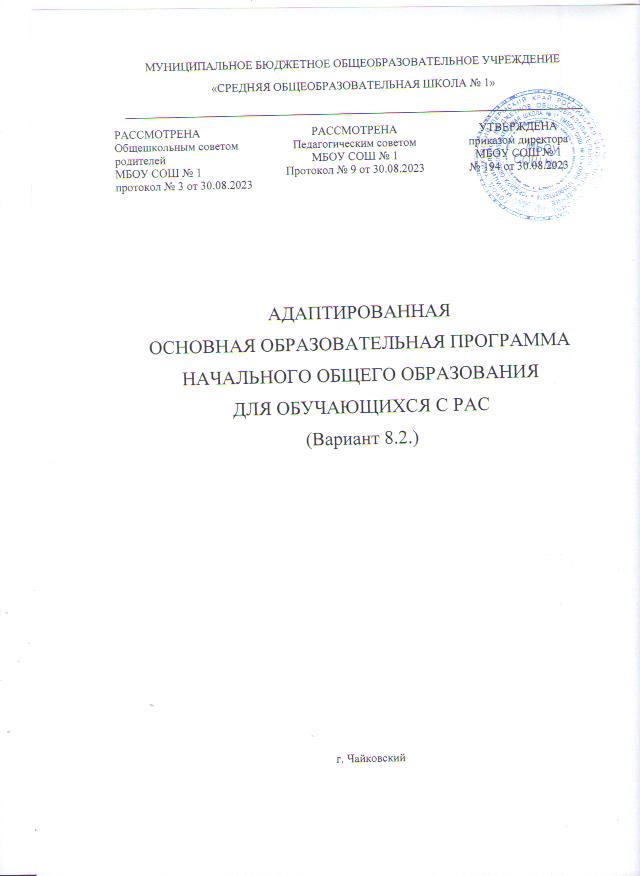 СодержаниеОбщие положенияАдаптированная основная образовательная программа для обучающихся с РАС отражает вариант конкретизации требований ФГОС начального общего образования обучающихся с ОВЗ, предъявляемых к данному начального общего образования.Содержание АООП НОО МБОУ СОШ № 1 для обучающихся с РАС составлено в соответствии с федеральной учебно-методической документацией (федеральные учебные планы, федеральный календарный учебный график, федеральные рабочие программы учебных предметов, курсов, дисциплин (модулей), иных компонентов, федеральная рабочая программа воспитания, федеральный календарный план воспитательной работы), определяющей единые для Российской Федерации базовые объем и содержание образования обучающихся с РАС, получающих начальное общее образование, планируемые результаты освоения образовательной программы с учетом особенностей психофизического развития данной группы обучающихся.На основании ФАОП в МБОУ СОШ № 1 разработан варианты АООП начального общего образования обучающихся с РАС:АООП НОО для обучающихся с РАС (вариант 8.2)Данный вариант АООП НОО содержит дифференцированные требования к структуре, результатам освоения и условиям ее реализации, обеспечивающие удовлетворение как общих, так и особых образовательных потребностей отдельных обучающихся с РАС. АООП НОО для обучающихся с РАС, имеющих инвалидность, дополняется ИПРА в части создания специальных условий получения образования.Определение одного из вариантов АООП НОО для обучающихся с РАС осуществляется на основе рекомендаций ПМПК, сформулированных по результатам его комплексного психолого-педагогического обследования, с учетом ИПРА.В основу программы положены следующие принципы:а) принципы государственной политики Российской Федерации в области образования (гуманистический характер образования, единство образовательного пространства на территории Российской Федерации, светский характер образования, общедоступность образования, адаптивность системы образования к уровням и особенностям развития и подготовки обучающихся и воспитанников);б) принцип учета типологических и индивидуальных образовательных потребностей обучающихся;в) принцип коррекционной направленности образовательного процесса;г) принцип развивающей направленности образовательного процесса, ориентирующий его на развитие личности обучающегося и расширение его "зоны ближайшего развития" с учетом особых образовательных потребностей;д) онтогенетический принцип;е) принцип преемственности, предполагающий при проектировании АООП НОО ориентировку на АООП основного общего образования обучающихся с ОВЗ, что обеспечивает непрерывность образования обучающихся с ОВЗ;ж) принцип целостности содержания образования;з) принцип направленности на формирование деятельности, обеспечивает возможность овладения обучающимися всеми видами доступной им предметно-практической деятельности, способами и приемами познавательной и учебной деятельности, коммуникативной деятельности и нормативным поведением;и) принцип переноса усвоенных знаний, умений, навыков и отношений, сформированных в условиях учебной ситуации, в различные жизненные ситуации, что обеспечит готовность обучающегося к самостоятельной ориентировке и активной деятельности в реальном мире;к) принцип сотрудничества с семьей;л) принцип здоровьесбережения: при организации образовательной деятельности не допускается использование технологий, которые могут нанести вред физическому и (или) психическому здоровью обучающихся, приоритет использования здоровьесберегающих педагогических технологий.   Объем учебной нагрузки, организация учебных и внеурочных мероприятий соответствуют требованиям, предусмотренным санитарными правилами и нормами СанПиН 1.2.3685-21 "Гигиенические нормативы и требования к обеспечению безопасности и (или) безвредности для человека факторов среды обитания", утвержденными постановлением Главного государственного санитарного врача Российской Федерации от 28 января 2021 г. N 2 (зарегистрировано Министерством юстиции Российской Федерации 29 января 2021 г., регистрационный N 62296), действующими до 1 марта 2027 г. (далее - Гигиенические нормативы), и санитарными правилами СП 2.4.3648-20"Санитарно-эпидемиологические требования к организациям воспитания и обучения, отдыха и оздоровления детей и молодежи", утвержденными постановлением Главного государственного санитарного врача Российской Федерации от 28 сентября 2020 г. N 28 (зарегистрировано Министерством юстиции Российской Федерации 18 декабря 2020 г., регистрационный N 61573), действующими до 1 января 2027 г. (далее - Санитарно-эпидемиологические требования).Целевой разделПояснительная запискаЦель реализации АООП НОО для обучающихся с РАС (вариант 8.2): обеспечение выполнения требований ФГОС начального общего образования обучающихся с ОВЗ посредством создания условий для максимального удовлетворения особых образовательных потребностей обучающихся с РАС, обеспечивающих усвоение ими социального и культурного опыта.Достижение поставленной цели предусматривает решение следующих основных задач:- формирование общей культуры, духовно-нравственного развития, воспитания обучающихся с РАС, сохранение и укрепление их здоровья;- личностное и интеллектуальное развитие обучающихся с РАС;- удовлетворение особых образовательных потребностей, имеющих место у обучающихся с РАС;- создание условий, обеспечивающих обучающемуся с РАС достижение планируемых результатов по освоению учебных предметов, курсов коррекционно-развивающей области;- минимизация негативного влияния особенностей познавательной деятельности данной группы обучающихся для освоения ими АООП НОО для обучающихся с РАС;- оптимизация процессов социальной адаптации и интеграции;- выявление и развитие способностей обучающихся с РАС с учетом их индивидуальности, самобытности, уникальности через систему клубов, секций, студий и кружков, организацию общественно полезной деятельности;- обеспечение участия педагогических работников, родителей (законных представителей) с учетом мнения обучающихся, общественности в проектировании и развитии внутришкольной среды;- использование в образовательном процессе современных образовательных технологий деятельностного типа, определяющих пути и способы достижения обучающимися социально желаемого уровня (результата) личностного и познавательного развития с учетом их особых образовательных потребностей;- предоставление обучающимся с РАС возможности накопления социального опыта, знаний, умений и способов деятельности, сформированных в процессе изучения учебных предметов и курсов коррекционно-развивающей области.Характеристика обучающихся с РАСАООП НОО для обучающихся с РАС (вариант 8.2) предполагает, что обучающийся с РАС получает образование, соответствующее по итоговым достижениям к моменту завершения обучения, образованию обучающихся, не имеющих ограничений по возможностям здоровья. АООП НОО для обучающихся с РАС (вариант 8.2) предполагает пролонгированные сроки обучения - 5 лет.Данный вариант предполагает в большей степени коррекцию и развитие у обучающихся нарушенных функций, профилактику возникновения вторичных отклонений в развитии; оптимизацию процессов социальной адаптации и интеграции обучающихся, планомерного введения в более сложную социальную среду; развитие компенсаторных способов деятельности в учебно-познавательном процессе и повседневной жизни; развитие познавательного интереса, познавательной активности; расширение умения адекватно использовать речевые и неречевые средства общения; развитие социальной активности.Обязательным является организация и расширение повседневных социальных контактов, включение специальных курсов коррекционно-развивающего направления, особое структурирование содержания обучения на основе усиления внимания к целенаправленному развитию эмоционально-личностной сферы и коммуникативного поведения, формированию жизненной компетенции, а также применение как общих, так и специальных методов и приемов обучения.Психолого-педагогическая характеристика обучающихся с РАСРАС являются достаточно распространенной проблемой детского возраста и характеризуются нарушением развития коммуникации и социальных навыков. Общими являются аффективные проблемы и трудности развития активных взаимоотношений с динамично меняющейся средой, установка на сохранение постоянства в окружающем и стереотипность поведения. РАС связаны с особым системным нарушением психического развития, проявляющимся в становлении аффективно-волевой сферы, в когнитивном и личностном развитии.Происхождение РАС накладывает отпечаток на характер и динамику нарушения психического развития, определяет сопутствующие трудности, влияет на прогноз социального развития. Вместе с тем, вне зависимости от этиологии степень нарушения (искажения) психического развития при аутизме может сильно различаться. Во многих случаях у обучающихся с РАС диагностируется легкая или умеренная умственная отсталость, вместе с тем, расстройства аутистического спектра обнаруживаются и у обучающихся, чье интеллектуальное развитие оценивается как нормальное и даже высокое. Нередки случаи, когда обучающиеся с выраженным аутизмом проявляют избирательную одаренность. В соответствии с тяжестью аутистических проблем и степенью нарушения (искажения) психического развития выделяется четыре варианта аутистического развития, различающихся целостными системными характеристиками поведения: характером избирательности во взаимодействии с окружающим, возможностями произвольной организации поведения и деятельности, возможными формами социальных контактов, способами аутостимуляции, уровнем психоречевого развития. Приводим характеристики, наиболее значимые для организации начального обучения, начиная от самых тяжелых форм к более легким:1. Первая группа. Обучающиеся почти не имеют активной избирательности в контактах со средой и людьми, что проявляется в их полевом поведении. Они практически не реагируют на обращение и сами не пользуются ни речью, ни невербальными средствами коммуникации, их аутизм внешне проявляется как отрешенность от происходящего. Таких обучающихся можно мимолетно заинтересовать, но привлечь к развернутому взаимодействию крайне трудно. При активной попытке организации внимания и поведения такой обучающийся может сопротивляться, но как только принуждение прекращается, он успокаивается.При столь выраженных нарушениях организации целенаправленного действия обучающиеся с огромным трудом овладевают навыками самообслуживания, так же, как и навыками коммуникации. При овладении навыками коммуникации с помощью карточек с изображениями, словами, в некоторых случаях письменной речью с помощью клавиатуры компьютера, эти обучающиеся могут показывать понимание происходящего значительно более полное, чем это ожидается окружающими. Они также могут показывать способности в решении сенсомоторных задач, в действиях с досками с вкладышами, с коробками форм, их сообразительность проявляется и в действиях с бытовыми приборами, телефонами, домашними компьютерами.Задачами специальной работы с такими обучающимися является постепенное вовлечение их во все более развернутое взаимодействие со взрослыми, в контакты со сверстниками, выработка навыков коммуникации и социально-бытовых навыков и максимальная реализация открывающихся в этом процессе возможностей эмоционального, интеллектуального и социального развития. Реализация этих задач требует индивидуальной программы обучения, которая предусматривает и постепенную адаптацию такого обучающегося в группе сверстников. Следуя за ними, обучающемуся даже с наиболее выраженными проявлениями РАС легче выполнять требования взрослого. 2. Вторая группа. Обучающиеся имеют лишь самые простые формы активного контакта с людьми, используют стереотипные формы поведения, в том числе речевого, стремятся к скрупулезному сохранению постоянства и порядка в окружающем. Их аутистические установки более выражаются в активном негативизме (отвержении). В сравнении с первыми, эти обучающиеся значительно более активны в развитии взаимоотношений с окружением. У них складываются привычные формы жизни, и максимально выражено стремление сохранения постоянства в привычной среде: избирательность в еде, одежде, маршруте прогулок. Такие обучающиеся могут проявлять выраженный сенсорный дискомфорт, брезгливость, бояться неожиданностей, они легко фиксируют испуг и, соответственно, могут накапливать стойкие страхи. Неопределенность, неожиданный сбой в порядке происходящего, может привести к поведенческому срыву и дезадаптации.В привычных предсказуемых условиях обучающиеся могут быть спокойны и более открыты к общению. В этих рамках они легче осваивают социально-бытовые навыки и самостоятельно используют их в привычных ситуациях. Сложившиеся навыки прочны, но они слишком жестко связаны с теми жизненными ситуациями, в которых были выработаны, и необходима специальная работа для перенесения их в новые условия. Характерна речь штампами, фразы в инфинитиве, во втором или в третьем лице, частые эхолалии. В наибольшей степени обращают на себя внимание моторные и речевые стереотипные действия (особые, нефункциональные движения, повторения слов, фраз, действий - таких, как разрывание бумаги, перелистывание книги). Стереотипные действия могут быть достаточно сложными (рисунок, пение, порядковый счет, сложная математическая операция), но во всех случаях характерно воспроизведение одного и того же действия в стереотипной форме. При успешной коррекционной работе потребность в стереотипной аутостимуляции теряет свое значение, и стереотипные действия, соответственно, редуцируются.Такие обучающиеся склонны к механическому не осмысленному повторению и запоминанию информации, поэтому освоенные знания без специальной работы не смогут ими использоваться в реальной жизни. При всех проблемах социального развития, такие обучающиеся, как правило, хотят ходить в школу; необходимо их постепенное включение в коллектив сверстников для развития гибкости поведения, возможности подражания и смягчения жестких установок сохранения постоянства в окружающем. Третья группа. Для таких обучающихся с РАС характерны развернутые, достаточно сложные, но жесткие программы поведения (в том числе речевого) и стереотипные увлечения. Они стремятся к достижению, успеху, и их поведение можно назвать целенаправленным, однако, они мало способны к исследованию, гибкому диалогу с обстоятельствами, и принимают лишь те задачи, с которыми заведомо могут справиться. Их стереотипность в большей степени выражается в стремлении сохранить не постоянство окружения, а неизменность собственной программы действий; необходимость по ходу менять программу действий может спровоцировать аффективный срыв.Такие обучающиеся способны к развернутому монологу, но не к диалогу. Их умственное развитие часто производит блестящее впечатление, что подтверждается результатами стандартизированных обследований. Они могут рано проявить интерес к отвлеченным знаниям и накопить энциклопедическую информацию по астрономии, ботанике, электротехнике, генеалогии. При блестящих знаниях в отдельных областях, связанных с их стереотипными интересами, такие обучающиеся имеют ограниченное и фрагментарное представление о реальном окружающем мире. В области социального развития такие обучающиеся демонстрируют чрезвычайную наивность и прямолинейность, непонимание подтекста и контекста происходящего. Однако, при всех трудностях, их социальная адаптация может быть значительно более успешной, чем в случаях двух предыдущих групп, в случае постоянного специального сопровождения, позволяющего им получить опыт диалогических отношений, расширить круг интересов и сформировать навыки социального поведения.Четвертая группа. Аутизм данной категории обучающихся выступает уже не как защитная установка, а как лежащие на поверхности трудности общения - ранимость, тормозимость в контактах и проблемы организации диалога и произвольного взаимодействия. Такие обучающиеся тревожны, для них характерно легкое возникновение чувства сенсорного дискомфорта, они готовы испугаться при нарушении привычного хода событий. Они быстро устают, могут истощаться и перевозбуждаться, имеют выраженные проблемы организации внимания, сосредоточения на речевой инструкции, ее полного понимания. Отличие их в том, что они более, чем другие, ищут помощи близких, чрезвычайно зависят от них, нуждаются в постоянной поддержке и ободрении. Такие обучающиеся часто ведут себя чересчур правильно, боятся отступить от выработанных и зафиксированных форм одобренного поведения. В этом проявляется типичная для РАС негибкость и стереотипность.Их психическое развитие характеризуется задержкой: неловкостью крупной и мелкой моторики, трудностью усвоения навыков самообслуживания; отставанием в развитии речи, ее нечеткостью, бедностью активного словарного запаса, аграмматизмами; медлительностью интеллектуальной деятельности, недостаточностью и фрагментарностью представлений об окружающем. Педагогическое обследование часто обнаруживает состояние, пограничное между ЗПР и умственной отсталостью. Оценивая эти результаты, необходимо учитывать, что такие обучающиеся в меньшей степени используют готовые стереотипы - пытаются говорить и действовать спонтанно, вступать в речевой и действенный диалог со средой. Именно в этих попытках общаться, подражать, обучаться они и проявляют свою неловкость, быстро истощаются, что может привести к появлению моторных стереотипий. Стремление отвечать правильно мешает им учиться думать самостоятельно, проявлять инициативу. Такие обучающиеся наивны, неловки, негибки в социальных навыках, фрагментарны в своей картине мира, затрудняются в понимании подтекста и контекста происходящего. Однако при адекватном психолого-педагогическом подходе именно они дают наибольшую динамику развития и имеют наилучший прогноз психического развития и социальной адаптации. У таких обучающихся часто проявляется парциальная одаренность, которая имеет перспективы плодотворной реализации.Трудности и возможности обучающихся с РАС в начальной школе значительно различаются и в зависимости от того, получали ли они адекватную специальную поддержку в дошкольном возрасте. Уровень психического развития обучающегося с РАС в первые годы школьного обучения зависит не только от характера и даже степени выраженности первичных биологически обусловленных проблем, но и от социального фактора - качества предшествующего обучения и воспитания.Широкий спектр различий обучающихся с РАС обусловлен и тем, что достаточно часто описанные выше типичные проблемы аутистического развития, серьезные сами по себе, осложняются и другими патологическими условиями. Расстройство аутистического спектра может быть частью картины разных аномалий детского развития, различных заболеваний, в том числе и процессуального характера. Среди обучающихся с РАС могут быть такие, у которых дополнительно имеются нарушения опорно-двигательного аппарата, сенсорные аномалии, иные, не связанные напрямую с расстройствами аутистического спектра, трудности речевого и умственного развития. РАС могут отмечаться у обучающихся со сложными и множественными нарушениями развития. Решение о выборе ФАОП НОО для обучающихся с РАС в подобных случаях целесообразно, если проблемы аутистического круга выходят на первый план в общей картине нарушения психического и социального развития, поскольку только смягчение аутистических установок и вовлечение обучающегося в развивающее взаимодействие открывает возможность использования в коррекционной работе методов, разработанных для других категорий обучающихся с ОВЗ, и также адекватных его индивидуальным образовательным потребностям.Вследствие крайней неоднородности состава обучающихся с РАС, диапазон различий в требуемом уровне и содержании их начального школьного образования должен быть максимально широким, включая как образование, сопоставимое по уровню и срокам овладения с образованием типично развивающихся сверстников, так и возможность специального (коррекционного) обучения по индивидуальной программе на протяжении всего младшего школьного возраста. Важно подчеркнуть, что для получения начального образования даже наиболее благополучные обучающиеся с РАС нуждаются в специальной поддержке, гарантирующей удовлетворение их особых образовательных потребностей.Особые образовательные потребности обучающихся с РАСВ структуру особых образовательных потребностей входят, с одной стороны, образовательные потребности, свойственные для всех обучающихся с ограниченными возможностями здоровья, с другой, характерные только для обучающихся с РАС.К общим потребностям относятся:получение специальной помощи средствами образования;психологическое сопровождение, оптимизирующее взаимодействие обучающегося с педагогическими работниками и обучающимися;психологическое сопровождение, направленное на установление взаимодействия семьи и образовательной организации;необходимо использование специальных средств обучения (в том числе и специализированных компьютерных технологий), обеспечивающих реализацию "обходных" путей обучения;индивидуализации обучения требуется в большей степени, чем для обучающихся, не имеющих ограничений по возможностям здоровья;следует обеспечить особую пространственную и временную организацию образовательной среды;необходимо максимальное расширение образовательного пространства за счет расширения социальных контактов с широким социумом.К особым образовательным потребностям, характерным для обучающихся с РАС, относятся:в значительной части случаев в начале обучения возникает необходимость постепенного и индивидуально дозированного введения обучающегося в ситуацию обучения в классе. Посещение класса должно быть регулярным, но регулируемым в соответствии с наличными возможностями обучающегося справляться с тревогой, усталостью, пресыщением и перевозбуждением. По мере привыкания обучающегося к ситуации обучения в классе оно должно приближаться к его полному включению в процесс начального школьного обучения;выбор уроков, которые начинает посещать обучающийся, должен начинаться с тех, где он чувствует себя наиболее успешным и заинтересованным и постепенно, по возможности, включает все остальные;большинство обучающихся с РАС значительно задержано в развитии навыков самообслуживания и жизнеобеспечения: необходимо быть готовым к возможной бытовой беспомощности и медлительности обучающегося, проблемам с посещением туалета, столовой, с избирательностью в еде, трудностями с переодеванием, с тем, что он не умеет задать вопрос, пожаловаться, обратиться за помощью. Поступление в школу обычно мотивирует обучающегося на преодоление этих трудностей, и его попытки должны быть поддержаны специальной коррекционной работой по развитию социально-бытовых навыков;необходима специальная поддержка обучающихся (индивидуальная и при работе в классе) в развитии возможностей вербальной и невербальной коммуникации: обратиться за информацией и помощью, выразить свое отношение, оценку, согласие или отказ, поделиться впечатлениями;может возникнуть необходимость во временной и индивидуально дозированной поддержке как тьютором, так и ассистентом (помощником) организации всего пребывания обучающегося в школе и его учебного поведения на уроке; поддержка должна постепенно редуцироваться и сниматься по мере привыкания обучающегося с РАС, освоения им порядка школьной жизни, правил поведения в школе и на уроке, навыков социально-бытовой адаптации и коммуникации;в начале обучения, при выявленной необходимости, наряду с посещением класса, обучающийся должен быть обеспечен дополнительными индивидуальными занятиями с педагогическим работником по отработке форм адекватного учебного поведения, умения вступать в коммуникацию и взаимодействие с педагогическим работником, адекватно воспринимать похвалу и замечания;периодические индивидуальные педагогические занятия (циклы занятий) необходимы обучающемуся с РАС даже при сформированном адекватном учебном поведении для контроля за освоением им нового учебного материала в классе (что может быть трудно ему в период адаптации к школе) и, при необходимости, для оказания индивидуальной коррекционной помощи в освоении Программы;необходимо создание особенно четкой и упорядоченной временно-пространственной структуры уроков и всего пребывания обучающегося в школе, дающее ему опору для понимания происходящего и самоорганизации;необходима специальная работа по подведению обучающегося к возможности участия во фронтальной организации на уроке: планирование обязательного периода перехода от индивидуальной вербальной и невербальной инструкции к фронтальной; в использовании форм похвалы, учитывающих особенности обучающихся с РАС и отработке возможности адекватно воспринимать замечания в свой адрес и в адрес обучающихся;в организации обучения такого обучающегося и оценке его достижений необходим учет специфики освоения навыков и усвоения информации при аутизме, особенностей освоения "простого" и "сложного";необходимо введение специальных разделов коррекционного обучения, способствующих преодолению фрагментарности представлений об окружающем, отработке средств коммуникации, социально-бытовых навыков;необходима специальная коррекционная работа по осмыслению, упорядочиванию и дифференциации индивидуального жизненного опыта обучающегося, крайне неполного и фрагментарного; оказание ему помощи в проработке впечатлений, воспоминаний, представлений о будущем, развитию способности планировать, выбирать, сравнивать;обучающийся с РАС нуждается в специальной помощи в упорядочивании и осмыслении усваиваемых знаний и умений, не допускающей их механического формального накопления и использования для аутостимуляции;обучающийся с РАС нуждается, по крайней мере, на первых порах, в специальной организации на перемене, в вовлечении его в привычные занятия, позволяющее ему отдохнуть и, при возможности включиться во взаимодействие со сверстниками;обучающийся с РАС для получения начального образования нуждается в создании условий обучения, обеспечивающих обстановку сенсорного и эмоционального комфорта (ровный тон голоса педагогического работника в отношении любого обучающегося, отсутствие спешки), упорядоченности и предсказуемости происходящего;необходима специальная установка педагогического работника на развитие эмоционального контакта с обучающимся, поддержание в нем уверенности в том, что его принимают, ему симпатизируют, в том, что он успешен на занятиях;педагогический работник должен стараться транслировать эту установку одноклассникам обучающегося с РАС, не подчеркивая его особость, а, показывая его сильные стороны и вызывая к нему симпатию своим отношением, вовлекать сверстников в доступное взаимодействие;необходимо развитие внимания обучающихся с РАС к поступкам, чувствам близких взрослых и других обучающихся, специальная помощь в понимании ситуаций, происходящих с другими людьми, их взаимоотношений;для социального развития обучающегося с РАС необходимо использовать существующие у него избирательные способности;процесс обучения обучающегося с РАС в начальной школе должен поддерживаться психологическим сопровождением, оптимизирующим взаимодействие обучающегося с педагогическими работниками и одноклассниками, семьи и школы;обучающийся с РАС уже в период начального образования нуждается в индивидуально дозированном и постепенном расширении образовательного пространства за пределы образовательного учреждения.Планируемые результаты освоения обучающимися ФАОП НОО для обучающихся с РАС (вариант 8.2)Результаты освоения обучающимися с РАС АООП НОО оцениваются как итоговые на момент завершения начального общего образования.Содержание и планируемые результаты обучения, условия организации образовательной среды на уровне начального общего образования  подчиняется современным целям начального образования, которые представлены во ФГОС начального общего образования обучающихся с ОВЗ как система личностных, метапредметных и предметных достижений обучающегося. Личностные результаты включают ценностные отношения обучающегося к окружающему миру, другим людям, а также к самому себе как субъекту учебно-познавательной деятельности (осознание ее социальной значимости, ответственность, установка на принятие учебной задачи).Достижение личностных результатов обеспечивается содержанием отдельных учебных предметов и внеурочной деятельности; овладением доступными видами деятельности; опытом социального взаимодействия.Личностные результаты освоения АООП должны отражать динамику: 1) понимания причин и мотивов эмоциональных проявлений, поступков, поведения других людей; 2) принятия и освоения своей социальной роли;3) формирования и развития мотивов учебной деятельности; 4) потребности в общении, владения навыками коммуникации и адекватными ритуалами социального взаимодействия;5) развития навыков сотрудничества со взрослыми и сверстниками в различных ситуациях взаимодействия; 6) способности к осмыслению социального окружения, своего места в нем; 7) принятия соответствующих возрасту ценностей и социальных ролей; 8) овладения начальными навыками адаптации в динамично изменяющейся среде; 9) овладения социальнобытовыми умениями, используемыми в повседневной жизни (представления об устройстве домашней и школьной жизни; умение включаться в разнообразные повседневные школьные дела; владение речевыми средствами для включения в повседневные школьные и бытовые дела, навыками коммуникации, в том числе устной, в различных видах учебной и внеурочной деятельности). Метапредметные результаты характеризуют уровень сформированности познавательных, коммуникативных и регулятивных универсальных действий, которые обеспечивают успешность изучения учебных предметов, а также становление способности к самообразованию и саморазвитию. В результате освоения содержания различных предметов, курсов, модулей обучающиеся овладевают рядом междисциплинарных понятий, а также различными знаково-символическими средствами, которые помогают обучающимся применять знания как в типовых, так и в новых, нестандартных учебных ситуациях.Метапредметные результаты освоения АООП НОО соответствуют ФГОС НОО  за исключением: готовности слушать собеседника и вести диалог; готовности признавать возможность существования различных точек зрения и права каждого иметь свою; излагать свое мнение и аргументировать свою точку зрения и оценку событий; определения общей цели и путей ее достижения; умения договариваться о распределении функций и ролей в совместной деятельности. Предметные результаты освоения АООП НОО с учетом специфики содержания образовательных областей, включающих в себя конкретные учебные предметы, отражаютРусский язык. Литературное чтение.понимание обучающимися того, что язык представляет собой явление национальной культуры и основное средство человеческого общения, осознание значения русского языка как государственного языка Российской Федерации, языка межнационального общения;практическое  овладение языком как средством общения (в условиях предметно-практической, учебной и различных внеурочных видов деятельности), включая владение грамотой, основными речевыми формами и правилами их применения; использование  словесной речи (в устной и письменной формах) для решения жизненных и  образовательных задач; умения выбрать адекватные средства  вербальной и невербальной коммуникации в зависимости от собеседника; сформированность позитивного отношения к правильной устной и письменной речи, стремления к улучшению качества собственной речи;овладение орфографическими знаниями и умениями, каллиграфическими навыками;сформированность интереса к чтению доступных литературных произведений, наличие положительного читательского опыта и личных  читательских предпочтений; овладение техникой чтения вслух (реализуя возможности воспроизведения звуковой и ритмико-интонационной структуры речи) и про себя; владение элементарными приемами анализа и интерпретации текста, понимание смысла прочитанного, участие в обсуждении текста, оценивание поступков героев;овладение различными видами чтения (ознакомительное, изучающее, выборочное, поисковое).Иностранный язык:приобретение начальных навыков общения в устной и письменной форме с носителями иностранного языка на основе своих речевых возможностей и потребностей; освоение правил речевого и неречевого поведения;освоение начальных лингвистических представлений, необходимых для овладения на элементарном уровне устной и письменной речью на иностранном языке, расширение лингвистического кругозора;сформированность дружелюбного отношения и толерантности к носителям другого языка на основе знакомства с жизнью своих сверстников в других странах, с детским фольклором и доступными образцами детской художественной литературы.Математика и информатика:использование начальных математических знаний для  познания окружающих предметов, процессов, явлений, оценки количественных и пространственных отношений в процессе организованной предметно-практической деятельности; овладение простыми логическими операциями, пространственными представлениями, необходимыми вычислительными навыками, математической терминологией, необходимой для освоения содержания курса;приобретение начального опыта применения математических знаний в повседневных ситуациях;умение выполнять арифметические действия с числами; накопление опыта решения доступных обучающемуся по смыслу и речевому оформлению текстовых задач; умение распознавать и изображать геометрические фигуры, составлять и использовать таблицы для решения математических  задач, владение простыми навыками работы с диаграммами, умение объяснять, сравнивать и обобщать информацию, делать выводы (используя доступные вербальные и невербальные средства).приобретение первоначальных представлений о компьютерной грамотности.                Окружающий мир:сформированность чувства гордости за национальные свершения, открытия, победы;сформированность уважительного отношения к России, родному краю, своей семье, истории, культуре, природе нашей страны, её современной жизни;осознание целостности окружающего мира, освоение основ экологической грамотности, элементарных правил нравственного поведения в мире природы и людей, норм здоровьесберегающего поведения в природной и социальной среде;освоение доступных способов изучения природы и общества в условиях интересных и доступных для  обучающегося видов деятельности; развитие навыков устанавливать и выявлять причинно-следственные связи в окружающем мире (с учетом индивидуальных возможностей обучающегося).         Основы религиозных культур и светской этики:формирование первоначальных представлений о светской этике, о традиционных религиях;воспитание нравственности, основанной на свободе совести и вероисповедания, духовных традициях народов России;осознание ценности человеческой жизни.Изобразительное искусство:сформированность первоначальных представлений о роли изобразительного искусства в жизни человека;развитие интереса к изобразительному искусству и изобразительной деятельности, потребности в художественном творчестве;владение практическими умениями и навыками в восприятии произведений искусства;овладение элементарными практическими умениями и навыками в различных видах художественной деятельности (рисунке, живописи, скульптуре, художественном конструировании), а также в специфических формах художественной деятельности, базирующихся на ИКТ (цифровая фотография, видеозапись, элементы мультипликации и пр.).Музыка:сформированность первоначальных представлений о роли музыки в жизни человека; развитие интереса к музыкальному искусству и музыкальной деятельности.Технология:получение первоначальных представлений о значении труда в жизни человека и общества, о профессиях;формирование представлений о свойствах материалов;приобретение навыков самообслуживания; овладение доступными трудовыми умениями и навыками использования инструментов и обработки различных материалов; усвоение правил техники безопасности;развитие интереса и способностей к предметно-преобразующей деятельности, воспитание творческого подхода к решению доступных технологических задач;приобретение первоначальных навыков совместной продуктивной деятельности, сотрудничества, взаимопомощи, планирования и организации. Физическая культура (адаптивная физическая культура) формирование первоначальных представлений о значении физической культуры для укрепления здоровья человека, физического развития;формирование умения следить за своим физическим состоянием, осанкой;понимание простых инструкций в ходе игр и при выполнении физических упражнений; овладение в соответствии с возрастом и индивидуальными особенностями доступными видами физкультурно-спортивной деятельности.При определении подходов к контрольно-оценочной деятельности обучающихся с РАС учитываются формы и виды контроля, а также требования к объему и числу проводимых контрольных, проверочных и диагностических работ.В соответствии с дифференцированным и деятельностным подходами содержание планируемых результатов описывает и характеризует обобщенные способы действий с учебным материалом, позволяющие обучающимся успешно решать учебные и учебно-практические задачи, а также задачи, по возможности максимально приближенные к реальным жизненным ситуациям.Система оценки достижения планируемых результатов освоения обучающимися АООП НОО для обучающихся с РАС (вариант 8.2).При определении подходов к осуществлению оценки результатов освоения обучающимися АООП НОО целесообразно опираться на следующие принципы:1) дифференциации оценки достижений с учетом типологических и индивидуальных особенностей развития и особых образовательных потребностей, обучающихся;2) динамичности оценки достижений, предполагающей изучение изменений психического и социального развития, индивидуальных способностей и возможностей обучающихся;3) единства параметров, критериев и инструментария оценки достижений в освоении содержания АООП начального общего образования, что сможет обеспечить объективность оценки.Эти принципы, отражая основные закономерности целостного процесса образования обучающихся с РАС, самым тесным образом взаимосвязаны и касаются одновременно разных сторон процесса осуществления оценки результатов образования.Основным направлением и целью оценочной деятельности в соответствии с требованиями ФГОС начального общего образования обучающихся с РАС являются оценка образовательных достижений обучающихся.Система оценки достижений обучающимися планируемых результатов освоения АООП начального общего образования призвана решать следующие задачи:закреплять основные направления и цели оценочной деятельности, описание объекта и содержание оценки, критерии, процедуры и состав инструментария оценивания, формы представления результатов, условия и границы применения системы оценки;ориентировать образовательный процесс на духовно-нравственное развитие, воспитание обучающихся с РАС, на достижение планируемых результатов освоения содержания учебных предметов, курсов коррекционно-развивающей области и формирование УУД;обеспечивать комплексный подход к оценке результатов освоения АООП начального общего образования, позволяющий вести оценку предметных, метапредметных и личностных результатов начального общего образования;предусматривать оценку достижений обучающихся, освоивших АООП начального общего образования;позволять осуществлять оценку динамики учебных достижений обучающихся.В соответствии с ФГОС начального общего образования обучающихся с ОВЗ обучающихся с РАС результаты достижений обучающихся в овладении АООП начального общего образования являются значимыми как для оценки качества образования, так и для оценки педагогических кадров, деятельности образовательной организации, состояния и тенденций развития системы образования в целом.Система оценки достижения обучающимися с РАС планируемых результатов освоения АООП начального общего образования предполагает комплексный подход к оценке трех групп результатов образования: личностных, метапредметных и предметных.Личностные результаты включают овладение обучающимися социальными (жизненными) компетенциями, необходимыми для решения практико-ориентированных задач и обеспечивающими формирование и развитие социальных отношений, обучающихся в различных средах.Оценка личностных результатов предполагает, прежде всего, оценку продвижения, обучающегося в овладении социальными (жизненными) компетенциями, которые, в конечном итоге, составляют основу этих результатов.Всестороння и комплексная оценка овладения обучающимися социальными (жизненными) компетенциями может осуществляться на основании применения метода экспертной оценки, который представляет собой процедуру оценки результатов на основе мнений группы специалистов (экспертов). Состав экспертной группы определяется образовательной организацией и включает педагогических и медицинских работников (учителей, тьютора, воспитателей, учителей-логопедов, педагогов-психологов, социальных педагогов). Для полноты оценки личностных результатов освоения обучающимися с РАС АООП НОО учитывается мнение родителей (законных представителей), поскольку основой оценки служит анализ изменений поведения, обучающегося в повседневной жизни в различных социальных средах (школьной и семейной).Результаты анализа представляются в форме удобных и понятных всем членам экспертной группы условных единиц: 0 баллов - нет фиксируемой динамики; 1 балл - минимальная динамика; 2 балла - удовлетворительная динамика; 3 балла - значительная динамика. Подобная оценка необходима экспертной группе для выработки ориентиров в описании динамики развития социальной (жизненной) компетенции обучающегося. Результаты оценки личностных достижений заносятся в индивидуальную карту развития обучающегося (дневник наблюдений), что позволяет не только представить полную картину динамики целостного развития обучающегося, но и отследить наличие или отсутствие изменений по отдельным жизненным компетенциям.Основной формой работы участников экспертной группы является ППк.Программа оценки включает:1) полный перечень личностных результатов, имеющихся в тексте ФГОС НОО обучающихся с ОВЗ, которые выступают в качестве критериев оценки социальной (жизненной) компетенции обучающихся. 2) перечень параметров и индикаторов оценки каждого результата. 3) систему балльной оценки результатов;4) документы, в которых отражаются индивидуальные результаты каждого обучающегося (Карта индивидуальных достижений обучающегося);5) материалы для проведения процедуры оценки личностных результатов.6) локальные акты образовательной организации, регламентирующие все вопросы проведения оценки результатов.Личностные результаты в соответствии с требованиями ФГОС начального общего образования обучающихся с ОВЗ обучающихся с РАС не подлежат итоговой оценке.Основным объектом оценки метапредметных результатов освоения обучающимися АООП НОО служит сформированность таких метапредметных действий как:речевые, среди которых особое место занимают навыки осознанного чтения и работы с информацией;коммуникативные, необходимые для учебного сотрудничества с педагогическими работниками и сверстниками, в том числе с обучающимися, не имеющими ограничений по возможностям здоровья.Оценка уровня сформированности у обучающихся универсальных действий проводится в форме неперсонифицированных процедур. Содержание оценки, критерии, процедура, состав инструментария оценивания, форма представления результатов разрабатывается с учетом типологических и индивидуальных особенностей обучающихся, их индивидуальных особых образовательных потребностей.Оценка предметных результатов овладения АООП НОО (оценка достижения обучающимися с РАС планируемых результатов по отдельным предметам, курсам коррекционно-развивающей области).Оценку этой группы результатов целесообразно начинать со второго полугодия второго класса, то есть в тот период, когда у обучающихся уже будут сформированы некоторые начальные навыки чтения, письма и счета. Кроме того, сама учебная деятельность будет привычной для обучающихся, и они смогут ее организовывать под руководством учителя.Во время обучения в первом классе, а также в течение первого полугодия второго класса целесообразно всячески поощрять и стимулировать работу обучающихся, используя только качественную оценку. При этом не является принципиально важным, насколько обучающийся с РАС продвигается в освоении того или иного учебного предмета. На этом этапе обучения центральным результатом является появление значимых предпосылок учебной деятельности, одной из которых является способность ее осуществления не только под прямым и непосредственным руководством и контролем педагогического работника, но и с определенной долей самостоятельности во взаимодействии с педагогическим работником и одноклассниками.В процессе оценки достижения планируемых личностных, метапредметных и предметных результатов должны использоваться разнообразные методы и формы, взаимно дополняющие друг друга (стандартизированные письменные и устные работы, проекты, практические работы, творческие работы, самоанализ и самооценка, наблюдения).Обучающиеся с РАС (вариант 8.2) имеют право на прохождение текущей, промежуточной и государственной итоговой аттестации освоения АООП НОО .   Учебный год делится на четверти. Текущий контроль успеваемости обучающихся осуществляется по пятибалльной системе. Обучающимся первых классов за весь учебный год и вторых классов за первую четверть отметки в пятибалльной системе не выставляются. Успешность освоения ими программ характеризуется качественной оценкой.Формы промежуточной аттестации:Специальные условия проведения текущей, промежуточной и итоговой (по итогам освоения АООП НОО) аттестации обучающихся с РАС включают:особую форму организации аттестации (индивидуальную) с учётом особых образовательных потребностей и индивидуальных особенностей, обучающихся с РАС;привычную обстановку в классе (присутствие своего учителя, наличие привычных для обучающихся мнестических опор: наглядных схем, шаблонов общего хода выполнения заданий);присутствие в начале работы этапа общей организации деятельности;адаптирование инструкции с учётом особых образовательных потребностей и индивидуальных трудностей, обучающихся с РАС:упрощение формулировок по грамматическому и семантическому оформлению;упрощение многозвеньевой инструкции посредством деления её на короткие смысловые единицы, задающие поэтапность (пошаговость) выполнения задания;в дополнение к письменной инструкции к заданию, при необходимости, она дополнительно прочитывается педагогом вслух в медленном темпе с чёткими смысловыми акцентами;при необходимости адаптирование текста задания с учётом особых образовательных потребностей и индивидуальных трудностей, обучающихся с РАС-упрощение формулировок задания по грамматическому и семантическому оформлению и др.);при необходимости предоставления дифференцированной помощи: стимулирующей (одобрение, эмоциональная поддержка), организующей (привлечение внимания, концентрирование на выполнение работы, напоминание о необходимости самопроверки), направляющей (повторение и разъяснение инструкции к заданию);увеличение времени на выполнение заданий;возможность организации короткого перерыва (10-15 мин.) при нарастании в поведении ребёнка проявлений утомления, истощения;недопустимыми являются негативные реакции со стороны педагога, создание ситуаций, приводящих к эмоциональному травмированию ребёнка.Для отслеживания уровня освоения обучающимися АООП используется стартовая, текущая и итоговая диагностики.Проводятся:стартовые работы (сроки: вторая неделя сентября, цель: фиксирование удержанных обучающимися предметных и метапредметных результатов на начало учебного года);стандартизированные письменные и устные работы, проекты, практические работы, творческие работы, самоанализ и самооценка, наблюдения и др. (сроки: в течение года; цель: контроль освоения предметного материала);итоговые работы: (сроки: декабрь, май; цель: контроль освоения предметного содержания за первое полугодие, предметного содержания и метапредметного содержания за учебный год).Промежуточная аттестация проводится с целью оценки образовательных достижений обучающихся 2- 4классов и включает в себя:текущую, включающую в себя поурочное, тематическое, четвертное, полугодовое оценивание результатов учебной деятельности учащихся РАС с учётом его потенциальных возможностей и особые образовательные потребности;промежуточную (годовую) по итогам учебного года (годовая) по результатам итоговой контрольной работы за учебный год, комплексной проверочной работы.Текущий контроль успеваемости учащихся 1 класса проводится по разработанным контрольно-измерительным материалам и оценивается «усвоил  не усвоил».Критерии и нормы оценок для обучающихся с РАС по отдельным учебным предметам. Все виды контрольно-оценочных работ по учебным предметам оцениваются в процентном отношении к максимально возможному количеству баллов, выставляемому за работу: Оценка «удовлетворительно» - выполнено от 30 % до 50 % заданий. Оценка «хорошо» - выполнено от 51 % до 65 % заданий. Оценка «отлично» - выполнено свыше 65 % заданий.Результаты накопленной оценки, полученной в ходе текущего и промежуточного оценивания, фиксируются в форме портфеля достижений и учитываются при определении итоговой оценки. Предметом итоговой оценки освоения обучающимися основной образовательной программы начального общего образования является достижение предметных и метапредметных результатов и достижение результатов освоения программы коррекционной работы, необходимых для продолжения образования.Основным инструментом оценки предметных результатов являются итоговые контрольные работы по русскому языку и математике, комплексные работы - система заданий различного уровня сложности по чтению, русскому языку, математике и окружающему миру.В учебном процессе оценка промежуточных предметных результатов проводится с помощью диагностических работ (тесты, контрольные работы, срезовые контрольные работы и др.), направленных на определение уровня освоения темы учащимися.Проводится мониторинг результатов выполнения трех итоговых работпо русскому языку, литературному чтению, математике - на межпредметной основе на муниципальном уровне.В конце учебного года в рамках промежуточной аттестации проводятся итоговые контрольные работы по основным предметам: русскому языку и математике. Оценивание на уровне начального общего образования делится : безотметочное (1 класс) и 5-балльная (2-4 класс). В первом классе исключается система балльного (отметочного) оценивания. Не подлежат оцениванию: темп работы ученика, его личностные качества, своеобразие психических процессов (особенности памяти, внимания, восприятия и др.). В текущей оценочной деятельности:оценка, свидетельствующая об освоении опорной системы знаний и правильном выполнении учебных действий в рамках диапазона (круга) заданных задач, построенных на опорном учебном материале - «удовлетворительно/неудовлетворительно»;оценки, свидетельствующие об усвоении опорной системы знаний на уровне осознанного произвольного овладения учебными действиями, а также о кругозоре, широте (или избирательности) интересов - «хорошо», «отлично».Предметные результаты овладения содержания коррекционно-развивающей области обеспечивают обучающимся эффективное освоение АООП НОО, коррекцию и профилактику нарушений развития, социализацию и социальную адаптацию.Вывод об успешности овладения содержанием АООП НОО делается на основании положительной индивидуальной динамики.Итоговая оценка выпускника и её использование при переходе от начального к основному общему образованию.На итоговую оценку, результаты которой используются для принятия решения о возможности продолжения обучения на следующем уровне образования, выносятся предметные результаты, связанные с усвоением опорной системы знаний по учебным предметам и метапредметные результаты. Предметные результаты, связанные с овладением обучающимися содержанием курсов коррекционно-развивающей области, в соответствии с требованиями ФГОС НОО обучающихся с ОВЗ, не подлежат итоговой оценке.Оценка достижения планируемых результатов освоения АООП начального общего образования осуществляется с учетом результатов мониторинговых исследований федерального, регионального, муниципального уровней, где объектом оценки выступает интегративный показатель, свидетельствующий о положительной динамике обучающихся.            Оценка результатов освоения обучающимися с РАС (вариант 8.2) программы коррекционной работы.                Программы коррекционной работы ориентирует образовательный процесс на духовно-нравственное развитие, воспитание обучающихся с РАС; на достижение планируемых результатов освоения содержания учебных предметов НОО и курсов коррекционно-развивающей области, формирование универсальных учебных действий; обеспечивает комплексный подход к оценке результатов освоения обучающимися с РАС АООП НОО, позволяющий вести оценку предметных (в том числе результатов освоения коррекционно-развивающей области), метапредметных и личностных результатов; предусматривать оценку достижений, в том числе итоговую оценку достижений обучающихся с РАС, освоивших АООП НОО. Для оценки продвижения ребенка в овладении социальными (жизненными) компетенциями, которое составляет одну из основных задач             Программы коррекционной работы, нами применяется метод экспертной оценки, который представляет собой процедуру оценки результатов на основе мнений группы специалистов (экспертов). В состав группы включаются педагоги и специалисты службы психолого-педагогического сопровождения (учителя, учитель-логопед, педагог-психолог, социальный педагог), которые хорошо знают обучающегося. Для полноты оценки формирования жизненных компетенций у обучающихся РАС учитывается мнение родителей (законных представителей), поскольку основой оценки служит анализ изменений поведения, обучающегося в повседневной жизни в различных социальных средах (школьной и семейной). При определении подходов к осуществлению оценки результатов освоения обучающимися с РАС программы коррекционной работы целесообразно опираться на следующие принципы:1) дифференциации оценки достижений с учетом типологических и индивидуальных особенностей развития и особых образовательных потребностей, обучающихся с РАС; 2) динамичности оценки достижений, предполагающей изучение изменений психического и социального развития, индивидуальных способностей и возможностей обучающихся; 3) единства параметров, критериев и инструментария оценки достижений в освоении содержания АООП, что сможет обеспечить объективность оценки. Основным объектом оценки достижений планируемых результатов освоения обучающимися с РАС программы коррекционной работы выступает наличие положительной динамики развития обучающихся в интегративных показателях, отражающих успешность достижения образовательных достижений и преодоления отклонений развития.             Оценка результатов освоения обучающимися с РАС программы коррекционной работы осуществляется с помощью мониторинговых процедур. В целях оценки результатов освоения обучающимися с РАС программы коррекционной работы используются все три формы мониторинга: стартовую, текущую и итоговая диагностику. Стартовая диагностика позволяет наряду с выявлением индивидуальных особых образовательных потребностей и возможностей обучающихся, выявить исходный уровень развития интегративных показателей, свидетельствующий о степени влияния нарушений развития на учебно-познавательную деятельность и повседневную жизнь. Текущая диагностика используется для осуществления мониторинга в течение всего времени обучения обучающегося на начальном уровне образования. Целью итоговой диагностики, приводящейся на заключительном этапе (окончание учебного года, окончание обучения на начальном уровне образования), выступает оценка достижений обучающегося с РАС в соответствии с планируемыми результатами освоения, обучающимися программы коррекционной работы. Организационно-содержательные характеристики стартовой, текущей и итоговой диагностики с учетом типологических и индивидуальных особенностей обучающихся, их индивидуальных особых образовательных потребностей. Для оценки результатов освоения обучающимися с РАС программы коррекционной работы используется метод экспертной оценки, который представляет собой процедуру оценки результатов на основе мнений группы специалистов (экспертов). Данная группа экспертов объединяет всех участников образовательного процесса - тех, кто обучает, воспитывает и тесно контактирует с обучающимся. Задачей такой экспертной группы является выработка общей оценки достижений, обучающегося в сфере социальной (жизненной) компетенции, которая обязательно включает мнение семьи, близких ребенка. Основой оценки продвижения ребенка в социальной (жизненной) компетенции служит анализ изменений его поведения в повседневной жизни - в школе и дома. Для полноты оценки достижений планируемых результатов освоения обучающимися программы коррекционной работы, учитывается мнение родителей (законных представителей), поскольку наличие положительной динамики обучающихся по интегративным показателям, свидетельствующей об ослаблении (отсутствии ослабления) степени влияния нарушений развития на жизнедеятельность обучающихся, проявляется не только в учебно-познавательной деятельности, но и повседневной жизни. В случаях стойкого отсутствия положительной динамики в результатах освоения программы коррекционной работы (отсутствие положительной динамики по двум и более интегративным показателям) обучающегося в случае согласия родителей (законных представителей) необходимо направить на расширенное психолого-медико-педагогическое обследование для получения необходимой информации, позволяющей внести коррективы в организацию и содержание программы коррекционной работы. Результаты освоения обучающимися с РАС программы коррекционной работы не выносятся на итоговую оценку.При оценке педагогических кадров (в рамках аттестации), деятельности образовательной организации (в ходе аккредитации), системы образования в целом учитывается оценка достижений обучающимися планируемых результатов освоения АООП начального общего образования. Оценка достижения планируемых результатов освоения АООП начального общего образования осуществляется с учетом результатов мониторинговых исследований федерального, регионального, муниципального уровней, где объектом оценки выступает интегративный показатель, свидетельствующий о положительной динамике обучающихся.Содержательный разделРабочие программы учебных предметовРусский языкПояснительная записка.Рабочая программа по предмету "Русский язык" обучающихся с расстройствами аутистического спектра (вариант 8.2) составлена на основе требований к результатам освоения АООП НОО, установленными ФГОС НОО обучающихся с ОВЗ, программы воспитания.Предмет "Русский язык" играет важную роль в реализации основных целевых установок начального образования: становлении основ гражданской идентичности и мировоззрения; формировании основ умения учиться и способности к организации своей деятельности; духовно-нравственном развитии и воспитании обучающихся на начальном уровне образования.Специальное внимание при освоении данного учебного предмета уделяется развитию речи, совершенствованию способности обучающихся с РАС к самостоятельному осмысленному высказыванию: устному и письменному. В процессе изучения каждого раздела русского языка обучающиеся не только получают соответствующие знания и овладевают необходимыми умениями и навыками, но и совершенствуют виды речевой деятельности, овладевают коммуникативными умениями и навыками. Представления о связи языка с культурой народа осваиваются практическим путем.Программа разработана с учетом особых образовательных потребностей обучающихся с РАС, в результате ее освоения у обучающихся формируются навыки самоорганизации, планирования собственных действий, в том числе и речевых, возможности концентрации и переключения внимания, совершенствуются сенсомоторная координация и пространственные представления, развивается учебная и познавательная мотивация.Овладение русским языком стимулирует речевое, эмоциональное, когнитивное развитие обучающихся с РАС, содействует их социализации.Содержание обучения.1. Виды речевой деятельности.Слушание. Осознание цели и ситуации устного общения. Адекватное восприятие звучащей речи. Понимание на слух информации, содержащейся в предъявляемом тексте, передача его содержания по вопросам.Говорение. Выбор языковых средств в соответствии с целями и условиями общения для эффективного решения коммуникативной задачи. Практическое овладение диалогической формой речи. Практическое овладение устными монологическими высказываниями в соответствии с учебной задачей (описание, повествование, рассуждение). Овладение нормами речевого этикета в ситуациях учебного и бытового общения (приветствие, прощание, извинение, благодарность, обращение с просьбой). Соблюдение орфоэпических норм и правильной интонации.Чтение. Понимание учебного текста. Выборочное чтение с целью нахождения необходимого материала. Нахождение информации, заданной в тексте в явном виде. Формулирование простых выводов на основе информации, содержащейся в тексте. Обобщение содержащейся в тексте информации.Письмо. Письмо букв, буквосочетаний, слогов, слов, предложений в системе обучения грамоте. Овладение разборчивым, аккуратным письмом с учетом гигиенических требований к этому виду учебной работы. Списывание, письмо под диктовку в соответствии с изученными правилами. Письменное изложение содержания прослушанного и прочитанного текста. Создание небольших собственных текстов по интересной обучающимся тематике (на основе впечатлений, литературных произведений, сюжетных картин, серий картин, просмотра фрагмента видеозаписи).2. Обучение грамоте.Фонетика. Звуки речи. Осознание единства звукового состава слова и его значения. Установление числа и последовательности звуков в слове. Сопоставление слов, различающихся одним или несколькими звуками.Различение гласных и согласных звуков, гласных ударных и безударных, согласных твердых и мягких, звонких и глухих.Слог как минимальная произносительная единица. Деление слов на слоги. Определение места ударения.Графика. Различение звука и буквы: буква как знак звука. Овладение позиционным способом обозначения звуков буквами. Буквы гласных как показатель твердости-мягкости согласных звуков. Функция букв е, е, ю, я. Мягкий знак как показатель мягкости предшествующего согласного звука.Знакомство с русским алфавитом как последовательностью букв.Чтение. Формирование навыка слогового чтения (ориентация на букву, обозначающую гласный звук). Плавное слоговое чтение и чтение целыми словами со скоростью, соответствующей индивидуальному темпу обучающегося. Осознанное чтение слов, словосочетаний, предложений и коротких текстов. Чтение с интонациями и паузами в соответствии со знаками препинания. Развитие осознанности и выразительности чтения на материале небольших текстов и стихотворений.Знакомство с орфоэпическим чтением (при переходе к чтению целыми словами). Орфографическое чтение (проговаривание) как средство самоконтроля при письме под диктовку и при списывании.Письмо. Усвоение гигиенических требований при письме. Развитие мелкой моторики пальцев и свободы движения руки. Развитие умения ориентироваться на пространстве листа в тетради и на пространстве классной доски.Овладение начертанием письменных прописных (заглавных) и строчных букв. Письмо букв, буквосочетаний, слогов, слов, предложений с соблюдением гигиенических норм. Овладение разборчивым, аккуратным письмом. Письмо под диктовку слов и предложений, написание которых не расходится с их произношением. Усвоение приемов и последовательности правильного списывания текста. Проверка написанного при помощи сличения с текстом образом и послогового чтения написанных слов.Правильное оформление написанных предложений (большая буква в начале предложения, точка в конце). Выработка навыка писать большую букву в именах людей и кличках животных.Понимание функции небуквенных графических средств: пробела между словами, знака переноса.Слово и предложение. Восприятие слова как объекта изучения, материала для анализа. Наблюдение над значением слова.Различение слова и предложения. Работа с предложением: выделение слов, изменение их порядка. Интонация в предложении. Моделирование предложения в соответствии с заданной интонацией.Орфография. Знакомство с правилами правописания и их применение:раздельное написание слов; обозначение гласных после шипящих (ча-ща, чу-щу, жи-ши); прописная (заглавная) буква в начале предложения, в именах собственных; перенос слов по слогам без стечения согласных; знаки препинания в конце предложения.Развитие речи. Понимание прочитанного текста при самостоятельном чтении вслух и при его прослушивании. Составление небольших рассказов повествовательного характера по серии сюжетных картинок, материалам собственных игр, занятий, наблюдений.3. Систематический курс.Фонетика и орфоэпия. Гласные и согласные звуки, различение гласных и согласных звуков. Мягкие и твердые согласные звуки, различение мягких и твердых согласных звуков, определение парных и непарных по твердости - мягкости согласных звуков. Звонкие и глухие согласные звуки, различение звонких и глухих согласных звуков, определение парных и непарных по звонкости - глухости согласных звуков. Ударение, нахождение в слове ударных и безударных гласных звуков. Деление слов на слоги. Определение качественной характеристики звука: гласный - согласный; гласный ударный - безударный; согласный твердый - мягкий, парный - непарный; согласный звонкий - глухой, парный - непарный. Произношение звуков и сочетаний звуков в соответствии с нормами современного русского литературного языка. Фонетический разбор слова.Графика. Различение звука и буквы: буква как знак звука. Овладение позиционным способом обозначения звуков буквами.Обозначение на письме твердости и мягкости согласных звуков. Буквы гласных как показатель твердости-мягкости согласных звуков. Функция букв е, е, ю, я. Мягкий знак как показатель мягкости предшествующего согласного звука. Использование на письме разделительных ъ и ь.Установление соотношения звукового и буквенного состава слова в словах типа "стол", "конь"; в словах с йотированными гласными е, е, ю, я; в словах с непроизносимыми согласными.Использование небуквенных графических средств: пробела между словами, знака переноса, абзаца.Знакомство с русским алфавитом как последовательностью букв. Знание алфавита: правильное название букв, знание их последовательности. Использование алфавита при работе со словарями, справочниками, каталогами: умение найти слово в школьном орфографическом словаре по первой букве, умение расположить слова в алфавитном порядке (например, фамилии, имена).Состав слова (морфемика). Общее понятие о частях слова: корне, приставке, суффиксе, окончании. Выделение в словах с однозначно выделяемыми морфемами окончания, корня, приставки, суффикса.Корень, общее понятие о корне слова. Однокоренные слова, овладение понятием "родственные (однокоренные) слова". Выделение корней в однокоренных (родственных) словах. Наблюдение за единообразием написания корней (корм - кормить - кормушка, лес - лесник - лесной). Различение однокоренных слов и различных форм одного и того же слова.Представление о значении суффиксов и приставок. Умение отличать приставку от предлога. Умение подбирать однокоренные слова с приставками и суффиксами.Различение изменяемых и неизменяемых слов. Разбор слова по составу.Морфология. Общие сведения о частях речи: имя существительное, имя прилагательное, местоимение, глагол, предлог. Деление частей речи на самостоятельные и служебные.Имя существительное. Его значение и употребление в речи. Вопросы, различение имен существительных, отвечающих на вопросы "кто?" и "что?". Умение опознавать имена собственные.Род существительных: мужской, женский, средний. Различение имен существительных мужского, женского и среднего рода.Изменение имен существительных по числам.Изменение имен существительных по падежам в единственном числе (склонение). 1, 2, 3-е склонение, определение принадлежности имен существительных к 1, 2, 3-му склонению. Определение падежа, в котором употреблено имя существительное. Умение правильно употреблять предлоги с именами существительными в различных падежах.Склонение имен существительных во множественном числе.Морфологический разбор имен существительных.Имя прилагательное. Его значение и употребление в речи, вопросы. Изменение имен прилагательных по родам, числам и падежам, в сочетании с существительными (кроме прилагательных на -ий, -ья, -ье, -ов, -ин). Морфологический разбор имен прилагательных.Местоимение. Общее представление о местоимении. Личные местоимения, значение и употребление в речи. Личные местоимения 1, 2, 3-го лица единственного и множественного числа. Склонение личных местоимений. Правильное употребление местоимений в речи (меня, мною, у него, с ней, о нем).Глагол. Его значение и употребление в речи, вопросы. Общее понятие о неопределенной форме глагола. Различение глаголов, отвечающих на вопросы "что сделать?" и "что делать?". Время глагола: настоящее, прошедшее, будущее. Изменение глаголов по лицам и числам в настоящем и будущем времени (спряжение). Способы определения I и II спряжения глаголов (практическое овладение). Изменение глаголов в прошедшем времени по родам и числам. Морфологический разбор глаголов.Предлог. Знакомство с наиболее употребительными предлогами. Функция предлогов: образование падежных форм имен существительных и местоимений. Отличие предлогов от приставок.Лексика. Выявление слов, значение которых требует уточнения. Определение значения слова по тексту или уточнение значения с помощью толкового словаря. Представление об однозначных и многозначных словах, о прямом и переносном значении слова. Наблюдение за использованием в речи синонимов и антонимов.Синтаксис. Различение предложения, словосочетания, слова. Умение выделить словосочетания (пары слов), связанные между собой по смыслу (без предлога и с предлогом); составить предложение с изученными грамматическими формами и распространить предложение.Предложения по цели высказывания: повествовательные, вопросительные и побудительные; по эмоциональной окраске (интонации): восклицательные и невосклицательные. Выделение голосом важного по смыслу слова в предложении.Главные члены предложения: подлежащее и сказуемое. Второстепенные члены предложения (без разделения на виды). Нахождение главных членов предложения. Различение главных и второстепенных членов предложения. Установление связи (при помощи смысловых вопросов) между словами в словосочетании и предложении.Предложения с однородными членами с союзами и (без перечисления), а, но и без союзов. Использование интонации перечисления в предложениях с однородными членами, запятая при перечислении. Умение составить предложения с однородными членами без союзов и с союзами и, а, но.Знакомство со сложным предложением. Сложные предложения, состоящие из двух простых. Различение простых и сложных предложений. Запятая в сложных предложениях. Умение составить сложное предложение и поставить запятую перед союзами и, а, но.Орфография и пунктуация. Формирование орфографической зоркости. Использование орфографического словаря.Применение правил правописания:сочетания жи-ши, ча-ща, чу-щу в положении под ударением;сочетания чк-чн, чт, щн;перенос слов;прописная буква в начале предложения, в именах собственных;проверяемые безударные гласные в корне слова;парные звонкие и глухие согласные в корне слова;непроизносимые согласные;непроверяемые гласные и согласные в корне слова (на ограниченном перечне слов);гласные и согласные в неизменяемых на письме приставках;разделительные ъ и ь;мягкий знак после шипящих на конце имен существительных (ночь, нож, рожь, мышь);безударные падежные окончания имен существительных (кроме существительных на -мя, -ий, -ья, -ье, -ия, -ов, -ин);безударные окончания имен прилагательных;раздельное написание предлогов с личными местоимениями;не с глаголами;мягкий знак после шипящих на конце глаголов в форме 2-го лица единственного числа (пишешь, учишь);мягкий знак в глаголах в сочетании -ться;безударные личные окончания глаголов;раздельное написание предлогов с другими словами;знаки препинания в конце предложения: точка, вопросительный и восклицательный знаки;знаки препинания (запятая) в предложениях с однородными членами.Развитие речи.Осознание ситуации общения, эмоциональное осмысление происходящих событий: с какой целью, с кем и где происходит общение, отношение к происходящему.Практическое овладение диалогической формой речи. Выражение собственного мнения. Овладение нормами речевого этикета в ситуациях учебного и бытового общения (приветствие, прощание, извинение, благодарность, обращение с просьбой).Овладение краткими и полными ответами на вопросы. Составление вопросов устно и письменно. Составление диалогов в форме вопросов и ответов.Практическое овладение устными монологическими высказываниями на определенную тему с использованием разных типов речи (повествование, описание). Составление и запись рассказов повествовательного характера по сюжетным картинкам, с помощью вопросов; составление сюжетных рассказов по готовому плану (в форме вопросов, повествовательных предложений). Введение в рассказы элементов описания. Построение устного ответа по учебному материалу (специфика учебно-деловой речи).Текст. Признаки текста. Смысловое единство предложений в тексте. Заглавие текста. Последовательность предложений в тексте. Последовательность частей текста (абзацев).Комплексная работа над структурой текста: озаглавливание, корректирование порядка предложений и частей текста (абзацев). План текста. Составление планов к данным текстам.Типы текстов: описание, повествование, рассуждение, их особенности.Знакомство с жанрами письма и поздравления.Создание собственных текстов и корректирование заданных текстов с учетом точности, правильности, богатства и выразительности письменной речи; использование в текстах синонимов и антонимов.Понятие об изложении и сочинении. Изложение под руководством педагогического работника, по готовому и коллективно составленному плану. Подробный и сжатый рассказ (сочинение) по картинке и серии картинок.180.1.3. Планируемые результаты освоения учебного предмета.Предметные результаты освоения федеральной рабочей программы по предмету "Русский язык" для обучающихся с РАС на уровне начального общего образования должны отражать:понимание обучающимися того, что язык представляет собой явление национальной культуры и основное средство человеческого общения, осознание значения русского языка как государственного языка Российской Федерации, языка межнационального общения;практическое овладение языком как средством общения (в условиях предметно-практической, учебной и различных внеурочных видов деятельности), включая владение грамотой, основными речевыми формами и правилами их применения; использование словесной речи (в устной и письменной формах) для решения жизненных и образовательных задач;сформированность позитивного отношения к правильной устной и письменной речи, стремления к улучшению качества собственной речи;овладение орфографическими знаниями и умениями, каллиграфическими навыками.Метапредметные результаты освоения рабочей программы по предмету "Русский язык" для обучающихся с РАС на уровне начального общего образования соответствуют ФГОС начального общего образования за исключением таких, формирование которых является длительным и сложным процессом в связи с особенностями развития обучающихся с РАС, а именно:готовности слушать собеседника и вести диалог;готовности признавать возможность существования различных точек зрения и права каждого иметь свою;излагать свое мнение и аргументировать свою точку зрения и оценку событий;определения общей цели и путей ее достижения;умения договариваться о распределении функций и ролей в совместной деятельности.Личностные результаты освоения рабочей программы по предмету "Русский язык" для обучающихся с РАС должны отражать динамику:понимания причин и мотивов эмоциональных проявлений, поступков, поведения других людей;принятия и освоения своей социальной роли;формирования и развития мотивов учебной деятельности;освоения навыков коммуникации и социального взаимодействия;развития навыков сотрудничества со взрослыми и сверстниками в различных ситуациях взаимодействия;способности к осмыслению социального окружения, своего места в нем;принятия соответствующих возрасту ценностей и социальных ролей;овладения начальными навыками адаптации в динамично изменяющейся среде;овладения социально-бытовыми умениями, используемыми в повседневной жизни (представления об устройстве домашней и школьной жизни; умение включаться в разнообразные повседневные школьные дела; владение речевыми средствами для включения в повседневные школьные и бытовые дела, навыками коммуникации, в том числе устной, в различных видах учебной и внеурочной деятельности).Литературное чтениеПояснительная записка.Рабочая программа по предмету "Литературное чтение" для обучающихся с РАС на уровне начального общего образования (вариант 8.2) составлена на основе требований к результатам освоения АООП НОО, установленными ФГОС НОО обучающихся с ОВЗ, программы воспитания.Предмет "Литературное чтение" в начальной школе является одним из ведущих для всех обучающихся, в том числе и для обучающихся с РАС, так как умение понимать и анализировать письменную речь является необходимой базой не только для изучения в дальнейшем всех учебных дисциплин, но и для успешной социализации личности в современном социуме. Кроме того, освоение предмета "Литературное чтение" стимулирует речевое и эмоциональное развитие обучающихся, что способствует развитию навыков социальной коммуникации у обучающихся с РАС, несформированность которых является одной из самых проблемных сторон психического развития у данной категории обучающихся.Курс "Литературного чтения" для обучающихся по варианту 8.2 начинается после изучения интегрированного курса "Обучение грамоте", после чего предметы "Русский язык" и "Литературное чтение" изучаются раздельно. При этом обязательные предметные области учебного плана, учебные предметы и их разделы соответствуют ФГОС НОО.При разработке рабочей программы учтены особые образовательные потребности обучающихся с РАС: тенденция к механическому, неосмысленному воспроизведению отдельных слов, предложений, текстов; невозможность понимать чувства, эмоции других людей; неумение понимать скрытый смысл текстов, отсутствие понимания шуток и обмана. Поэтому и в целях, и в характеристике осваиваемого предмета необходимо подчеркнуть важность формирования осмысленных навыков чтения и письма, осмысленного отношения к учебникам и дидактическим материалам, к процессу обучения в целом. Это задает особую логику и последовательность процесса обучения литературному чтению обучающихся с РАС и требует применения специальных обучающих методов и пособий.При изучении обучающимися с РАС предмета "Литературное чтение" требуется проведение специальной работы по развитию понимания фразеологических выражений, иносказаний, метафор, подтекста. Пословицы, поговорки, иронические тексты, шутки должны прорабатываться дополнительно, долгое время понимание обучающимися с РАС этого вида литературы не должно оцениваться. При оценивании учебной деятельности необходимо учитывать особенности формирования речи у обучающегося с РАС и предъявлять требования, соответствующие его актуальному уровню развития: ответы на вопросы и позиция обучающегося могут быть изложены кратко, требования к объему не должны предъявляться. На уроках необходимо уделять внимание формированию представлений о себе и окружающих, о чувствах других людей, понимании скрытых мотивов поступков литературных персонажей.Содержание обучения.1. Виды речевой и читательской деятельности.Аудирование (слушание). Восприятие на слух звучащей речи (высказывание собеседника, чтение различных текстов). Адекватное понимание содержания звучащей речи, умение отвечать на вопросы по содержанию услышанного произведения, определение последовательности событий, осознание цели речевого высказывания, умение задавать вопрос по услышанному учебному, научно-познавательному и художественному произведению.2. Чтение.Чтение вслух. Постепенный переход от слогового к плавному осмысленному правильному чтению целыми словами вслух (скорость чтения в соответствии с индивидуальным темпом чтения), постепенное увеличение скорости чтения, позволяющей осознать текст. Соблюдение орфоэпических и интонационных норм чтения. Чтение предложений с интонационным выделением знаков препинания.Чтение про себя. Осознание смысла произведения при чтении про себя (доступных по объему и жанру произведений). Умение находить в тексте необходимую информацию.Работа с разными видами текста. Общее представление о разных видах текста: художественный, учебный, научно-популярный, их сравнение. Определение целей создания этих видов текста. Особенности фольклорного текста.Практическое освоение умения отличать текст от набора предложений. Прогнозирование содержания книги по ее названию и оформлению.Самостоятельное деление текста на смысловые части, их озаглавливание. Умение работать с разными видами информации.Участие в коллективном обсуждении: умение отвечать на вопросы, выступать по теме, слушать выступления одноклассников, дополнять ответы по ходу беседы, используя текст. Привлечение справочных и иллюстративно-изобразительных материалов.Библиографическая культура. Книга как особый вид искусства. Книга как источник необходимых знаний. Книга учебная, художественная, справочная. Элементы книги: содержание или оглавление, титульный лист, аннотация, иллюстрации. Виды информации в книге: научная, художественная (с опорой на внешние показатели книги, ее справочно-иллюстративный материал).Типы книг (изданий): книга-произведение, книга-сборник, собрание сочинений, периодическая печать, справочные издания (справочники, словари, энциклопедии).Выбор книг на основе рекомендованного списка, картотеки, открытого доступа к детским книгам в библиотеке. Алфавитный каталог. Самостоятельное пользование соответствующими возрасту словарями и справочной литературой.Работа с текстом художественного произведения. Понимание заглавия произведения, его адекватное соотношение с содержанием. Определение особенностей художественного текста: своеобразие выразительных средств языка (с помощью педагогического работника). Осознание того, что фольклор есть выражение общечеловеческих нравственных правил и отношений.Понимание нравственного содержания прочитанного, осознание мотивации поведения героев, анализ поступков героев с точки зрения норм морали. Осознание понятия "Родина", представления о проявлении любви к Родине в литературе разных народов (на примере народов России). Схожесть тем, идей, героев в фольклоре разных народов. Самостоятельное воспроизведение текста с использованием выразительных средств языка: последовательное воспроизведение эпизода с использованием специфической для данного произведения лексики (по вопросам педагогического работника), рассказ по иллюстрациям, пересказ.Характеристика героя произведения. Нахождение в тексте слов и выражений, характеризующих героя и событие. Анализ (с помощью педагогического работника) мотивов поступка персонажа. Сопоставление поступков героев по аналогии или по контрасту. Выявление авторского отношения к герою на основе анализа текста, авторских ремарок, имен героев.Характеристика героя произведения. Портрет, характер героя, выраженные через поступки и речь.Освоение разных видов пересказа художественного текста: подробный, выборочный и краткий (передача основных мыслей).Подробный пересказ текста: определение главной мысли фрагмента, выделение опорных или ключевых слов, озаглавливание, подробный пересказ эпизода; деление текста на части, озаглавливание каждой части и всего текста, составление плана в виде назывных предложений из текста, в виде вопросов, в виде самостоятельно сформулированного высказывания.Самостоятельный выборочный пересказ по заданному фрагменту: характеристика героя произведения (отбор слов, выражений в тексте, позволяющих составить рассказ о герое), описание места действия (выбор слов, выражений в тексте, позволяющих составить данное описание на основе текста).Работа с учебными, научно-популярными и другими текстами. Понимание заглавия произведения; адекватное соотношение с его содержанием. Определение особенностей учебного и научно-популярного текстов (передача информации). Деление текста на части. Определение микротем. Ключевые или опорные слова. Воспроизведение текста с опорой на ключевые слова, модель, схему. Подробный пересказ текста. Краткий пересказ текста (выделение главного в содержании текста).3. Говорение (культура речевого общения).Осознание диалога как вида речи. Особенности диалогического общения: понимать вопросы, отвечать на них и самостоятельно задавать вопросы по тексту; выслушивать, не перебивая, собеседника и в вежливой форме высказывать свою точку зрения по обсуждаемому произведению (учебному, научно-познавательному, художественному тексту). Использование норм речевого этикета в условиях внеучебного общения.Работа со словом (распознание прямого и переносного значения слов, их многозначности), пополнение активного словарного запаса.Монолог как форма речевого высказывания. Монологическое речевое высказывание небольшого объема с опорой на авторский текст, по предложенной теме или в виде (форме) ответа на вопрос. Отражение основной мысли текста в высказывании. Передача содержания прочитанного или прослушанного с учетом специфики учебного и художественного текста. Передача впечатлений (из повседневной жизни, от художественного произведения, произведения изобразительного искусства) в рассказе (описание, рассуждение, повествование). Построение плана собственного высказывания. Отбор и использование выразительных средств языка (синонимы, антонимы, сравнение) с учетом особенностей монологического высказывания.4. Письмо (культура письменной речи).Нормы письменной речи: соответствие содержания заголовку (отражение темы, места действия, характеров героев), использование выразительных средств языка (синонимы, антонимы, сравнение) в мини-сочинениях (повествование, описание, рассуждение), рассказ на заданную тему, отзыв.5. Круг детского чтения.Произведения устного народного творчества разных народов России. Произведения классиков отечественной литературы XIX - XX вв., классиков детской литературы, произведения современной отечественной (с учетом многонационального характера России) и зарубежной литературы, доступные для восприятия обучающихся с РАС.Представленность разных видов книг: историческая, приключенческая, фантастическая, научно-популярная, справочно-энциклопедическая литература; детские периодические издания (по выбору).Основные темы детского чтения: фольклор разных народов, произведения о Родине, природе, детях, братьях наших меньших, труде, добре и зле, хороших и плохих поступках, юмористические произведения.6. Литературоведческая пропедевтика (практическое освоение).Нахождение в тексте, определение значения в художественной речи (с помощью педагогического работника) средств выразительности: синонимов, антонимов, эпитетов, сравнений, метафор, гипербол.Ориентировка в литературных понятиях: художественное произведение, автор (рассказчик), сюжет, тема; герой произведения: его портрет, речь, поступки, мысли; отношение автора к герою.Прозаическая и стихотворная речь: узнавание, различение, выделение особенностей стихотворного произведения (ритм, рифма).Фольклор и авторские художественные произведения (различение).Жанровое разнообразие произведений. Малые фольклорные формы (колыбельные песни, потешки, пословицы и поговорки, загадки) - узнавание, различение, определение основного смысла.Сказки (о животных, бытовые, волшебные). Художественные особенности сказок: лексика, построение (композиция). Литературная (авторская) сказка.Рассказ, стихотворение, басня - общее представление о жанре, особенностях построения и выразительных средствах.7. Творческая деятельность обучающихся (на основе литературных произведений).Интерпретация текста литературного произведения в творческой деятельности обучающихся: чтение по ролям, инсценирование, драматизация; устное словесное рисование, знакомство с различными способами работы с деформированным текстом и использование их (установление причинно-следственных связей, последовательности событий: соблюдение этапности в выполнении действий); изложение с элементами сочинения, создание собственного текста на основе художественного произведения (текст по аналогии), репродукций картин художников, по серии иллюстраций к произведению или на основе личного опыта.Планируемые результаты освоения учебного предмета.Предметные результаты освоения федеральной рабочей программы по предмету "Литературное чтение" для обучающихся с РАС на уровне начального общего образования должны отражать:понимание обучающимися того, что язык представляет собой явление национальной культуры и основное средство человеческого общения, осознание значения русского языка как государственного языка Российской Федерации, языка межнационального общения;практическое овладение языком как средством общения (в условиях предметно-практической, учебной и различных внеурочных видов деятельности), включая владение грамотой, основными речевыми формами и правилами их применения; использование словесной речи (в устной и письменной формах) для решения жизненных и образовательных задач;умение выбрать адекватные средства вербальной и невербальной коммуникации в зависимости от собеседника;сформированность позитивного отношения к правильной устной и письменной речи, стремления к улучшению качества собственной речи;сформированность интереса к чтению доступных литературных произведений, наличие положительного читательского опыта и личных читательских предпочтений;овладение техникой чтения вслух (реализуя возможности воспроизведения звуковой и ритмико-интонационной структуры речи) и про себя; владение элементарными приемами анализа и интерпретации текста, понимание смысла прочитанного, участие в обсуждении текста, оценивание поступков героев;овладение различными видами чтения (ознакомительное, изучающее, выборочное, поисковое).Метапредметные результаты освоения рабочей программы по предмету "Литературное чтение" для обучающихся с РАС на уровне начального общего образования соответствуют ФГОС начального общего образования за исключением:готовности слушать собеседника и вести диалог;готовности признавать возможность существования различных точек зрения и права каждого иметь свою;излагать свое мнение и аргументировать свою точку зрения и оценку событий;определения общей цели и путей ее достижения;умения договариваться о распределении функций и ролей в совместной деятельности.Личностные результаты освоения рабочей программы по предмету "Литературное чтение" для обучающихся с РАС должны отражать динамику:понимания причин и мотивов эмоциональных проявлений, поступков, поведения других людей;принятия и освоения своей социальной роли;формирования и развития мотивов учебной деятельности;овладения навыками коммуникации и социального взаимодействия;развития навыков сотрудничества со взрослыми и сверстниками в различных ситуациях взаимодействия;способности к осмыслению социального окружения, своего места в нем;принятия соответствующих возрасту ценностей и социальных ролей;овладения начальными навыками адаптации в динамично изменяющейся среде;овладения социально-бытовыми умениями, используемыми в повседневной жизни (представления об устройстве домашней и школьной жизни; умения включаться в разнообразные повседневные школьные дела; владение речевыми средствами для включения в повседневные школьные и бытовые дела, навыками коммуникации, в том числе устной, в различных видах учебной и внеурочной деятельности).Окружающий мирПояснительная записка.Рабочая программа по предмету "Окружающий мир" для обучающихся с РАС на уровне начального общего образования (вариант 8.2) составлена на основе требований к результатам освоения АООП НОО, установленными  ФГОС НОО обучающихся с ОВЗ, программы воспитания.Специфика предмета "Окружающий мир" состоит в том, что он, имея ярко выраженный интегративный характер, соединяет в равной мере природоведческие, обществоведческие, исторические знания и дает обучающемуся с РАС материал естественных и социально-гуманитарных наук, необходимый для целостного и системного видения мира в его важнейших взаимосвязях.Цель изучения учебных предметов области "Обществознание и естествознание" - формирование целостной картины мира и осознание места в нем человека на основе единства рационально-научного познания и эмоционально-ценностного осмысления обучающимся личного опыта, опыта общения с людьми, обществом и природой.Предметная область "Обществознание и естествознание" представляет обучающимся с РАС широкую панораму природных и общественных явлений как компонентов единого мира. На следующем этапе образования этот материал будет изучаться дифференцированно на различных уроках: физики, химии, биологии, географии, литературы. В рамках же данной предметной области благодаря интеграции естественно-научных и социально-гуманитарных знаний могут быть успешно, в полном соответствии с возрастными особенностями обучающегося младшего школьного возраста, решены задачи экологического образования и воспитания, формирования системы позитивных национальных ценностей, идеалов взаимного уважения, патриотизма, опирающегося на этнокультурное многообразие и общекультурное единство российского общества как важнейшее национальное достояние России.Данный курс создает прочный фундамент для изучения значительной части предметов основной школы и для дальнейшего развития личности.В процессе обучения данному предмету у обучающихся с РАС происходит осознание ценности, целостности и многообразия окружающего мира, своего места в нем; формируется уважительное отношение к семье, населенному пункту, региону, в котором они проживают, к России, ее природе и культуре, истории и современной жизни; усваиваются модели безопасного поведения в условиях повседневной жизни и в различных опасных и чрезвычайных ситуациях; формируются психологическая культура и компетенции для обеспечения эффективного и безопасного взаимодействия в социуме; развивается наглядно-образное, вербально-логическое мышление.Содержание обучения.1. Человек и природа.Природа - это то, что нас окружает, но не создано человеком. Природные объекты и предметы, созданные человеком. Неживая и живая природа. Признаки предметов (цвет, форма, сравнительные размеры). Расположение предметов в пространстве (право, лево, верх, низ). Примеры явлений природы: смена времен года, снегопад, листопад, перелеты птиц, смена времени суток, рассвет, закат, ветер, дождь, гроза.Вещество - то, из чего состоят все природные объекты и предметы. Разнообразие веществ в окружающем мире. Примеры веществ: соль, сахар, вода, природный газ. Твердые тела, жидкости, газы. Простейшие практические работы с веществами, жидкостями, газами.Звезды и планеты. Солнце - ближайшая к нам звезда, источник света и тепла для всего живого на Земле. Земля - планета, общее представление о форме и размерах Земли. Глобус как модель Земли. Географическая карта и план. Материки и океаны, их названия, расположение на глобусе и карте. Важнейшие природные объекты своей страны, района. Ориентирование на местности. Компас.Смена дня и ночи на Земле. Вращение Земли как причина смены дня и ночи. Времена года, их особенности (на основе наблюдений). Обращение Земли вокруг Солнца как причина смены времен года. Смена времен года в родном крае на основе наблюдений.Погода, ее составляющие (температура воздуха, облачность, осадки, ветер). Наблюдение за погодой своего края.Формы земной поверхности: равнины, горы, холмы, овраги (общее представление, условное обозначение равнин и гор на карте). Особенности поверхности родного края (краткая характеристика на основе наблюдений).Водоемы, их разнообразие (океан, море, река, озеро, пруд, болото); использование человеком. Водоемы родного края (названия, краткая характеристика на основе наблюдений).Воздух - смесь газов. Свойства воздуха. Значение воздуха для растений, животных, человека. Охрана, бережное использование воздуха.Вода. Свойства воды. Состояния воды, ее распространение в природе, значение для живых организмов и хозяйственной жизни человека. Круговорот воды в природе. Охрана, бережное использование воды.Полезные ископаемые, их значение в хозяйстве человека, бережное отношение людей к полезным ископаемым. Полезные ископаемые родного края (2 - 3 примера).Почва, ее состав, значение для живой природы и для хозяйственной жизни человека. Охрана, бережное использование почв.Растения, их разнообразие. Части растения (корень, стебель, лист, цветок, плод, семя). Условия, необходимые для жизни растения (свет, тепло, воздух, вода). Наблюдение роста растений, фиксация изменений. Деревья, кустарники, травы. Дикорастущие, культурные и комнатные растения. Роль растений в природе и жизни людей, бережное отношение человека к дикорастущим растениям, уход за комнатными и культурными растениями. Растения родного края, названия и краткая характеристика на основе наблюдений.Грибы: съедобные и ядовитые. Правила сбора грибов.Животные, их разнообразие. Условия, необходимые для жизни животных (воздух, вода, тепло, пища). Насекомые, рыбы, земноводные, пресмыкающиеся, птицы, звери, их отличия. Особенности питания разных животных. Размножение животных. Дикие и домашние животные. Роль животных в природе и жизни людей. Охрана и бережное отношение человека к диким животным, уход за домашними животными. Животные родного края, их названия, краткая характеристика на основе наблюдений.Лес, луг, водоем - единство живой и неживой природы (солнечный свет, воздух, вода, почва, растения, животные). Круговорот веществ. Взаимосвязи в природном сообществе: растения - пища и укрытие для животных; животные - распространители плодов и семян растений. Влияние человека на природные сообщества. Природные сообщества родного края (2 - 3 примера на основе наблюдений).Природные зоны России: общее представление, основные природные зоны (климат, растительный и животный мир, особенности труда и быта людей, влияние человека на природу изучаемых зон, охрана природы).Человек - часть природы. Зависимость жизни человека от природы. Этическое и эстетическое значение природы в жизни человека. Освоение человеком законов жизни природы посредством практической деятельности. Народный календарь (приметы, поговорки, пословицы), определяющий сезонный труд людей.Положительное и отрицательное влияние деятельности человека на природу (в том числе на примере окружающей местности). Правила поведения в природе. Охрана природных богатств: воды, воздуха, полезных ископаемых, растительного и животного мира. Заповедники, национальные парки, их роль в охране природы. Красная книга России, ее значение, отдельные представители растений и животных Красной книги. Посильное участие в охране природы. Личная ответственность каждого человека за сохранность природы.Человек. Ребенок, взрослый, пожилой человек. Мужчины и женщины, мальчики и девочки. Общее представление о строении тела человека. Системы органов (опорно-двигательная, пищеварительная, дыхательная, кровеносная, нервная, органы чувств), их роль в жизнедеятельности организма. Гигиена: уход за кожей, ногтями, волосами, зубами. Здоровый образ жизни, соблюдение режима, профилактика нарушений деятельности органов чувств, опорно-двигательной, пищеварительной, дыхательной, нервной систем. Измерение температуры тела человека, частоты пульса. Понимание состояния своего здоровья, личная ответственность каждого человека за состояние своего здоровья и здоровья окружающих его людей. Внимание, уважительное отношение к людям с ограниченными возможностями здоровья, забота о них.2. Человек и общество.Общество - совокупность людей, которые объединены общей культурой и связаны друг с другом совместной деятельностью во имя общей цели. Духовно-нравственные и культурные ценности российского общества, отраженные в государственных праздниках и народных традициях региона.Человек - член общества, создатель и носитель культуры. Многонациональность - особенность нашей страны. Общее представление о вкладе разных народов в многонациональную культуру нашей страны. Ценность каждого народа для него самого и для всей страны. Взаимоотношения человека с другими людьми. Культура общения. Уважение к чужому мнению.Семья - самое близкое окружение человека. Семейные традиции. Взаимоотношения в семье и взаимопомощь членов семьи. Оказание посильной помощи взрослым. Забота о детях, престарелых, больных - долг каждого человека. Родословная. Свои фамилия, имя, отчество, возраст. Имена и фамилии членов семьи. Знаковые даты и события в истории семьи, участие семьи в событиях страны и региона (стройках, Великой отечественной войне, в работе в тылу) семейные праздники, традиции. День Матери. День любви, семьи и верности.Младший школьник. Правила поведения в школе, на уроке. Обращение к педагогическому работнику. Классный, школьный коллектив, совместная учеба, игры, отдых. Школьные праздники и торжественные даты. День учителя. Составление режима дня школьника.Друзья, взаимоотношения между ними; ценность дружбы, согласия, взаимной помощи. Правила взаимоотношений со взрослыми, сверстниками. Правила взаимодействия со знакомыми и незнакомыми взрослыми и сверстниками. Культура поведения в школе и других общественных местах.Значение труда в жизни человека и общества. Трудолюбие как общественно значимая ценность в культуре народов России и мира. Профессии людей. Личная ответственность человека за результаты своего труда и профессиональное мастерство.Общественный транспорт. Транспорт города или села. Наземный, воздушный и водный транспорт. Правила пользования транспортом.Средства массовой информации: радио, телевидение, пресса, Интернет.Наша Родина - Россия, Российская Федерация. Ценностно-смысловое содержание понятий "Родина", "Отечество", "Отчизна". Государственная символика России: Государственный герб России, Государственный флаг России, Государственный гимн России; правила поведения при прослушивании гимна. Конституция - Основной закон Российской Федерации. Права ребенка.Президент Российской Федерации - глава государства. Ответственность главы государства за социальное и духовно-нравственное благополучие граждан.Праздник в жизни общества как средство укрепления общественной солидарности и упрочения духовно-нравственных связей между соотечественниками. Новый год, Рождество, День защитника Отечества, 8 Марта, День весны и труда, День Победы, День России, День защиты детей, День народного единства, День Конституции. Праздники и памятные даты своего региона. Оформление плаката или стенной газеты к государственному празднику.Россия на карте, государственная граница России.Москва - столица России. Достопримечательности Москвы: Кремль, Красная площадь, Большой театр. Расположение Москвы на карте.Города России. Санкт-Петербург: достопримечательности (Зимний дворец, памятник Петру I - Медный всадник, разводные мосты через Неву), города Золотого кольца России (по выбору). Главный город родного края: достопримечательности, история и характеристика отдельных исторических событий, связанных с ним.Россия - многонациональная страна. Народы, населяющие Россию, их обычаи, характерные особенности быта (по выбору).Родной край - частица России. Родной город (населенный пункт), регион (область, край, республика): название, основные достопримечательности; музеи, театры, спортивные комплексы. Особенности труда людей родного края, их профессии. Названия разных народов, проживающих в данной местности, их обычаи, характерные особенности быта. Важные сведения из истории родного края. Святыни родного края. Проведение дня памяти выдающегося земляка.История Отечества. Счет лет в истории. Наиболее важные и яркие события общественной и культурной жизни страны в разные исторические периоды: Древняя Русь, Московское государство, Российская империя, СССР, Российская Федерация. Картины быта, труда, традиций людей в разные исторические времена. Выдающиеся люди разных эпох. Охрана памятников истории и культуры. Страны и народы мира. Общее представление о многообразии стран, народов на Земле. Знакомство с 3 - 4 (несколькими) странами (по выбору): название, расположение на политической карте, столица, главные достопримечательности.3. Правила безопасной жизни.Ценность здоровья и здорового образа жизни.Режим дня обучающегося, чередование труда и отдыха в режиме дня; личная гигиена. Физическая культура, закаливание, игры на воздухе как условие сохранения и укрепления здоровья. Личная ответственность каждого человека за сохранение и укрепление своего физического и нравственного здоровья. Номера телефонов экстренной помощи. Первая помощь при легких травмах (ушиб, порез, ожог), обмораживании, перегреве.Дорога от дома до школы, правила безопасного поведения на дорогах, в лесу, на водоеме в разное время года. Правила пожарной безопасности, основные правила обращения с газом, электричеством, водой.Правила безопасного поведения в природе.Правило безопасного поведения в общественных местах. Правила взаимодействия с незнакомыми людьми.Забота о здоровье и безопасности окружающих людей - нравственный долг каждого человека.Планируемые результаты освоения учебного предмета.Предметные результаты освоения федеральной рабочей программы по предмету "Окружающий мир" для обучающихся с РАС на уровне начального общего образования должны отражать:сформированность чувства гордости за национальные свершения, открытия, победы;сформированность уважительного отношения к России, родному краю, своей семье, истории, культуре, природе нашей страны, ее современной жизни;осознание целостности окружающего мира, освоение основ экологической грамотности, элементарных правил нравственного поведения в мире природы и людей, норм здоровьесберегающего поведения в природной и социальной среде;освоение доступных способов изучения природы и общества в условиях интересных и доступных для обучающегося видов деятельности; развитие навыков устанавливать и выявлять причинно-следственные связи в окружающем мире (с учетом индивидуальных возможностей обучающегося).Метапредметные результаты освоения рабочей программы по предмету "Окружающий мир" для обучающихся с РАС на уровне начального общего образования соответствуют ФГОС начального общего образования, за исключением:готовности слушать собеседника и вести диалог;готовности признавать возможность существования различных точек зрения и права каждого иметь свою;излагать свое мнение и аргументировать свою точку зрения и оценку событий;определения общей цели и путей ее достижения;умения договариваться о распределении функций и ролей в совместной деятельности.Личностные результаты освоения рабочей программы по предмету "Окружающий мир" для обучающихся с РАС должны отражать динамику:понимания причин и мотивов эмоциональных проявлений, поступков, поведения других людей;принятия и освоения своей социальной роли;формирования и развития мотивов учебной деятельности;овладения навыками коммуникации и социального взаимодействия;развития навыков сотрудничества со взрослыми и сверстниками в различных ситуациях взаимодействия;способности к осмыслению социального окружения, своего места в нем;принятия соответствующих возрасту ценностей и социальных ролей;овладения начальными навыками адаптации в динамично изменяющейся среде;овладения социально-бытовыми умениями, используемыми в повседневной жизни (представления об устройстве домашней и школьной жизни; умения включаться в разнообразные повседневные школьные дела; владения речевыми средствами для включения в повседневные школьные и бытовые дела, навыками коммуникации, в том числе устной, в различных видах учебной и внеурочной деятельности).Иностранный языкПредметное содержание речиЗнакомство. С одноклассниками, учителем, персонажами детских произведений: имя, возраст. Приветствие, прощание, поздравление, ответ на поздравление, благодарность, извинения (с использованием типичных фраз речевого этикета).Я и моя семья. Члены семьи, их имена, возраст, внешность, характер. Мой день (распорядок дня). Любимая еда. Семейные праздники: день рождения, Новый год/Рождество. Мир моих увлечений. Мои любимые занятия. Мои любимые сказки. Выходной день, каникулы.Я и мои друзья. Имя, возраст, внешность, характер, увлечения/хобби. Любимое домашнее животное: имя, возраст, цвет, размер, характер.Моя школа. Классная комната, учебные предметы, школьные принадлежности. Мир вокруг меня. Мой дом/квартира/комната: названия комнат. Природа. Дикие и домашние животные. Любимое время года. Погода.Страна/страны изучаемого языка и родная страна. Общие сведения: название, столица. Небольшие произведения детского фольклора на изучаемом иностранном языке (рифмовки, стихи, песни, сказки).Коммуникативные умения по видам речевой деятельностиВ русле говорения1. Диалогическая формаУметь вести:этикетные диалоги в типичных ситуациях бытового и учебнотрудового общения;диалограсспрос (запрос информации и ответ на него) с опорой на картинку и модель, объем диалогического высказывания 2-3 реплики с каждой стороны;диалог — побуждение к действию.2. Монологическая формаУметь пользоваться основными коммуникативными типами речи: описание, рассказ, характеристика (персонажей) с опорой на картинку (небольшой объем).В русле аудированияВоспринимать на слух и понимать:речь учителя и одноклассников в процессе общения на уроке и вербально/невербально реагировать на услышанное.В русле чтенияЧитать (использовать метод глобального чтения):вслух читать слова изучаемой лексики и понимать небольшие диалоги, построенные на изученном языковом материале; находить необходимую информацию (имена персонажей, где происходит действие и т. д.).В русле письмаЗнать и уметь писать буквы английского алфавита.Владеть:умением выписывать из текста слова, словосочетания и предложения.Языковые средства и навыки пользования имиАнглийский языкГрафика, каллиграфия, орфография. Буквы английского алфавита. Основные буквосочетания. Звукобуквенные соответствия. Апостроф. Фонетическая сторона речи. Произношение и различение на слух звуков и звукосочетаний английского языка. Соблюдение норм произношения: долгота и краткость гласных, отсутствие оглушения звонких согласных в конце слога или слова, отсутствие смягчения согласных перед гласными. Дифтонги. Связующее «r» (there is/there are). Ударение в слове, фразе. Отсутствие ударения на служебных словах (артиклях, союзах, предлогах). Членение предложений на смысловые группы. Ритмикоинтонационные особенности повествовательного, побудительного и вопросительного (общий и специальный вопрос) предложений. Интонация перечисления. Лексическая сторона речи. Лексические единицы, обслуживающие ситуации общения, в пределах тематики начальной школы, в объёме 300 лексических единиц для усвоения, простейшие устойчивые словосочетания, оценочная лексика и речевые клише как элементы речевого этикета, отражающие культуру англоговорящих стран. Интернациональные слова (например, doctor, film). Грамматическая сторона речи. Основные коммуникативные типы предложений: повествовательное, вопросительное, побудительное. Общий и специальный вопросы. Вопросительные слова: what, who, when, where, why, how. Порядок слов в предложении. Утвердительные и отрицательные предложения. Простое предложение с простым глагольным сказуемым (He speaks English.), составным именным (My family is big.) и составным глагольным (I like to dance. She can skate well.) сказуемым. Побудительные предложения в утвердительной (Help me, please.) и отрицательной (Don’t be late!) формах. Безличные предложения в настоящем времени (It is cold. It’s five o’clock.). Предложения с оборотом there is/there are. Простые распространённые предложения. Предложения с однородными членами. Глагольные конструкции I’d like to… Существительные в единственном и множественном числе (образованные по правилу и исключения), существительные с неопределённым, определённым и нулевым артиклем. Местоимения: личные (в именительном и объектном падежах), притяжательные, вопросительные, указательные (this/these, that/those), неопределённые (some, any — некоторые случаи употребления).Наречия времени (yesterday, tomorrow, never, usually, often, sometimes). Наречия степени (much, little, very).Количественные числительные (до 100), порядковые числительные (до 10).Наиболее употребительные предлоги: in, on, at, into, to, from, of, with.Социокультурная осведомлённостьВ процессе обучения иностранному языку в начальной школе обучающиеся знакомятся: с названиями стран изучаемого языка; с некоторыми литературными персонажами популярных детских произведений; с сюжетами некоторых популярных сказок, а также небольшими произведениями детского фольклора (стихами, песнями) на иностранном языке; с элементарными формами речевого и неречевого поведения, принятого в странах изучаемого языка.МатематикаЧисла и величиныСчёт предметов. Чтение и запись чисел от нуля до миллиона. Классы и разряды. Представление многозначных чисел в виде суммы разрядных слагаемых. Сравнение и упорядочение чисел, знаки сравнения.Измерение величин; сравнение и упорядочение величин. Единицы массы (грамм, килограмм, центнер, тонна), вместимости (литр), времени (секунда, минута, час). Соотношения между единицами измерения однородных величин. Сравнение и упорядочение однородных величин. Доля величины (половина, треть, четверть, десятая, сотая, тысячная).Арифметические действияСложение, вычитание, умножение и деление. Названия компонентов арифметических действий, знаки действий. Таблица сложения. Таблица умножения. Связь между сложением, вычитанием, умножением и делением. Нахождение неизвестного компонента арифметического действия. Деление с остатком.Числовое выражение. Установление порядка выполнения действий в числовых выражениях со скобками и без скобок. Нахождение значения числового выражения. Использование свойств арифметических действий в вычислениях (перестановка и группировка слагаемых в сумме, множителей в произведении; умножение суммы и разности на число).Алгоритмы письменного сложения, вычитания, умножения и деления многозначных чисел. Способы проверки правильности вычислений (алгоритм, обратное действие, оценка достоверности, прикидки результата, вычисление на калькуляторе).Работа с текстовыми задачамиРешение текстовых задач арифметическим способом. Задачи, содержащие отношения «больше (меньше) на…», «больше (меньше) в…». Зависимости между величинами, характеризующими процессы движения, работы, купли-продажи и др. Скорость, время, путь; объём работы, время, производительность труда; количество товара, его цена и стоимость и др. Планирование хода решения задачи. Представление текста задачи (схема, таблица, диаграмма и другие модели).Задачи на нахождение доли целого и целого по его доле.Пространственные отношения. Геометрические фигурыВзаимное расположение предметов в пространстве и на плоскости (выше—ниже, слева—справа, сверху—снизу, ближе—дальше, между и пр.). Распознавание и изображение геометрических фигур: точка, линия (кривая, прямая), отрезок, ломаная, угол, многоугольник, треугольник, прямоугольник, квадрат, окружность, круг. Использование чертёжных инструментов для выполнения построений. Геометрические формы в окружающем мире. Распознавание и называние: куб, шар, параллелепипед, пирамида, цилиндр, конус.Геометрические величиныГеометрические величины и их измерение. Измерение длины отрезка. Единицы длины (мм, см, дм, м, км). Периметр. Вычисление периметра многоугольника.Площадь геометрической фигуры. Единицы площади (см2, дм2, м2). Точное и приближённое измерение площади геометрической фигуры. Вычисление площади прямоугольника.Работа с информациейСбор и представление информации, связанной со счётом (пересчётом), измерением величин; фиксирование, анализ полученной информации.Построение простейших выражений с помощью логических связок и слов («и»; «не»; «если… то…»; «верно/неверно, что…»; «каждый»; «все»; «некоторые»); истинность утверждений.Составление конечной последовательности (цепочки) предметов, чисел, геометрических фигур и др. по правилу. Составление, запись и выполнение простого алгоритма, плана поиска информации.Чтение и заполнение таблицы. Интерпретация данных таблицы. Чтение столбчатой диаграммы. Создание простейшей информационной модели (схема, таблица, цепочка).Основы религиозных культур и светской этикиРоссия — наша Родина.Культура и религия. Праздники в религиях мира. Представление о светской этике, об отечественных традиционных религиях, их роли в культуре, истории и современности России.Знакомство с основными нормами светской и религиозной морали, понимание их значения в  выстраивании конструктивных отношений в семье и обществе. Значение нравственности, веры и религии в жизни человека и общества. Семья, семейные ценности. Долг, свобода, ответственность, учение и труд. Милосердие, забота о слабых, взаимопомощь, социальные проблемы общества и отношение к ним разных религий. Любовь и уважение к Отечеству. Изобразительное искусствоВиды художественной деятельностиВосприятие произведений искусства. Особенности художественного творчества: художник и зритель. Образная сущность искусства: художественный образ, его условность, передача общего через единичное, эмоциональная нагрузка изображенного. Отражение в произведениях пластических искусств общечеловеческих идей о нравственности и эстетике: отношение к природе, человеку и обществу. Фотография и произведение изобразительного искусства: сходство и различия. Человек, мир природы в реальной жизни: образ человека, природы в искусстве. Представления о богатстве и разнообразии художественной культуры (на примере культуры народов России). Выдающиеся представители изобразительного искусства народов России (по выбору). Ведущие художественные музеи России (ГТГ, Русский музей, Эрмитаж) и региональные музеи. Восприятие и эмоциональная оценка шедевров национального, российского и мирового искусства. Рисунок. Материалы для рисунка: карандаш, ручка, фломастер, уголь, пастель, мелки и т. д. Приёмы работы с различными графическими материалами. Роль рисунка в искусстве: основная и вспомогательная. Красота и разнообразие природы, человека, зданий, предметов, выраженные средствами рисунка. Изображение деревьев, птиц, животных: общие и характерные черты.Живопись. Живописные материалы. Красота и разнообразие природы, человека, зданий, предметов, выраженные средствами живописи. Цвет – основа языка живописи. Выбор средств художественной выразительности для создания живописного образа в соответствии с поставленными задачами. Образы природы и человека в живописи.Скульптура. Материалы скульптуры и их роль в создании выразительного образа. Элементарные приёмы работы с пластическими скульптурными материалами для создания выразительного образа (пластилин, глина — раскатывание, набор объёма, вытягивание формы). Объём — основа языка скульптуры. Основные темы скульптуры. Красота человека и животных, выраженная средствами скульптуры.Художественное конструирование и дизайн. Разнообразие материалов для художественного конструирования и моделирования (пластилин, бумага, картон и др.). Элементарные приёмы работы с различными материалами для создания выразительного образа (пластилин — раскатывание, набор объёма, вытягивание формы; бумага и картон — сгибание, вырезание). Представление о возможностях использования навыков художественного конструирования и моделирования в жизни человека.Декоративноприкладное искусство. Истоки декоративноприкладного искусства и его роль в жизни человека. Понятие о синтетичном характере народной культуры (украшение жилища, предметов быта, орудий труда, костюма; музыка, песни, хороводы; былины, сказания, сказки). Образ человека в традиционной культуре. Представления народа о мужской и женской красоте, отражённые в изобразительном искусстве, сказках, песнях. Сказочные образы в народной культуре и декоративноприкладном искусстве. Разнообразие форм в природе как основа декоративных форм в прикладном искусстве (цветы, раскраска бабочек, переплетение ветвей деревьев, морозные узоры на стекле и т. д.). Ознакомление с произведениями народных художественных промыслов в России (с учётом местных условий).Азбука искусства. Как говорит искусство?Композиция. Элементарные приёмы композиции на плоскости и в пространстве. Понятия: горизонталь, вертикаль и диагональ в построении композиции. Пропорции и перспектива. Понятия: линия горизонта, ближе — больше, дальше — меньше, загораживания. Роль контраста в композиции: низкое и высокое, большое и маленькое, тонкое и толстое, тёмное и светлое, т. д. Главное и второстепенное в композиции. Симметрия и асимметрия.Цвет. Основные и составные цвета. Тёплые и холодные цвета. Смешение цветов. Роль белой и чёрной красок в эмоциональном звучании и выразительности образа. Эмоциональные возможности цвета. Практическое овладение основами цветоведения. Передача с помощью цвета характера персонажа, его эмоционального состояния.Линия. Многообразие линий (тонкие, толстые, прямые, волнистые, плавные, острые, закруглённые спиралью, летящие) и их знаковый характер. Линия, штрих, пятно и художественный образ. Передача с помощью линии эмоционального состояния природы, человека, животного.Форма. Разнообразие форм предметного мира и передача их на плоскости и в пространстве. Сходство и контраст форм. Простые геометрические формы. Природные формы. Трансформация форм. Влияние формы предмета на представление о его характере. Силуэт.Объём. Объём в пространстве и объём на плоскости. Способы передачи объёма. Выразительность объёмных композиций.Ритм. Виды ритма (спокойный, замедленный, порывистый, беспокойный и т. д.). Ритм линий, пятен, цвета. Роль ритма в эмоциональном звучании композиции в живописи и рисунке. Передача движения в композиции с помощью ритма элементов. Особая роль ритма в декоративноприкладном искусстве.Значимые темы искусства. О чём говорит искусство?Земля — наш общий дом. Наблюдение природы и природных явлений, различение их характера и эмоциональных состояний. Разница в изображении природы в разное время года, суток, в различную погоду. Жанр пейзажа. Использование различных художественных материалов и средств для создания выразительных образов природы. Постройки в природе: птичьи гнёзда, норы, ульи, панцирь черепахи, домик улитки и т. д.Восприятие и эмоциональная оценка шедевров русского и зарубежного искусства, изображающих природу.Родина моя — Россия. Роль природных условий в характере традиционной культуры народов России. Пейзажи родной природы. Единство декоративного строя в украшении жилища, предметов быта, орудий труда, костюма. Связь изобразительного искусства с музыкой, песней, танцами, былинами, сказаниями, сказками. Образ человека в традиционной культуре. Представления народа о красоте человека (внешней и духовной), отражённые в искусстве. Образ защитника Отечества.Человек и человеческие взаимоотношения. Образ человека в разных культурах мира. Образ современника. Жанр портрета. Темы любви, дружбы, семьи в искусстве. Эмоциональная и художественная выразительность образов персонажей, пробуждающих лучшие человеческие чувства и качества: доброту, сострадание, поддержку, заботу, героизм, бескорыстие и т. д. Образы персонажей, вызывающие гнев, раздражение, презрение.Искусство дарит людям красоту. Искусство вокруг нас сегодня. Использование различных художественных материалов и средств для создания проектов красивых, удобных и выразительных предметов быта, видов транспорта. Представление о роли изобразительных (пластических) искусств в повседневной жизни человека, в организации его материального окружения. Жанр натюрморта. Художественное конструирование и оформление помещений и парков, транспорта и посуды, мебели и одежды, книг и игрушек.Опыт художественнотворческой деятельностиУчастие в различных видах изобразительной, декоративноприкладной и художественноконструкторской деятельности. Освоение основ рисунка, живописи, скульптуры, декоративноприкладного искусства. Овладение основами художественной грамоты: композицией, формой, ритмом, линией, цветом, объёмом, фактурой. Создание моделей предметов бытового окружения человека. Овладение элементарными навыками лепки и бумагопластики.Выбор и применение выразительных средств для реализации собственного замысла в рисунке, живописи, аппликации, художественном конструировании.Выбор и применение выразительных средств для реализации собственного замысла в рисунке, живописи, аппликации, художественном конструировании. Передача настроения в творческой работе с помощью цвета, тона, композиции, пространства, линии, штриха, пятна, объёма, фактуры материала.Использование в индивидуальной и коллективной деятельности различных художественных техник и материалов: коллажа, граттажа, аппликации, компьютерной анимации, натурной мультипликации,  бумажной пластики, гуаши, акварели, пастели, восковых мелков, туши, карандаша, фломастеров, пластилина, глины, подручных и природных материалов.Участие в обсуждении содержания и выразительных средств произведений изобразительного искусства, выражение своего отношения к произведению.МузыкаМузыка в жизни человека. Истоки возникновения музыки. Рождение музыки как естественное проявление человеческого состояния. Звучание окружающей жизни, природы, настроений, чувств и характера человека.Обобщённое представление об основных образноэмоциональных сферах музыки и о многообразии музыкальных жанров и стилей. Песня, танец, марш и их разновидности. Песенность, танцевальность, маршевость. Опера, балет, симфония, концерт, сюита, кантата, мюзикл.Отечественные народные музыкальные традиции. Творчество народов России. Музыкальный и поэтический фольклор: песни, танцы, действа, обряды, скороговорки, загадки, игрыдраматизации. Историческое прошлое в музыкальных образах. Народная и профессиональная музыка. Сочинения отечественных композиторов о Родине. Духовная музыка в творчестве композиторов.Основные закономерности музыкального искусства. Интонационнообразная природа музыкального искусства. Выразительность и изобразительность в музыке. Интонация как озвученное состояние, выражение эмоций и мыслей человека.Интонации музыкальные и речевые. Сходство и различия. Интонация — источник музыкальной речи. Основные средства музыкальной выразительности (мелодия, ритм, темп, динамика, тембр, лад и др.).Музыкальная речь как способ общения между людьми, её эмоциональное воздействие. Композитор — исполнитель — слушатель. Особенности музыкальной речи в сочинениях композиторов, её выразительный смысл. Нотная запись как способ фиксации музыкальной речи. Элементы нотной грамоты.Развитие музыки — сопоставление и столкновение чувств и мыслей человека, музыкальных интонаций, тем, художественных образов. Основные приёмы музыкального развития (повтор и контраст).Формы построения музыки как обобщённое выражение художественнообразного содержания произведений. Формы одночастные, двух- и трёхчастные, вариации, рондо и др.Музыкальная картина мира. Интонационное богатство музыкального мира. Общие представления о музыкальной жизни страны. Детские хоровые и инструментальные коллективы, ансамбли песни и танца. Выдающиеся исполнительские коллективы (хоровые, симфонические). Музыкальные театры. Конкурсы и фестивали музыкантов. Музыка для детей: радио- и телепередачи, видеофильмы, звукозаписи (CD, DVD).Различные виды музыки: вокальная, инструментальная; сольная, хоровая, оркестровая. Певческие голоса: детские, женские, мужские. Хоры: детский, женский, мужской, смешанный. Музыкальные инструменты. Оркестры: симфонический, духовой, народных инструментов.Народное и профессиональное музыкальное творчество разных стран мира. Многообразие этнокультурных, исторически сложившихся традиций. Региональные музыкальнопоэтические традиции: содержание, образная сфера и музыкальный язык.Технология Общекультурные и общетрудовые компетенции. Основы культуры труда, самообслуживанияТрудовая деятельность и её значение в жизни человека. Рукотворный мир как результат труда человека; разнообразие предметов рукотворного мира (техника, предметы быта и декоративноприкладного искусства и т. д.) разных народов России (на примере 2—3 народов). Особенности тематики, материалов, внешнего вида изделий декоративного искусства разных народов, отражающие природные, географические и социальные условия конкретного народа.Элементарные общие правила создания предметов рукотворного мира (удобство, эстетическая выразительность, прочность; гармония предметов и окружающей среды). Бережное отношение к природе как источнику сырьевых ресурсов. Мастера и их профессии.Анализ задания, организация рабочего места в зависимости от вида работы, планирование трудового процесса. Рациональное размещение на рабочем месте материалов и инструментов, распределение рабочего времени. Отбор и анализ информации (из учебника и других дидактических материалов), её использование в организации работы. Контроль и корректировка хода работы. Работа в малых группах, осуществление сотрудничества, выполнение социальных ролей (руководитель и подчинённый).Элементарная творческая и проектная деятельность (создание замысла, его детализация и воплощение). Несложные коллективные, групповые и индивидуальные проекты. Культура межличностных отношений в совместной деятельности. Результат проектной деятельности — изделия, услуги (например, помощь ветеранам, пенсионерам, инвалидам), праздники и т.п.Выполнение доступных видов работ по самообслуживанию, домашнему труду, оказание доступных видов помощи малышам, взрослым и сверстникам.Технология ручной обработки материалов. Элементы графической грамоты.Общее понятие о материалах, их происхождении. Исследование элементарных физических, механических и технологических свойств доступных материалов. Многообразие материалов и их практическое применение в жизни.Подготовка материалов к работе. Экономное расходование материалов. Выбор материалов по их декоративнохудожественным и конструктивным свойствам, использование соответствующих способов обработки материалов в зависимости от назначения изделия.Инструменты и приспособления для обработки материалов (знание названий используемых инструментов), выполнение приёмов их рационального и безопасного использования.Общее представление о технологическом процессе: анализ устройства и назначения изделия; выстраивание последовательности практических действий и технологических операций; подбор материалов и инструментов; экономная разметка; обработка с целью получения деталей, сборка, отделка изделия; проверка изделия в действии, внесение необходимых дополнений и изменений. Называние и выполнение основных технологических операций ручной обработки материалов: разметка деталей (на глаз, по шаблону, трафарету, лекалу, копированием, с помощью линейки, угольника, циркуля), выделение деталей (отрывание, резание ножницами, канцелярским ножом), формообразование деталей (сгибание, складывание и др.), сборка изделия (клеевое, ниточное, проволочное, винтовое и другие виды соединения), отделка изделия или его деталей (окрашивание, вышивка, аппликация и др.). Выполнение отделки в соответствии с особенностями декоративных орнаментов разных народов России (растительный, геометрический и другие орнаменты).Использование измерений и построений для решения практических задач. Виды условных графических изображений: рисунок, простейший чертёж, эскиз, развёртка, схема (их узнавание). Назначение линий чертежа (контур, линия надреза, сгиба, размерная, осевая, центровая, разрыва). Чтение условных графических изображений. Разметка деталей с опорой на простейший чертёж, эскиз. Изготовление изделий по рисунку, простейшему чертежу или эскизу, схеме.Конструирование и моделированиеОбщее представление о конструировании как создании конструкции какихлибо изделий (технических, бытовых, учебных и пр.). Изделие, деталь изделия (общее представление). Понятие о конструкции изделия; различные виды конструкций и способы их сборки. Виды и способы соединения деталей. Основные требования к изделию (соответствие материала, конструкции и внешнего оформления назначению изделия).Конструирование и моделирование изделий из различных материалов по образцу, рисунку, простейшему чертежу или эскизу и по заданным условиям (техникотехнологическим, функциональным, декоративнохудожественным и пр.). Конструирование и моделирование на компьютере и в интерактивном конструкторе.Практика работы на компьютереИнформация и её отбор. Способы получения, хранения, переработки информации.Назначение основных устройств компьютера для ввода, вывода, обработки информации. Включение и выключение компьютера и подключаемых к нему устройств. Клавиатура, общее представление о правилах клавиатурного письма, пользование мышью, использование простейших средств текстового редактора. Простейшие приёмы поиска информации: по ключевым словам. Соблюдение безопасных приёмов труда при работе на компьютере; бережное отношение к техническим устройствам. Работа с ЦОР (цифровыми образовательными ресурсами), готовыми материалами на электронных носителях (CD).Работа с простыми информационными объектами (текст, таблица, схема, рисунок): преобразование, создание, сохранение, удаление. Создание небольшого текста по интересной детям тематике. Вывод текста на принтер. Использование рисунков из ресурса компьютера, программ Word и Power Point.Физическая культура (адаптивная) Знания по физической культуреФизическая культура. Правила предупреждения травматизма во время занятий физическими упражнениями: организация мест занятий, подбор одежды, обуви и инвентаря. Правила личной гигиены.Физические упражнения. Физические упражнения, их влияние на физическое развитие и развитие физических качеств, основы спортивной техники изучаемых упражнений. Физическая подготовка и её связь с развитием основных физических качеств. Характеристика основных физических качеств: силы, быстроты, выносливости, гибкости и равновесия.Способы физкультурной деятельностиСамостоятельные занятия. Выполнение комплексов упражнений для формирования правильной осанки и развития мышц туловища, развития основных физических качеств; проведение оздоровительных занятий в режиме дня (утренняя зарядка, физкультминутки).Самостоятельные игры и развлечения. Организация и проведение подвижных игр (на спортивных площадках и в спортивных залах). Соблюдение правил игр.Физическое совершенствованиеФизкультурнооздоровительная деятельность. Комплексы физических упражнений для утренней зарядки, физкультминуток, занятий по профилактике и коррекции нарушений осанки.Комплексы упражнений на развитие физических качеств.Комплексы дыхательных упражнений. Гимнастика для глаз.Спортивно - оздоровительная деятельность.Гимнастика. Организующие команды и приёмы. Простейшие виды построений. Строевые действия в шеренге и колонне; выполнение простейших строевых команд с одновременным показом учителя.Упражнения без предметов (для различных групп мышц) и с предметами (гимнастические палки, флажки, обручи, малые и большие  мячи).Опорный прыжок: имитационные упражнения, подводящие упражнения к прыжкам с разбега через гимнастического козла (с повышенной организацией техники безопасности).Гимнастические упражнения прикладного характера. Ходьба, бег, метания. Прыжки со скакалкой. Передвижение по гимнастической стенке. Преодоление полосы препятствий с элементами лазанья и перелезания, переползания, передвижение по наклонной гимнастической скамейке.Упражнения в поднимании и переноске грузов: подход к предмету с нужной стороны, правильный захват его для переноски, умение нести, точно и мягко опускать предмет (предметы: мячи, гимнастические палки, обручи, скамейки, маты, гимнастический «козел», «конь» и т.д.).Лёгкая атлетика. Ходьба:  парами, по кругу парами; в умеренном темпе в колонне по одному в обход зала за учителем. Ходьба с сохранением правильной осанки. Ходьба в чередовании с бегом.Беговые упражнения: с высоким подниманием бедра, с изменением направления движения, из разных исходных положений; челночный бег; высокий старт с последующим ускорением.Прыжковые упражнения: на одной ноге и двух ногах на месте и с продвижением; в длину и высоту; спрыгивание и запрыгивание.Броски: большого мяча () на дальность разными способами.Метание: малого мяча в вертикальную и горизонтальную цель и на дальность.Лыжная подготовка. Передвижение на лыжах; повороты; спуски; подъёмы; торможение.Плавание. Подводящие упражнения: вхождение в воду; передвижение по дну бассейна; упражнения на всплывание; лежание и скольжение; упражнения на согласование работы рук и ног. Игры в воде.Подвижные игры и элементы спортивных игрНа материале гимнастики: игровые задания с использованием строевых упражнений, упражнений на внимание, силу, ловкость и координацию.На материале лёгкой атлетики: прыжки, бег, метания и броски; упражнения на координацию, выносливость и быстроту.На материале лыжной подготовки: эстафеты в передвижении на лыжах, упражнения на выносливость и координацию.На материале спортивных игр:Футбол: удар по неподвижному и катящемуся мячу; остановка мяча; ведение мяча; подвижные игры на материале футбола.Баскетбол: стойка баскетболиста; специальные передвижения без мяча; хват мяча; ведение мяча на месте; броски мяча с места двумя руками снизу из-под кольца; передача и ловля мяча на месте двумя руками от груди в паре с учителем; подвижные игры на материале баскетбола.Пионербол: броски и ловля мяча в парах через сетку двумя руками снизу и сверху; нижняя подача мяча (одной рукой снизу).Волейбол: подбрасывание мяча; подача мяча; приём и передача мяча; подвижные игры на материале волейбола. Подвижные игры разных народов.Коррекционно-развивающие игры: «Порядок и беспорядок», «Узнай, где звонили», «Собери урожай».Игры с бегом и прыжками: «Сорви шишку», «У медведя во бору», «Подбеги к своему предмету», «День и ночь», «Кот и мыши», «Пятнашки»; «Прыжки по кочкам».Игры с мячом: «Метание мячей и мешочков»; «Кого назвали – тот и ловит», «Мяч по кругу», «Не урони мяч».Адаптивная физическая реабилитацияОбщеразвивающие упражненияНа материале гимнастики Развитие гибкости: широкие стойки на ногах; ходьба широким шагом, выпадами, в приседе, с махом ногой; наклоны; выпады и полушпагаты на месте; «выкруты» с гимнастической палкой, скакалкой; махи правой и левой ногой, стоя у гимнастической стенки и при передвижениях; индивидуальные комплексы по развитию гибкости.Развитие координации: преодоление простых препятствий; ходьба по гимнастической скамейке, низкому гимнастическому бревну; воспроизведение заданной игровой позы; игры на переключение внимания, на расслабление мышц рук, ног, туловища (в положениях стоя и лёжа, сидя); перебрасывание малого мяча из одной руки в другую; упражнения на переключение внимания; упражнения на расслабление отдельных мышечных групп, передвижение шагом, бегом, прыжками в разных направлениях по намеченным ориентирам и по сигналу.Формирование осанки: ходьба на носках, с предметами на голове, с заданной осанкой; виды стилизованной ходьбы под музыку; комплексы корригирующих упражнений на контроль ощущений (в постановке головы, плеч, позвоночного столба), на контроль осанки в движении, положений тела и его звеньев стоя, сидя, лёжа; комплексы упражнений для укрепления мышечного корсета.Развитие силовых способностей: динамические упражнения без отягощений (преодоление веса собственного тела), с отягощениями (набивные мячи , гантели или мешочки с песком до , гимнастические палки и булавы), преодоление сопротивления партнера (парные упражнения); отжимания от повышенной опоры (гимнастическая скамейка).На материале лёгкой атлетикиРазвитие координации: бег с изменяющимся направлением по ограниченной опоре; пробегание коротких отрезков из разных исходных положений; прыжки через скакалку на месте на одной ноге и двух ногах поочерёдно.Развитие быстроты: повторное выполнение беговых упражнений с максимальной скоростью с высокого старта, из разных исходных положений; челночный бег; броски в стенку и ловля теннисного мяча, стоя у стены, из разных исходных положений, с поворотами.Развитие выносливости: равномерный бег в режиме умеренной интенсивности, чередующийся с ходьбой, с бегом в режиме большой интенсивности, с ускорениями; повторный бег с максимальной скоростью на дистанцию  (с сохраняющимся или изменяющимся интервалом отдыха); бег на дистанцию до ; равномерный 6-минутный бег.Развитие силовых способностей: повторное выполнение многоскоков; повторное преодоление препятствий (15—20 см); передача набивного мяча () в максимальном темпе, по кругу, из разных исходных положений; метание набивных мячей (1—2 кг) одной рукой и двумя руками из разных исходных положений и различными способами (сверху, сбоку, снизу, от груди); повторное выполнение беговых нагрузок в горку; прыжки в высоту на месте с касанием рукой подвешенных ориентиров; прыжки с продвижением вперёд (правым и левым боком), с доставанием ориентиров, расположенных на разной высоте; прыжки по разметкам в полуприседе и приседе.На материале лыжных гонокРазвитие координации: перенос тяжести тела с лыжи на лыжу (на месте); комплексы общеразвивающих упражнений с изменением поз тела, стоя на лыжах; скольжение на правой (левой) ноге после двухтрёх шагов; спуск с горы с изменяющимися стойками на лыжах; подбирание предметов во время спуска в низкой стойке.Развитие выносливости: передвижение на лыжах в режиме умеренной интенсивности, в чередовании с прохождением отрезков в режиме большой интенсивности, с ускорениями; прохождение тренировочных дистанций.На материале плаванияРазвитие выносливости: работа ног у вертикальной поверхности, проплывание отрезков на ногах, держась за доску; скольжение на груди и спине с задержкой дыхания (стрелочкой.Коррекционно-развивающие упражненияОсновные положения и движения головы, конечностей и туловища, выполняемые на месте: сочетание движений туловища, ног с одноименными движениями рук; комплексы упражнений без предметов на месте и с предметами (г/ палка, малый мяч, средний мяч, г/мяч, набивной мяч, средний обруч, большой обруч). Упражнения на дыхание: правильное дыхание в различных И.П. сидя, стоя, лежа; глубокое дыхание при выполнении упражнений без предметов; дыхание по подражанию ("понюхать цветок", "подуть на кашу", «согреть руки», «сдуть пушинки»), дыхание во время ходьбы с произношением звуков на выдохе, выполнение вдоха и выдоха через нос.Упражнения на коррекцию и формирование правильной осанки: упражнения у гимнастической стенки (различные движения рук, ног, скольжение спиной и затылком по гимнастической стенке, приседы); сохранение правильной осанки при выполнении различных движений руками; упражнения в движении имитирующие ходьбу, бег животных и движения работающего человека («ходьба как лисичка», «как медведь», похлопывание крыльями как петушок», покачивание головой как лошадка», «вкручивание лампочки», «забивание гвоздя», «срывание яблок», «скатай снежный ком», «полоскание белья»); упражнения на сенсорных набивных мячах различного диаметра (сидя на мяче с удержанием статической позы с опорой с различными движениями рук); ходьба с мешочком на голове; поднимание на носки и опускание на пятки с мешочком на голове; упражнения на укрепление мышц спины и брюшного пресса путем прогиба назад: «Змея», «Колечко», «Лодочка»; упражнения для укрепления мышц спины путем складывания: «Птица»,  «Книжка» «Кошечка»; упражнения для укрепления позвоночника путем поворота туловища и наклона его в стороны: «Ежик», «Звезда», «Месяц»; упражнения на укрепление мышц тазового пояса, бедер, ног: «Лягушка», «Бабочка», «Ножницы».Упражнения на коррекцию и профилактику плоскостопия: сидя («каток», «серп», «окно», «маляр», «мельница», «кораблик», «ходьба», «лошадка», «медвежонок»); сидя: вращение стопами поочередно и одновременно вправо и влево, катание мяча ногами; ходьба приставными шагами и лицом вперед по канату со страховкой; ходьба на внутреннем и внешнем своде стопы; ходьба по массажной дорожке для стоп.Упражнения на развитие общей и мелкой моторики: с сенсорными набивными мячами разного диаметра  (прокатывание, перекатывание партнеру); со средними мячами (перекатывание партнеру сидя, подбрасывание мяча над собой  и ловля, броски мяча в стену); с малыми мячами (перекладывания из руки в руку, подбрасывание  двумя, удары мяча в стену в квадраты и ловля с отскоком от пола двумя; удары мяча об пол одной рукой и ловля двумя); набивными мячами –1 кг (ходьба с мячом в руках, удерживая его на груди и за головой по 30 секунд; поднимание мяча вперед, вверх, вправо, влево).Упражнения на развитие точности и координации движений: построение в шеренгу и в колонну с изменением места построения; ходьба между различными ориентирами; бег по начерченным на полу ориентирам (все задания выполняются вместе с учителем);  несколько поворотов подряд по показу, ходьба по двум параллельно поставленным скамейкам с помощью.Упражнения на развитие двигательных умений и навыковПостроения и перестроения: выполнение команд «Становись!», «Равняйсь!», «Смирно!», «Вольно!», «Шагом марш!», «Класс стой!» с помощью; размыкание в шеренге и в колонне; размыкание в шеренге на вытянутые руки; повороты направо, налево с указанием направления; повороты на месте кругом с показом направления.Ходьба и бег: ходьба на пятках, на носках; ходьба в различном темпе: медленно, быстро; бег в чередовании с ходьбой; ходьба и бег в медленном темпе с сохранением дистанции; бег в колонне по одному в равномерном темпе; челночный бег 3 Х ; высокий старт; бег на  с высокого старта на скорость.Прыжки: прыжки на двух (одной) ноге на месте с поворотами на 180° и 360°; прыжки на одной ноге с продвижением вперед; прыжки в длину с места толчком двух ног; прыжки в глубину с высоты ;  в длину с двух-трех шагов, толчком одной с приземлением на две через ров; прыжки боком через г/скамейку с опорой на руки; прыжки, наступая на г/скамейку; прыжки в высоту с шага.Броски, ловля, метание мяча и передача предметов: метание малого мяча правой (левой) рукой на дальность способом «из-за головы через плечо»; метание малого мяча в горизонтальную цель (мишени на г/стенке); метание малого мяча в вертикальную цель; подбрасывание волейбольного мяча перед собой и ловля его; высокое подбрасывание большого мяча и ловля его после отскока от пола; броски большого мяча друг другу в парах двумя руками снизу; броски набивного мяча весом  различными способами: двумя руками снизу и от груди, из-за головы; переноска одновременно 2-3 предметов различной формы (флажки, кегли, палки, мячи и т.д.); передача и переноска предметов на расстояние до  (набивных мячей , г/палок, больших мячей и т.д.).Равновесие: ходьба по г/скамейке с предметом (флажок, г/мяч, г/палка); ходьба по г/скамейке с различными положениями рук; ходьба по г/скамейке с опусканием на одно колено; ходьба по г/скамейке с перешагиванием через предметы высотой 15-; поворот кругом переступанием на г/скамейке; расхождение вдвоем при встрече на г/скамейке; «Петушок», «Ласточка» на полу.Лазание, перелезание, подлезание: ползанье на четвереньках по наклонной г/скамейке с переходом на г/стенку; лазанье по г/стенке одновременным способом, не пропуская реек,  с поддержкой; передвижение по г/стенки в сторону; подлезание и перелезание под препятствия разной высоты (мягкие модули, г/скамейка, обручи, г/скакалка, стойки и т.д.); подлезание под препятствием с предметом в руках; пролезание в модуль-тоннель; перешагивание через предметы: кубики, кегли, набивные мячи, большие мячи; вис на руках на г/стенке 1-2 секунды; полоса препятствий из 5-6 заданий в подлезании, перелезании и равновесии.Коррекционный курс "Формирование коммуникативного поведения" (фронтальные и индивидуальные занятия).Основные задачи реализации содержания:Формирование мотивации к взаимодействию со сверстниками и взрослыми. Коррекция нарушений аффективного, сенсорно-перцептивного, коммуникативного и личностного развития, дезадаптивных форм поведения. Развитие коммуникативных навыков обучающихся, формирование средств невербальной и вербальной коммуникации, их использование в различных видах учебной и внешкольной деятельности.Коррекционный курс "Музыкально-ритмические занятия" (фронтальные занятия).Основные задачи реализации содержания:Эстетическое воспитание, развитие эмоционально-волевой и познавательной сферы, творческих возможностей обучающихся, обогащение общего и речевого развития, расширение кругозора. Развитие восприятия музыки. Формирование правильных, координированных, выразительных и ритмичных движений под музыку (основных, элементарных гимнастических и танцевальных), правильной осанки, умений выполнять построения и перестроения, исполнять под музыку несложные композиции народных, бальных и современных танцев, импровизировать движения под музыку. Формирование умений эмоционально, выразительно и ритмично исполнять музыкальные пьесы на элементарных музыкальных инструментах в ансамбле под аккомпанемент учителя. Развитие у обучающихся стремления и умений применять приобретенный опыт в музыкально-ритмической деятельности во внеурочное время, в том числе при реализации совместных проектов со сверстниками.Коррекционный курс "Социально-бытовая ориентировка" (фронтальные занятия).Основные задачи реализации содержания:Практическая подготовка к самостоятельной жизнедеятельности. Развитие представлений о себе, своей семье, ближайшем социальном окружении, обществе. Становление гражданской идентичности, воспитание патриотических чувств. Накопление опыта социального поведения. Развитие морально-этических представлений и соответствующих качеств личности. Формирование культуры поведения, его саморегуляции. Формирование знаний о речевом этикете, культуры устной коммуникации в условиях активизации речевой деятельности. Формирование взаимоотношений с детьми и взрослыми. Развитие навыков самообслуживания, помощи близким, в том числе, выполнения различных поручений, связанных с бытом семьи. Формирование элементарных знаний о технике безопасности и их применение в повседневной жизни. Знакомство с трудом родителей и других взрослых. Формирование элементарных экономических и правовых знаний, необходимых для жизнедеятельности обучающихся.Программа формирования УУДПрограмма формирования УУД на уровне начального общего образования конкретизирует требования ФГОС начального общего образования обучающихся с РАС к личностным, метапредметным и предметным результатам освоения ФАОП НОО и служит основой разработки программ учебных предметов, курсов, программы коррекционной работы.Программа строится на основе деятельностного подхода к обучению, позволяет реализовывать коррекционно-развивающий потенциал образования обучающихся с РАС и призвана способствовать развитию УУД, обеспечивающих обучающимся умение учиться.Основная цель реализации программы формирования УУД состоит в формировании обучающегося с РАС как субъекта учебной деятельности.Задачи реализации программы:- формирование мотивационного компонента учебной деятельности;- овладение комплексом УУД, составляющих операционный компонент учебной деятельности;- развитие умений принимать цель и готовый план деятельности, планировать знакомую деятельность, контролировать и оценивать ее результаты с опорой на организационную помощь педагогического работника.Программа формирования УУД у обучающихся с РАС содержит:описание ценностных ориентиров образования обучающихся с РАС на уровне начального общего образования.Ценностными ориентирами начального общего образования выступают:формирование основ гражданской идентичности личности на основе:чувства сопричастности и гордости за свою Родину, народ и историю, осознания ответственности человека за благосостояние общества;восприятия мира как единого и целостного при разнообразии культур, национальностей, религий; уважения истории и культуры каждого народа;формирование психологических условий развития общения, сотрудничества на основе:проявления доброжелательности, доверия и внимания к людям, готовности к сотрудничеству и дружбе, оказанию помощи тем, кто в ней нуждается;уважения к окружающим - умения слушать и слышать партнера, признавать право каждого на собственное мнение и принимать решения с учетом позиций всех участников;адекватного использования компенсаторных способов для решения различных коммуникативных задач;опоры на опыт взаимодействия со сверстниками;развитие ценностно-смысловой сферы личности на основе общечеловеческих принципов нравственности и гуманизма:принятия и уважения ценностей семьи, образовательной организации, коллектива и стремления следовать им;ориентации на оценку собственных поступков, развития этических чувств (стыда, вины, совести) как регуляторов морального поведения;личностного самоопределения в учебной, социально-бытовой деятельности;восприятия "образа Я" как субъекта учебной деятельности;внутренней позиции к самостоятельности и активности;развития эстетических чувств;развитие умения учиться на основе:развития познавательных интересов, инициативы и любознательности, мотивов познания и творчества;формирования умения учиться и способности к организации своей деятельности (планированию, контролю, оценке);развитие самостоятельности, инициативы и ответственности личности на основе:формирования самоуважения и эмоционально-положительного отношения к себе и к окружающим, готовности открыто выражать и отстаивать свою позицию, критичности к своим поступкам и умения адекватно их оценивать;развития готовности к самостоятельным поступкам и действиям, ответственности за их результаты;формирования целеустремленности и настойчивости в достижении целей, готовности к преодолению трудностей, жизненного оптимизма;формирования умения противостоять действиям и ситуациям, представляющим угрозу жизни, здоровью, безопасности личности и общества, в пределах своих возможностей, в частности проявлять избирательность к информации, уважать частную жизнь и результаты труда других людей.связь УУД с содержанием учебных предметов;характеристики личностных, регулятивных, познавательных, коммуникативных УУД обучающихся с РАС.Личностные результаты включают:внутреннюю позицию обучающегося на уровне положительного отношения к школе, ориентацию на содержательные моменты школьной действительности и принятия образца "хорошего ученика";мотивационную основу учебной деятельности, включающую социальные, учебно-познавательные и внешние мотивы;учебно-познавательный интерес к учебному материалу;ориентацию на понимание причин успеха или неуспеха в учебной деятельности, на понимание оценок учителей, сверстников, родителей (законных представителей);способность к оценке своей учебной деятельности;способность к осмыслению социального окружения, своего места в нем, принятия соответствующих возрасту ценностей и социальных ролей;знание основных моральных норм и ориентацию на их выполнение;установку на здоровый образ жизни и ее реализацию в реальном поведении и поступках;ориентацию на самостоятельность, активность, социально-бытовую независимость в доступных видах деятельности;принятие ценности природного мира, готовность следовать в своей деятельности нормам природоохранного, нерасточительного, здоровьесберегающего поведения;развитие чувства прекрасного и эстетического чувства на основе знакомства с мировой и отечественной художественной культурой;овладение доступными видами искусства.Регулятивные УУД представлены следующими умениями:принимать и сохранять учебную задачу;учитывать выделенные учителем ориентиры - действия в новом учебном материале в сотрудничестве с учителем;планировать свои действия в соответствии с поставленной задачей и условиями ее реализации, в том числе во внутреннем плане;осуществлять итоговый и пошаговый контроль по результату;оценивать правильность выполнения действия на уровне адекватной ретроспективной оценки соответствия результатов требованиям данной задачи;адекватно воспринимать предложения и оценку педагогических работников, других обучающихся, родителей (законных представителей) и других людей;адекватно использовать все анализаторы для формирования компенсаторных способов деятельности; различать способ и результат действия;вносить необходимые коррективы в действие после его завершения на основе его оценки и учета характера сделанных ошибок,использовать регулирующую и контролирующую функцию зрения в бытовой и учебной деятельности;осуществлять алгоритмизацию действий как основу компенсации.Познавательные УУД представлены следующими умениями:осуществлять поиск необходимой информации для выполнения учебных заданий, с использованием учебной литературы, энциклопедий, справочников (включая электронные, цифровые), в открытом информационном пространстве;осуществлять запись (фиксацию) выборочной информации, об окружающем мире и о себе самом, в том числе с помощью инструментов ИКТ;использовать знаково-символические средства, в том числе модели и схемы, для решения задач;строить сообщения в устной и письменной форме;ориентироваться на разнообразие способов решения задач;смыслового восприятия художественных и познавательных текстов, выделять существенную информацию из сообщений разных видов (в первую очередь текстов);осуществлять аналитико-синтетическую деятельность (сравнение, сериацию и классификацию), выбирая основания и критерии для указанных логических операций;устанавливать причинно-следственные связи в изучаемом круге явлений;осуществлять подведение под понятие на основе распознавания объектов, выделения существенных признаков и их синтеза;устанавливать аналогии;адекватно использовать информационно-познавательную и ориентировочно-поисковую роль зрения;владеть компенсаторными способами познавательной деятельности.Коммуникативные УУД представлены следующими умениями:адекватно использовать коммуникативные, прежде всего речевые, средства для решения различных коммуникативных задач, строить монологическое высказывание (в том числе сопровождая его аудиовизуальной поддержкой), владеть диалогической формой коммуникации, используя в том числе средства и инструменты ИКТ и дистанционного общения;формулировать собственное мнение и позицию;задавать вопросы, необходимые для организации собственной деятельности и сотрудничества с партнером;научится адекватно использовать компенсаторные способы, зрительное восприятие для решения различных коммуникативных задач;использовать невербальные средства общения для взаимодействия с партнером.Сформированность УУД у обучающихся с РАС на уровне начального общего образования определяется  на этапе завершения обучения в начальной школе.Программа коррекционной работыКоррекционно-развивающая область является обязательной частью внеурочной деятельности, поддерживающей процесс освоения содержания АОоП НОО.Программа коррекционной работы обеспечивает: выявление особых образовательных потребностей обучающихся с РАС, обусловленных недостатками в их физическом и (или) психическом развитии; коррекцию и развитие нарушенных функций, профилактику возникновения вторичных отклонений в развитии; оптимизацию социальной адаптации и интеграции обучающихся.Программа коррекционной работы для обучающихся с РАС предусматривает реализацию коррекционно-развивающей области (направления) через:1) коррекционные курсы, что позволяет формировать у обучающихся с РАС адекватное учебное поведение и социально-бытовые навыки; преодолевать недостатки аффективной сферы и трудности во взаимодействии с окружающими; развивать средства вербальной и невербальной коммуникации; что способствует осмыслению, упорядочиванию и дифференциации индивидуального жизненного опыта обучающихся; упорядочиванию и осмыслению усваиваемых знаний и умений с исключением возможности их механического, формального накопления; развитию внимания обучающихся к эмоционально-личностным проявлениям близких взрослых и других обучающихся, понимания взаимоотношений, чувств, намерений других людей; развитие избирательных способностей обучающихся.2) обеспечение коррекционной направленности учебных предметов и воспитательных мероприятий в условиях урочной и внеурочной деятельности;3) организацию и осуществление специалистами индивидуальной коррекционной работы (педагогической, психологической) с обучающимися, имеющими индивидуальные особые образовательные потребности и особенности развития, требующие проведения индивидуальных коррекционных занятий на основе эмоционального контакта, практического взаимодействия и совместного осмысления происходящих событий;4) взаимодействие с семьей (законными представителями) обучающихся с РАС.Программа коррекционной работы содержит: цель, задачи, программы коррекционных курсов, систему комплексного психолого-педагогического обследования обучающихся, основные направления (диагностическое, коррекционно-развивающее, консультативное, информационно-просветительское), описание специальных условий обучения и воспитания обучающихся с РАС, планируемые результаты освоения коррекционно-развивающей области, механизмы реализации программы.Содержание коррекционно-развивающей области представлено следующими обязательными коррекционными курсами: "Формирование коммуникативного поведения" (фронтальные и индивидуальные занятия), "Музыкально-ритмические занятия" (фронтальные занятия), "Социально-бытовая ориентировка" (фронтальные занятия).Содержание данной области может быть дополнено организацией самостоятельно на основании рекомендаций ПМПК, ИПР.Коррекционный курс "Формирование коммуникативного поведения" (фронтальные и индивидуальные занятия).Основные задачи реализации содержания: Формирование мотивации к взаимодействию со сверстниками и взрослыми. Коррекция нарушений аффективного, сенсорно-перцептивного, коммуникативного и личностного развития, дезадаптивных форм поведения. Развитие коммуникативных навыков обучающихся, формирование средств невербальной и вербальной коммуникации, их использование в различных видах учебной и внешкольной деятельности.Коррекционный курс "Музыкально-ритмические занятия" (фронтальные занятия).Основные задачи реализации содержания: Эстетическое воспитание, развитие эмоционально-волевой и познавательной сферы, творческих возможностей обучающихся, обогащение общего и речевого развития, расширение кругозора. Развитие восприятия музыки. Формирование правильных, координированных, выразительных и ритмичных движений под музыку (основных, элементарных гимнастических и танцевальных), правильной осанки, умений выполнять построения и перестроения, исполнять под музыку несложные композиции народных, бальных и современных танцев, импровизировать движения под музыку. Формирование умений эмоционально, выразительно и ритмично исполнять музыкальные пьесы на элементарных музыкальных инструментах в ансамбле под аккомпанемент педагогического работника. Развитие у обучающихся стремления и умений применять приобретенный опыт в музыкально-ритмической деятельности во внеурочное время, в том числе при реализации совместных проектов со сверстниками.Коррекционный курс "Социально-бытовая ориентировка" (фронтальные занятия).Основные задачи реализации содержания: Практическая подготовка к самостоятельной жизнедеятельности. Развитие представлений о себе, своей семье, ближайшем социальном окружении, обществе. Становление гражданской идентичности, воспитание патриотических чувств. Накопление опыта социального поведения. Развитие морально-этических представлений и соответствующих качеств личности. Формирование культуры поведения, его саморегуляции. Формирование знаний о речевом этикете, культуры устной коммуникации в условиях активизации речевой деятельности. Формирование взаимоотношений с детьми и взрослыми. Развитие навыков самообслуживания, помощи близким, в том числе выполнения различных поручений, связанных с бытом семьи. Формирование элементарных знаний о технике безопасности и их применение в повседневной жизни. Знакомство с трудом родителей (законных представителей) и других взрослых. Формирование элементарных экономических и правовых знаний, необходимых для жизнедеятельности обучающихся.Рабочая программа воспитанияРАЗДЕЛ 1. ЦЕЛЕВОЙУчастниками образовательных отношений являются педагогические и другие работники общеобразовательной организации, обучающиеся, их родители (законные представители), представители иных организаций, участвующие в реализации образовательного процесса в соответствии с законодательством Российской Федерации, локальными актами общеобразовательной организации. Родители (законные представители) несовершеннолетних обучающихся имеют преимущественное право на воспитание своих детей. Содержание воспитания обучающихся в общеобразовательной организации определяется содержанием российских базовых (гражданских, национальных) норм и ценностей, которые закреплены в Конституции Российской Федерации. Эти ценности и нормы определяют инвариантное содержание воспитания обучающихся. Вариативный компонент содержания воспитания обучающихся включает духовно-нравственные ценности культуры, традиционных религий народов России. Воспитательная деятельность в общеобразовательной организации планируется и осуществляется в соответствии с приоритетами государственной политики в сфере воспитания, установленными в Стратегии развития воспитания в Российской Федерации на период до 2025 года (Распоряжение Правительства Российской Федерации от 29.05.2015 № 996-р). Приоритетной задачей Российской Федерации в сфере воспитания детей является развитие высоконравственной личности, разделяющей российские традиционные духовные ценности, обладающей актуальными знаниями и умениями, способной реализовать свой потенциал в условиях современного общества, готовой к мирному созиданию и защите Родины. 1.1 Цель и задачи воспитания обучающихсяСовременный российский национальный воспитательный идеал —высоконравственный, творческий, компетентный гражданин России, принимающий судьбу Отечества как свою личную, осознающий ответственность за настоящее и будущее страны, укоренённый в духовных и культурных традициях многонационального народа Российской Федерации. В соответствии с этим идеалом и нормативными правовыми актами Российской Федерации в сфере образования цель воспитания обучающихся в общеобразовательной организации: развитие личности, создание условий для самоопределения и социализации на основе социокультурных, духовно-нравственных ценностей и принятых в российском обществе правил и норм поведения в интересах человека, семьи, общества и государства, формирование у обучающихся чувства патриотизма, гражданственности, уважения к памяти защитников Отечества и подвигам Героев Отечества, закону и правопорядку, человеку труда и старшему поколению, взаимного уважения, бережного отношения к культурному наследию и традициям многонационального народа Российской Федерации, природе и окружающей среде.Задачи воспитания обучающихся в общеобразовательной организации: усвоение ими знаний норм, духовно-нравственных ценностей, традиций, которые выработало российское общество (социально значимых знаний); формирование и развитие личностных отношений к этим нормам, ценностям, традициям (их освоение, принятие); приобретение соответствующего этим нормам, ценностям, традициям социокультурного опыта поведения, общения, межличностных и социальных отношений, применения полученных знаний; достижение личностных результатов освоения общеобразовательных программ в соответствии с ФГОС. Личностные результаты освоения обучающимися общеобразовательных программ включают осознание российской гражданской идентичности, сформированность ценностей самостоятельности и инициативы, готовность обучающихся к саморазвитию, самостоятельности и личностному самоопределению, наличие мотивации к целенаправленной социально значимой деятельности, сформированность внутренней позиции личности как особого ценностного отношения к себе, окружающим людям и жизни в целом.1.2 Направления воспитания Программа реализуется в единстве учебной и воспитательной деятельности общеобразовательной организации по основным направлениям воспитания в соответствии с ФГОС:гражданское воспитание — формирование российской гражданской идентичности, принадлежности к общности граждан Российской Федерации, к народу России как источнику власти в Российском государстве и субъекту тысячелетней российской государственности, уважения к правам, свободам и обязанностям гражданина России, правовой и политической культуры;патриотическое воспитание — воспитание любви к родному краю, Родине, своему народу, уважения к другим народам России; историческое просвещение, формирование российского национального исторического сознания, российской культурной идентичности;духовно-нравственное воспитание — воспитание на основе духовно-нравственной культуры народов России, традиционных религий народов России, формирование традиционных российских семейных ценностей; воспитание честности, доброты, милосердия, справедливости, дружелюбия и взаимопомощи, уважения к старшим, к памяти предков;эстетическое воспитание — формирование эстетической культуры на основе российских традиционных духовных ценностей, приобщение к лучшим образцам отечественного и мирового искусства;физическое воспитание, формирование культуры здорового образа жизни и эмоционального благополучия — развитие физических способностей с учётом возможностей и состояния здоровья, навыков безопасного поведения в природной и социальной среде, чрезвычайных ситуациях;трудовое воспитание — воспитание уважения к труду, трудящимся, результатам труда (своего и других людей), ориентация на трудовую деятельность, получение профессии, личностное самовыражение в продуктивном, нравственно достойном труде в российском обществе, достижение выдающихся результатов в профессиональной деятельности;экологическое воспитание — формирование экологической культуры, ответственного, бережного отношения к природе, окружающей среде на основе российских традиционных духовных ценностей, навыков охраны, защиты, восстановления природы, окружающей среды;ценности научного познания — воспитание стремления к познанию себя и других людей, природы и общества, к получению знаний, качественного образования с учётом личностных интересов и общественных потребностей.1.3 Целевые ориентиры результатов воспитания Требования к личностным результатам освоения обучающимися образовательных программ начального общего, основного общего, среднего общего образования установлены в соответствующих ФГОС. На основании этих требований в данном разделе представлены целевые ориентиры результатов в воспитании, развитии личности обучающихся, на достижение которых должна быть направлена деятельность педагогического коллектива для выполнения требований ФГОС.Целевые ориентиры определены в соответствии с инвариантным содержанием воспитания обучающихся на основе российских базовых (гражданских, конституциональных) ценностей, обеспечивают единство воспитания, воспитательного пространства.Целевые ориентиры результатов воспитания сформулированы на уровнях начального общего, основного общего, среднего общего образования по направлениям воспитания в соответствии с ФГОС.Целевые ориентиры результатов воспитания на уровне начального общего образования.Целевые ориентиры результатов воспитания на уровне основного общего образования.Целевые ориентиры результатов воспитания на уровне среднего общего образования.РАЗДЕЛ 2. СОДЕРЖАТЕЛЬНЫЙ2.1 Уклад общеобразовательной организации Муниципальное бюджетное общеобразовательное учреждение «Средняя общеобразовательная школа № 1» в 2021 году отмечала 40-летний юбилей.  В школе работают 83 педагога, обучается более 1150 школьников, объединяя 3 структурных подразделения, в т. ч. 2 из которых – школы сельских поселений. 	С 2016 года школа реализует Программу развития «Школа практико – ориентированных проектов и сообществ», в основе которой заложена идея создания и развития особой образовательной среды, которая отражает меняющийся мир и позволяет конструировать реальность на основе обновляемых потребностей. Особенностью воспитательной деятельности является создание разновозрастных и разнонаправленных сообществ детей и взрослых: родительские конференции,  социальные и творческие проектные группы, брендовые ключевые дела школы,  клубное пространство (форма неформального взаимодействия всех участников образовательной деятельности), группы в социальных сетях (https://vk.com/tchaikovskyschool1,https://instagram.com/pervaya_school?r=nametag ).	Теоретической опорой стали труды д.п.н. профессора Юрия Степановича Мануйлова, который научно доказал, что «при наличии полноценной среды, время, длительность пребывания в ней человека и продолжительность ее воздействий, становится решающим для личностного роста индивидуума».  Основные принципы, на которых строится система воспитания:  1.Принцип субъектности определяет возможность школьников, как обитателей среды, ориентированных на определенный образ жизни и естественно сталкивающихся с жизненными обстоятельствами, решать свои проблемы;   2.   Принцип социо- и культуросообразности предполагающий, что  школа  как социокультурная и природная  среда - источник развития и формирования личности обучающегося через их участие в различных формах деятельности;3. Принцип личностно – значимой деятельности, нацеленный развитие индивидуальности через активное командное взаимодействие и сотрудничество в образовательных событиях, социальных практиках4.  Принцип взаимодействия и сотрудничества подразумевает реализацию творческих социальных проектов в сотрудничестве с семьями обучающихся, ориентированных на умение преобразовывать окружающую среду  и свою жизнь;  5. Принцип наставничества определяет новую позицию   педагога – «невидимку» как организаторе среды (обстоятельств), умеющем прогнозировать результат и осуществлять непрямые действия;Девиз воспитания школы: «Воспитывают не мероприятия, а отношения и личности». Этот девиз мы раскрываем через основные наши особенности воспитывающей среды:  Ключевые общешкольные дела (внутренняя среда): разновозрастные и разносторонние сообщества (например, клуб, образовательное событие, конкурс), Ключевые общешкольные дела в социокульрной среде: (например, социальное проектирование, акции, экскурсии, образовательные путешествия.В основе воспитания лежат деятельный и средовой подходы, что определят необходимость и возможность апробации и внедрения форм  коммуникативных практик неформального образования и использования потенциала тематических проектов «Движения Первых» и  ключевых событиях воспитания.Целостность системе воспитания придают  разновозрастные объединения – клубы (в нашей школе много лет существует клубное пространство, наполненное разным содержанием: спортивный клуб «Олимпиец» для обучающихся с 1 по 11 класс,  «Дискуссионный клуб» (для обучающихся 9 – 11 классов), клуб «Патриот» (для обучающихся с 5 по 11 класс), Клуб Веселых и Находчивых, для обучающихся 8 – 11 классов, клуб «НОУ», с 1 по 11 класс, КЛУБ «Волонтер», обучающиеся с 3 по 11 класс).  Разновозрастное окружение в образовательном учреждении обогащает социальный опыт ребенка и создает условия для его личностного и социального развития. Складывающиеся привычки общения с большим коллективом людей способствуют развитию контактности и коммуникабельности ребенка, обеспечивают формирование социальной ответственности, способности чувствовать и понимать других. Именно в разновозрастных группах заложены широкие потенциальные возможности личностного, социального и психического развития ребенка. Педагогическим коллективом школы за последние пять лет апробировано несколько механизмов и технологий, ориентированных на реализацию требований ФГОС  в сфере воспитания и социализации, в т.ч.  развитие социальной активности обучающихся в процессе неформального образования,  организация коммуникативных практик: вариативность и анализ эффективности. 	Школа создаёт условия для социализации детей, предоставляя возможность выбора и реализации своего «пути успеха». Дети чувствуют реальную поддержку на выбранном им пути, которая необходима для жизненного самоутверждения всех и каждого. Участие ребёнка в коммуникативных практиках – персональный путь реализации личностного потенциала ученика в образовании, в осуществлении его права на самореализацию с учётом его интересов, способностей и жизненных перспектив. Мы развиваем и поддерживаем успешность ребенка в нескольких областях: интеллектуальной, спортивной, творческой, общественной (социально – значимой).Формирование коммуникативной компетенции происходит через организацию профессиональных проб, социальных и образовательных практик, профессионально – коммуникативных практик, рефлексивных образовательных событий. Апробация и внедрение в образовательную практику старшей школы активных и интерактивных форм воспитания: образовательные интенсивы.  2.2 Виды, формы и содержание воспитательной деятельностиУрочная деятельность Реализация школьными педагогами воспитательного потенциала урока предполагает следующее:    максимальное использование воспитательных возможностей содержания учебных предметов для формирования у обучающихся российских традиционных духовно-нравственных и социокультурных ценностей, российского исторического сознания на основе исторического просвещения; подбор соответствующего содержания уроков, заданий, вспомогательных материалов, проблемных ситуаций для обсуждений;   включение учителями в рабочие программы по всем учебным предметам, курсам, модулям целевых ориентиров результатов воспитания, их учёт в определении воспитательных задач уроков, занятий;   включение учителями в рабочие программы учебных предметов, курсов, модулей тематики в соответствии с календарным планом воспитательной работы ( не реже 1 раз в месяц );        установление доверительных отношений между учителем и его учениками, способствующих позитивному восприятию учащимися требований и просьб учителя, привлечению их внимания к обсуждаемой на уроке информации, активизации их познавательной деятельности; выбор методов, методик, технологий, оказывающих воспитательное воздействие на личность в соответствии с воспитательным идеалом, целью и задачами воспитания, целевыми ориентирами результатов воспитания; направленность на реализацию приоритета воспитания в учебной деятельности;побуждение школьников соблюдать на уроке общепринятые нормы поведения, правила общения со старшими (учителями) и сверстниками (школьниками), принципы учебной дисциплины и самоорганизации; привлечение внимания школьников к ценностному аспекту изучаемых на уроках явлений, организация их работы с получаемой на уроке социально значимой информацией – инициирование ее обсуждения, высказывания учащимися своего мнения по ее поводу, выработки своего к ней отношения; использование воспитательных возможностей содержания учебного предмета через демонстрацию детям примеров ответственного, гражданского поведения, проявления человеколюбия и добросердечности, через подбор соответствующих текстов для чтения, задач для решения, проблемных ситуаций для обсуждения в классе;применение на уроке интерактивных форм работы учащихся: интеллектуальных игр, стимулирующих познавательную мотивацию школьников; дидактического театра, где полученные на уроке знания обыгрываются в театральных постановках; дискуссий, которые дают учащимся возможность приобрести опыт ведения конструктивного диалога; групповой работы или работы в парах, которые учат школьников командной работе и способствуют развитию критического мышления;  включение в урок игровых процедур, которые помогают поддержать мотивацию детей к получению знаний, налаживанию позитивных межличностных отношений в классе, помогают установлению доброжелательной атмосферы во время урока;   организация шефства мотивированных и эрудированных учащихся над их неуспевающими одноклассниками (в том числе с особыми образовательными способностями), дающего школьникам социально значимый опыт сотрудничества и взаимной помощи;инициирование и поддержка исследовательской деятельности школьников в рамках реализации ими индивидуальных и групповых исследовательских проектов, что даст школьникам возможность приобрести навык самостоятельного решения теоретической проблемы, навык генерирования и оформления собственных идей, навык уважительного отношения к чужим идеям, оформленным в работах других исследователей, навык публичного выступления перед аудиторией, аргументирования и отстаивания своей точки зрения; планирование и выполнение индивидуальных и групповых проектов воспитательной направленности.В реализации этих видов и форм деятельности педагоги нашей школы ориентируются на целевые приоритеты, связанные с возрастными особенностями их воспитанников.Внеурочная деятельность В соответствии с требованиями обновленных федеральных государственных образовательных стандартов начального общего и основного общего образования, утвержденных приказами достижение планируемых образовательных результатов возможно через урочную и внеурочную деятельность.Под внеурочной деятельностью следует понимать образовательную деятельность, направленную на достижение планируемых результатов освоения основных образовательных программ (предметных, метапредметных и личностных), осуществляемую в формах, отличных от урочной.Формы внеурочной деятельности предусматривают активность и самостоятельность обучающихся, сочетают индивидуальную и групповую работы, обеспечивают гибкий режим занятий (продолжительность, последовательность), переменный состав обучающихся, проектную и исследовательскую деятельность, экскурсии, походы, деловые игры и пр.Ну уровне начального общего образования группы формируются из желающих каждого класса, на уровне основного общего образования учебные группы формируются из обучающихся разных классов.В соответствии с требованиями обновленных ФГОС НОО и ООО в СОШ № 1 обеспечивается проведение до 10 часов еженедельных занятий внеурочной деятельности (до 1320 часов на уровне начального общего образования, до 1750 часов на уровне основного общего образования).В модели внеурочной деятельности МБОУ СОШ № 1 часы внеурочной деятельности используются на социальное, творческое, интеллектуальное, общекультурное, физическое, гражданско-патриотическое развитие обучающихся, создавая условия для их самореализации и осуществляя педагогическую поддержку в преодолении ими трудностей в обучении и социализации. С целью обеспечения преемственности содержания образовательных программ начального общего, основного общего образования и среднего общего образования при формировании плана внеурочной деятельности включены курсы, рекомендуемые для всех обучающихся:1 час в неделю - на информационно-просветительские занятия патриотической, нравственной и экологической направленности "Разговоры о важном" (понедельник, первый урок)1 час в неделю - на занятия по формированию функциональной грамотности обучающихся 1 час в неделю - на занятия, направленные на удовлетворение профориентационных интересов и потребностей обучающихсяВ вариативную часть плана внеурочной деятельности включены:- занятия, связанные с реализацией особых интеллектуальных и социокультурных потребностей обучающихся; - занятия, направленные на удовлетворение интересов и потребностей обучающихся в творческом и физическом развитии; - занятия, направленные на удовлетворение социальных интересов и потребностей обучающихся.Классное руководствоВоспитательный потенциал классного руководства как особого вида педагогической деятельности, направлен на решение задач воспитания и социализации обучающихся и предусматривает следующее:Еженедельное проведение классных часов «Разговоры о важном», основанных на принципах уважительного отношения к личности ребенка, поддержки активной позиции каждого ребенка в беседе, предоставления школьникам возможности обсуждения и принятия решений по обсуждаемой проблеме.Инициирование и поддержка участия класса в общешкольных ключевых делах, оказание необходимой помощи детям в их подготовке, проведении и анализе.  Организация интересных и полезных для личностного развития обучающегося совместных дел (познавательной, трудовой, спортивно-оздоровительной, духовно-нравственной, творческой, профориентационной направленности), позволяющих вовлекать в них обучающихся с разными потребностями, способностями, давать возможности для самореализации, устанавливать и укреплять доверительные отношения, стать для них значимым взрослым, задающим образцы поведения в обществе; Сплочение коллектива класса через игры и тренинги на командообразование, с привлечением родителей и членов семей, обучающихся к организации и проведению воспитательных дел, мероприятий в классе и школе (походы, экскурсии, празднования в классе дней именинника, классные вечера), дающие каждому школьнику возможность рефлексии собственного участия в жизни класса. Выработка совместно с обучающимися правил поведения класса, участие в выработке таких правил поведения в общеобразовательной организации; Изучение особенностей личностного развития обучающихся путём наблюдения за их поведением в повседневной жизни, в специально создаваемых педагогических ситуациях, в играх, в организуемых педагогом беседах по нравственным проблемам; результаты наблюдения сверяются с результатами бесед с родителями, учителями, а также (при необходимости) со школьным психологом. Мониторинг в системе «Траектория» с целью наблюдения и изучения отклонений он норм поведения обучающихся;Доверительное общение и поддержка обучающихся в решении проблем (налаживание взаимоотношений с одноклассниками или педагогами, успеваемость и т. д.), совместный поиск решений проблем, коррекция поведения обучающихся через частные беседы индивидуально и вместе с их родителями (законными представителями), с другими обучающимися класса. Поддержка ребёнка и семьи в трудных жизненных ситуациях;Индивидуальная работа с обучающимися класса по ведению личных портфолио, в которых они фиксируют свои учебные, творческие, спортивные, личностные достижения, выбор профессии, вуза и дальнейшего трудоустройства;Проведение мини-педсоветов для решения конкретных проблем класса, регулярные консультации с учителями-предметниками, привлечение их к участию в родительских собраниях класса для объединения усилий в деле обучения и воспитания детей.Организация и проведение регулярных родительских собраний, информирование родителей об успехах и проблемах обучающихся, их положении в классе, жизни класса в целом, помощь родителям и иным членам семьи в отношениях с учителями, администрацией; Создание и организация работы родительского комитета класса, участвующего в решении вопросов воспитания и обучения в классе, общеобразовательной организации;Создание группы родителей в сети интернет для передачи важной информации и подачи объявлений;Профилактика социально – опасных деяний, жесткого обращения с детьми.Основные школьные делаРеализация воспитательного потенциала основных школьных дел может предусматривать (указываются конкретные позиции, имеющиеся в общеобразовательной организации или запланированные):общешкольные праздники, ежегодные творческие (театрализованные, музыкальные, литературные и т. п.) мероприятия, связанные с общероссийскими, памятными датами, в которых участвуют все классы;центр детских инициатив, возглавляемый Советником по воспитанию Торошиной Л.С. активно принимает участие в акциях и мероприятиях, организуемых в рамках общественного объединения РДДМ: (Большой школьный совет, технофест – 2023, разговоры о важном «Движение первых», форум «Я гражданин России», «Будь в Топе», зимний бал «Летучий корабль»)участие во всероссийских акциях, посвящённых значимым событиям в России, мире;работу ЦДИ организует проведение личностно значимых для школы событий (соревнований, конкурсов, фестивалей, капустников, флешмобов и т.п.);через деятельность созданной Службы примирения и курируемой школьным социальным педагогом группы по урегулированию конфликтных ситуаций в школе. через деятельность органов самоуправления, отвечающих за различные направления работы класса (например, штаб спортивных дел, штаб творческих дел, штаб работы с младшими ребятами);церемонии награждения (по итогам учебного периода, года) обучающихся и педагогов за участие в жизни общеобразовательной организации, достижения в конкурсах, соревнованиях, олимпиадах, вклад в развитие общеобразовательной организации, своей местности; разновозрастные сборы, включающие в себя комплекс коллективных творческих дел гражданской, патриотической, историко-краеведческой, экологической, трудовой, спортивно-оздоровительной и др. направленности;Внешкольные мероприятияЭкскурсии, экспедиции, походы, образовательные путешествия помогают школьнику преобразовать окружающую среду в среду развития личности, расширить свой кругозор, получить новые знания об окружающей его социальной, культурной, природной среде, научиться уважительно и бережно относиться к ней, приобрести важный опыт социально одобряемого поведения в различных внешкольных ситуациях. Основу данных форм составляет активная, творческая, и во многом самостоятельная деятельность детей, связанная с изучением и исследованием разнообразных объектов реальной окружающей среды. В процессе этой работы ребёнку представляется возможность использовать те средства и способы, которые ему по силам; на основе собственных исследовательских действий и наблюдений делать предположения, выдвигать гипотезы, открывать что-то новое.регулярные пешие прогулки, экскурсии или походы выходного дня, организуемые в классах их классными руководителями и родителями школьников: в музей, в картинную галерею, в технопарк, на предприятие, на природу (проводятся как интерактивные занятия с распределением среди школьников ролей и соответствующих им заданий, например: «фотографов», «разведчиков», «гидов», «корреспондентов», «оформителей»);многодневные походы, организуемые классными руководителями совместно с родителями и  с учреждениями дополнительного образования и осуществляемые с обязательным привлечением школьников к коллективному планированию (разработка маршрута, расчет времени и мест возможных ночевок и переходов), коллективной организации (подготовка необходимого снаряжения и питания), коллективному проведению (распределение среди школьников основных видов работ и соответствующих им ответственных должностей), коллективному анализу туристского путешествия (каждого дня - у вечернего походного костра и всего похода - по возвращению домой). турслет с участием команд, сформированных из педагогов, детей и родителей школьников, включающий в себя, например: соревнование по технике пешеходного туризма, соревнование по спортивному ориентированию, конкурс на лучшую топографическую съемку местности, конкурс знатоков лекарственных растений, конкурс туристской кухни, конкурс туристской песни, конкурс благоустройства командных биваков, комбинированную эстафету;образовательное путешествие ставит своей целью научить странствовать в безграничном мире культуры: прокладывать в нем свои собственные маршруты; находить ориентиры, способные; читать те культурные послания, которые содержат объекты культурной среды. Образовательное путешествие включает в себя четыре этапа, которые являются обязательными условиями технологии образовательного путешествия.Подготовительный этап (выбор места путшествия, формулирование индивидуального вопроса;Организационно–проектировочный, (создание команд «попутчиков», создание маршрута, прогнозирование результатов и форм их предъявления);Реализационный этап (совершение путешествия);Аналитико – рефлексивный (предъявление результатов путешествия, рефлексия полученного опыта).Организация предметно-пространственной средыОкружающая ребенка предметно-эстетическая среда школы, при условии ее грамотной организации, обогащает внутренний мир ученика, способствует формированию у него чувства вкуса и стиля, создает атмосферу психологического комфорта, поднимает настроение, предупреждает стрессовые ситуации, способствует позитивному восприятию ребенком школы. Воспитывающее влияние на ребенка осуществляется через такие формы работы с предметно-эстетической средой школы как: зонирование школьных помещений (библиотека, рекреации и т.п.) размещение на стенах школы регулярно сменяемых экспозиций: творческих работ школьников, позволяющих им реализовать свой творческий потенциал, а также знакомящих их с работами друг друга; фотоотчетов об интересных событиях, происходящих в школе (проведенных ключевых делах, интересных экскурсиях, походах, встречах с интересными людьми и т.п.);озеленение пришкольной территории, разбивка клумб, оборудование во дворе школы скамеек, оздоровительно-рекреационных зон, позволяющих разделить свободное пространство школы на зоны активного и тихого отдыха; регулярная организация и проведение конкурсов творческих проектов по благоустройству различных участков пришкольной территории создание и поддержание в рабочем состоянии в вестибюле школы стеллажей свободного книгообмена, на которые желающие дети, родители и педагоги могут выставлять для общего пользования свои книги, а также брать с них для чтения любые другие;благоустройство классных кабинетов, осуществляемое классными руководителями вместе со школьниками своих классов, позволяющее учащимся проявить свои фантазию и творческие способности, создающее повод для длительного общения классного руководителя со своими детьми;событийный дизайн – оформление пространства проведения конкретных школьных событий (праздников, церемоний, торжественных линеек, творческих вечеров, выставок, собраний, конференций и т.п.) (через социальные проекты, внеурочную деятельность, урочную («Искусство») и совместная работа разновозрастных групп (клубов - «КК или KRUG креативщиков» + «Медиа+») ; популяризация эмблемы школы, используемой как в школьной повседневности, так и в торжественные моменты жизни образовательной организации – во время праздников, торжественных церемоний, ключевых общешкольных дел и иных происходящих в жизни школы знаковых событий;акцентирование внимания школьников посредством элементов предметно-эстетической среды (стенды, плакаты, инсталляции) на важных для воспитания ценностях школы, ее традициях, правилах.оформление внешнего вида здания, фасада, холла при входе в общеобразовательную организацию государственной символикой Российской Федерации, субъекта Российской Федерации, муниципального образования (флаг, герб), изображениями символики Российского государства в разные периоды тысячелетней истории, исторической символики региона;организацию и проведение церемоний поднятия (спуска) государственного флага Российской Федерации;размещение карт России, регионов, муниципальных образований (современных и исторических, точных и стилизованных, географических, природных, культурологических, художественно оформленных, в том числе материалами, подготовленными обучающимися) с изображениями значимых культурных объектов местности, региона, России, памятных исторических, гражданских, народных, религиозных мест почитания, портретов выдающихся государственных деятелей России, деятелей культуры, науки, производства, искусства, военных, героев и защитников Отечества;Взаимодействие с родителями (законными представителями)Работа с родителями или законными представителями школьников проводится с целью привлечения их к совместной работе в свете требований ФГОС и обеспечивается установлением партнёрских отношений с семьёй каждого воспитанника. Формы участия родителей или законных представителей школьников в управлении образовательным учреждением: социальные заказчики образовательных услуг и исполнители дополнительных образовательных услуг; эксперты качества образования; защитники прав и интересов ребёнка. Работа с родителями или законными представителями школьников обеспечивает формирование и развитие психолого-педагогической компетентности родительской общественности посредством различных форм просвещения и консультирования. На групповом уровне: Участие родителей в управлении школой:  Общешкольный родительский комитет, участвующий в управлении образовательной организацией и решении вопросов воспитания и социализации их детей.Вовлечение родителей или законных представителей школьников в программы родительского образования:  Классные родительские собрания (1-11 классы), в тематике которых учитываются возрастные особенности детей, раскрывается накопленный опыт семейного воспитания; Семейные клубы («Папин Клуб»), предоставляющие родителям, педагогам и детям площадку для совместного проведения досуга и общения, позволяющего развивать детско-взрослые общности, участвуя в совместном художественном творчестве, труде; Родительские дни, когда возможно посещение родителями школьных учебных и внеурочных занятий для получения представления о ходе - 48 - образовательного процесса в школе и самочувствии ребенка в группе (коллективе) среди сверстников. Повышение психолого–педагогической компетентности родителей или законных представителей школьников:  Родительские конференции – проводятся 1 раз в год и предусматривают педагогическое просвещение в сфере методов семейного воспитания и обмен позитивным опытом;  Общешкольные родительские собрания – 4 раза в год в режиме обсуждения наиболее острых проблем нравственно-смыслового отношения школьников к собственному образованию и «образовыванию» как личности, качества школьной жизни, учебных достижений и успехов детей в предпочитаемых ими видах деятельности;  Родительская группа в сети интернет «Совет родителей», в которой обсуждаются интересующие родителей вопросы, а также даются ссылки на  виртуальные консультации специалистов и педагогов. На индивидуальном уровне:  Работа специалистов по запросу родителей для решения острых конфликтных ситуаций;  Участие родителей в педагогических консилиумах, собираемых в случае возникновения острых проблем, связанных с обучением и воспитанием конкретного ребенка; Вовлечение родителей в подготовку и проведение общешкольных и внутриклассных событий воспитательной направленности;  Индивидуальные консультации родителей или законных представителей школьников со школьными специалистами (служба СППС), педагогами, администрацией; Диагностические методы работы с родителями или законными представителями, служащие развитию родительской зрелости: наблюдение, индивидуальная беседа, тестирование, анкетирование, анализ детских рисунков и рассказов воспитанников о семье, метод ранжирования. Приоритетная форма организации работы с родителями – вовлечение родителей в событийное пространство школьной жизни через совместную деятельность родителей и обучающихся.СамоуправлениеПоддержка детского самоуправления в школе помогает педагогам воспитывать в детях инициативность, самостоятельность, ответственность, трудолюбие, чувство собственного достоинства, а школьникам – предоставляет широкие возможности для самовыражения и самореализации. Это то, что готовит их к взрослой жизни. Поскольку учащимся младших и подростковых классов не всегда удается самостоятельно организовать свою деятельность, детское самоуправление иногда и на время может трансформироваться (посредством введения функции педагога-куратора) в детско-взрослое самоуправление. Детское самоуправление в школе осуществляется следующим образом.На уровне школы:через деятельность  Совета Детских Инициатив, создаваемого для учета мнения школьников по вопросам управления образовательной организацией и принятия административных решений, затрагивающих их права и законные интересы. Совет Инициатив возглавляет Советник по воспитанию. Совет активно принимает участие в акциях и мероприятиях, организуемых в рамках общественного объединения РДДМ: проект «Добро не уходит на каникулы», «Территория самоуправления», «Моя История»,  «Штаб актива ВПН».      через работу постоянно действующий школьный актив, инициирующий и организующий проведение личностно значимых для школы событий (соревнований, конкурсов, фестивалей, капустников, флешмобов и т.п.);через деятельность творческих советов дела (чаще внутри параллели), отвечающих за проведение тех или иных конкретных мероприятий, праздников, вечеров, акций и т.п.;через деятельность созданной Службы примирения и курируемой школьным социальным педагогом группы по урегулированию конфликтных ситуаций в школе. На уровне классов:через деятельность выборных по инициативе и предложениям учащихся класса лидеров, представляющих интересы класса в общешкольных делах и призванных координировать его работу с работой общешкольных органов самоуправления и классных руководителей;через деятельность  органов самоуправления, отвечающих за различные направления работы класса (например: штаб спортивных дел, штаб творческих дел, штаб работы с младшими ребятами);На индивидуальном уровне: через вовлечение школьников в планирование, организацию, проведение и анализ общешкольных и внутриклассных дел;через реализацию школьниками, взявшими на себя соответствующую роль, функций по контролю за порядком и чистотой в классе, уходом за классной комнатой, комнатными растениями и т.п.Проект реализуется в рамках федерального проекта "Социальная активность" национального проекта "Образование".Профилактика и безопасность(пожарная безопасность, дорожная безопасность, информационная безопасность, профилактика экстремизма и терроризма, профилактика распространения инфекционных заболеваний, ЗОЖ, профилактика правонарушений и безнадзорности)»Модуль Безопасность жизнедеятельности (пожарная безопасность, дорожная безопасность, информационная безопасность, профилактика экстремизма и терроризма, профилактика распространения инфекционных заболеваний, профилактика правонарушений и безнадзорности) реализуется через систему классных часов, общешкольных мероприятий, индивидуальные беседы.Для каждого класса разработан перечень классных часов в рамках данного модуля, представленный в индивидуальных планах воспитательной работы.На школьном уровне:− «Уроки доброты», классные часы, интерактивные игры для формирования толерантного отношения друг к другу, умения дружить, ценить дружбу;− Интерактивные беседы для формирования у обучающихся культуры общения (коммуникативные умения), формирование умение высказывать свое мнение, отстаивать его, а также признавать свою неправоту в случае ошибки;− реализация интегрированной программы «Мой выбор», направленной на позитивное отношение к ЗОЖ;− реализация программ дополнительного образования направленных на формирование ценностного отношения к своему здоровью, расширение представления учащихся о здоровом образе жизни формировать потребность в соблюдении правил здорового образа жизни, о здоровом питании, необходимости употребления в пищу. продуктов, богатых витаминами, о рациональном питании.На индивидуальном уровне:− консультации, тренинги, беседы, диагностику.− выявление факторов, оказывающих отрицательное воздействие на развитие личности и способствующие совершению им правонарушений.− помощь в личностном росте, помощь в формировании адекватной самооценки, развитие познавательной и нравственно-эстетической и патриотической культуры, в формировании навыков самопознания, развитии коммуникативных и поведенческих навыков, навыков саморегуляции и др.− социально-психологические мониторинги с целью раннего выявления проблем.− психодиагностическое обследование ребенка: определение типа акцентуаций характера, уровня познавательного развития, выявление интересов ребенка, уровня тревожности, особенности детско-родительских отношений и др.− организация психокоррекционной работы.− формирование опыта безопасного поведения — важнейшая сторона воспитания ребенка.Сегодня слабая подготовка младших школьников в вопросах безопасного поведения в различных опасных и чрезвычайных ситуациях, несоблюдение ими правил дорожного движения и пожарной безопасности, пренебрежение правилами личной гигиены и нормами здорового образа жизни в большинстве случаев являются причиной несчастных случаев и гибели детей. Процесс формирования опыта безопасного поведения у младших школьников является важным этапом в развитии ребенка. Осуществление же данного процесса воспитания будет более продуктивным при включении учеников младшего звена в разнообразные формы внеклассной и учебной деятельности.В результате анализа профилактической работы, проводимой в МБОУ СОШ№1 определены следующие проблемы:· отсутствие контроля со стороны родителей обучающихся, пропускающих учебные занятия без уважительной причины, нежелание родителей приходить в школу для совместного решения проблем обучающихся;· недостаточная занятость подростков группы риска в каникулярный период, недостаточная роль классных руководителей в организации занятости обучающихся;· недостаточный уровень развития правовой культуры обучающихся и их родителей.Цель профилактической работы МБОУ СОШ №1 – создание условий для позитивной социализации обучающихся, предотвращения социально-негативных явлений, повышение уровня общей и правовой культуры обучающихся.Направления (содержательные) профилактики:– профилактика зависимого поведения (химической и нехимической зависимости);– профилактика правонарушений и безнадзорности, в том числе экстремистских проявлений;– профилактика аутодеструктивного, суицидального поведения несовершеннолетних;– развитие навыков безопасного поведения в различных жизненных ситуациях (на воде, вблизи железной дороги, общественном транспорте);– проведение мероприятий по предупреждению травматизма обучающихся, в том числе детского дорожно-транспортного травматизма, пожарной безопасности.Организация профилактикиРешаемые задачи, содержание и формы профилактики в рамках:- программ учебных предметов (окружающий мир, литературное чтение, русский язык и др.);- программ внеурочной деятельности («Радуга добрых дел», «В жизнь – по безопасной дороге» «Моя малая Родина» «Подвижные игры»);- Комплексного плана работы МБОУ СОШ№1 и субъектов системы профилактики безнадзорности и правонарушений несовершеннолетних- плана профилактической деятельности- плана воспитательной работы классного руководителя (с обучающимися и родителями),плана работы педагога-психолога (с обучающимися, родителями, педагогами);календарного плана воспитательной работы – акции, недели и др. (с обучающимися, родителями, педагогами образовательной организации):Участие в проведении межведомственных комплексных профилактических мероприятиях и акциях Всероссийского, областного и муниципального уровней: «МЫ выбираем – жизнь!», «За здоровье и безопасность наших детей», «Единый День профилактики», «Безопасность детства», «Единый день правовой помощи детям», День отказа от курения, Международный день борьбы с наркотиками.Проведение мероприятий в рамках дней/недель/декад/Месячника профилактики:· Месячник по обучению участников ОП в области защиты от ЧС (сентябрь – октябрь);· Мероприятия в рамках Дня защиты детей (март – апрель);· Всероссийский урок безопасности школьников в сети «Интернет»;· Декада профилактики правонарушений;· Декада правовых знаний и др.Выявление и сопровождение детей «группы риска» (с проблемами в развитии, обучении и адаптации), в социально опасном положении. Выявление несовершеннолетних с проблемами в развитии, обучении и адаптации, в социально опасном положении (диагностика психологическая, педагогическая, социальнопедагогическая): организация работы Совета профилактики; организация службы медиации. Организация индивидуальной профилактической деятельности (вторичная профилактика). Формы: диагностика, консультирование, организация межведомственного взаимодействия) и др.РАЗДЕЛ 3. ОРГАНИЗАЦИОННЫЙКадровое обеспечениеТребования к условиям работы с обучающимися с особыми образовательными потребностямиВоспитательная система школы – это единый целенаправленный процесс, в который включены все педагогические работники. Действия участников согласованы, существует принятая коллективом цель воспитательной работы, обсуждается выбор средств и подходов, осуществляется совместный анализ ресурсов среды. Воспитание реализуется как в рамках внеурочной, так и в урочной деятельности.В воспитательной работе с категориями обучающихся, имеющих особые образовательные потребности: обучающихся с инвалидностью, с ОВЗ, —создаются особые условия.Особыми задачами воспитания обучающихся с особыми образовательными потребностями являются:налаживание эмоционально-положительного взаимодействия с окружающими для их успешной социальной адаптации и интеграции в общеобразовательной организации;формирование доброжелательного отношения к обучающимся и их семьям со стороны всех участников образовательных отношений;построение воспитательной деятельности с учётом индивидуальных особенностей и возможностей каждого обучающегося;обеспечение психолого-педагогической поддержки семей обучающихся, содействие повышению уровня их педагогической, психологической, медико-социальной компетентности.При организации воспитания обучающихся с особыми образовательными потребностями ориентируемся на:– формирование личности ребёнка с особыми образовательными потребностями с использованием адекватных возрасту и физическому и (или) психическому состоянию методов воспитания;– создание оптимальных условий совместного воспитания и обучения обучающихся с особыми образовательными потребностями и их сверстников, с использованием адекватных вспомогательных средств и педагогических приёмов, организацией совместных форм работы воспитателей, педагогов-психологов, учителей-логопедов, учителей-дефектологов;– личностно-ориентированный подход в организации всех видов деятельности обучающихся с особыми образовательными потребностями.Воспитательная деятельность реализуется через проведение воспитательских и коррекционных занятий, классных часов и внеурочных занятий, коллективных творческих дел, традиционных школьных мероприятий, занятия кружков и секций, реализацию коллективных творческих проектов, через совместные мероприятия с родителями.Обучающиеся с ОВЗ и инвалидностью активно вовлекаются в конкурсное движение (интеллектуальные, творческие конкурсы, принимают участие в конференциях проектных и исследовательских работ).Реальное участие школьников в подготовке и проведении школьных праздников, участие в конкурсах различного уровня, обеспечивает получение ими опыта музыкальной, изобразительной, театрализованной, деятельности, в той или иной степени публичных выступлений, опыта группового и индивидуального вклада в общее дело. Участие в праздниках, мероприятиях, играх, конкурсах естественным образом способствует решению ряда специфических задач: расширяется активный словарь, тренируется голос, развивается крупная и мелкая моторика, формируются коммуникативные навыки, расширяются представления об окружающем мире и собственных возможностях. В итоге системно выстроенный модуль воспитательной работы способствует развитию жизненных компетенций обучающегося с ОВЗ, приводит к ощущению успеха и значимости.Для достижения оптимальных результатов необходимо социальное партнерство. В процессе воспитания МБОУ СОШ № 1 осуществляет взаимодействие с организациями: учреждениями дополнительного образования Чайковского городского округа, учреждения профессионального образования, учреждениями культуры и спорта, филиалом ГКБОУ ЦППМСП, ТПМПК. Партнерские отношения позволяют расширять возможности материально – технической базы, кадровых ресурсов, спектра мероприятий и необходимых коррекционных и учебных курсов, несущих воспитательный потенциал.3.3 Система поощрения социальной успешности и проявлений активной жизненной позиции обучающихсяФормы поощрения проявлений активной жизненной позиции обучающихся и социальной успешности:Линейки в конце каждой четверти с вручением грамот за успешное и отличное обучение.Ведение портфолио — деятельность обучающихся при её организации и регулярном поощрении классными руководителями, поддержке родителями.Конкурс «Класс Года»Праздник победителей, спортсменов, призеров, активистов «Директорская елка» (Благотворительная поддержка обучающихся)Торжественный прием у директора по результатам соревнований, конкурсов.Досрочное окончание четверти (раньше на 2 дня) для отличников и ударников 2-11 классов.Отметка «отлично» за промежуточную аттестацию по предмету выставляется ученикам, являющимся победителями и призерами предметных олимпиад муниципального уровня.Отметка «отлично» за промежуточную аттестацию по физической культуре выставляется ученикам, выполнившим нормы ГТО на золотой, серебряный или бронзовый знак в своей ступени.Ежегодно самые достойные ученики выдвигаются на получение знака отличия «Гордость Пермского края». Талантливым и успешным обучающимся предоставляется право поднятия российского флага на линейках по понедельникам.Благотворительность предусматривает публичную презентацию благотворителей и их деятельности. Анализ воспитательного процесса 1. Результаты воспитания, социализации и саморазвития обучающихся. Основным способом получения информации о результатах воспитания, социализации и саморазвития обучающихся является педагогическое наблюдение. Внимание педагогов сосредоточивается на вопросах: какие проблемы, затруднения в личностном развитии обучающихся удалось решить за прошедший учебный год; какие проблемы, затруднения решить не удалось и почему; какие новые проблемы, трудности появились, над чем предстоит работать педагогическому коллективу.Методики изучения результативности патриотического и миротворческого, используемые в процессе мониторинге качества воспитания: «Смысл жизни» (О.Л. Янушкявечене), «Жизненный опыт» (Н.Е. Щуркова), «Русские пословицы» (С.М. Петрова), «Недописанный тезис», «Патриот», «Миротворец» (Н.В. Прозорова), «Ситуация выбора» (Л.В. Байбородова), «Добровольцы», «Диагностика уровня творческой активности учащихся» (М.И. Рожков), «Изучение социализированности личности» (М.И. Рожков), «Что такое счастье?», «Моя семья», «Определение уровня развития самоуправления в ученическом коллективе» (М.И. Рожков), «Наши отношения», «Психологическая атмосфера в коллективе», «Личностный рост» (Д.В. Григорьева), анализ дневников наблюдений, и другое.2. Состояние совместной деятельности обучающихся и взрослых.Критерием, на основе которого осуществляется данный анализ, является наличие интересной, событийно насыщенной и личностно развивающей совместной деятельности обучающихся и взрослых. Анализ проводится заместителем директора по воспитательной работе (советником директора по воспитанию, педагогом-психологом, социальным педагогом), классными руководителями с привлечением актива родителей (законных представителей) обучающихся, совета обучающихся. Способами получения информации о состоянии организуемой совместной деятельности обучающихся и педагогических работников могут быть анкетирования и беседы с обучающимися и их родителями (законными представителями), педагогическими работниками, представителями совета обучающихся. Результаты обсуждаются на заседании методических объединений классных руководителей или педагогическом совете.Итогом самоанализа является перечень выявленных проблем, над решением которых предстоит работать педагогическому коллективу. Итоги самоанализа оформляются в виде отчёта, составляемого заместителем директора по воспитательной работе (совместно с советником директора по воспитательной работе при его наличии) в конце учебного года, рассматриваются и утверждаются педагогическим советом или иным коллегиальным органом управления в общеобразовательной организации.Организационный раздел АООП НООУчебный планУчебный план – это документ, который фиксирует общий объем нагрузки, максимальный объем аудиторной нагрузки, состав и структуру обязательных предметных областей, курсов коррекционно-развивающей области, внеурочной деятельности, в том числе распределяет учебное время, отводимое на их освоение по классам и учебным предметам.Учебный план определяет общие рамки принимаемых решений при разработке содержания образования, требований к его усвоению и организации образовательного процесса, а также выступает в качестве одного из основных механизмов его реализации.Учебный план для обучающихся с ограниченными возможностями здоровья составлен на основании следующих нормативных правовых актов: Федеральный  Закон «Об образовании в РФ» от 29.12.12 № 273-ФЗ;Приказ Министерства просвещения Российской Федерации от 31.05.2021 № 286 «Об утверждении федерального государственного образовательного стандарта начального общего образования»;Приказ Министерства просвещения Российской Федерации от 24.11.2022 № 1023 «Об утверждении Федеральной адаптированной образовательной программы начального общего образования для обучающихся с ограниченными возможностями здоровья;Федеральный закон Российской Федерации от 24 июля 1998 г. N 124-ФЗ "Об основных гарантиях прав ребенка в Российской Федерации";  Приказ Минобрнауки России от 19 декабря 2014 г. N 1598 "Об утверждении федерального государственного образовательного стандарта начального общего образования обучающихся с ограниченными возможностями здоровья";Приказ Минобрнауки России от 30 августа 2013 г. N 1015 "Об утверждении Порядка организации и осуществления образовательной деятельности по основным общеобразовательным программам - образовательным программам начального общего, основного общего и среднего общего образования" (с изменениями).Постановление Главного государственного санитарного врача Российской Федерации от 10.07.2015г. N 26 "Об утверждении СанПиН 2.4.2.3286-15 "Санитарно-эпидемиологические требования к условиям и организации обучения и воспитания в организациях, осуществляющих образовательную деятельность по адаптированным основным общеобразовательным программам для обучающихся с ОВЗ". Зарегистрировано в Минюсте России 14.08.2015 г., регистрационный номер 38528»;Постановление главного государственного санитарного врача Российской Федерации от 28.09.2020г № 28 «Об утверждении СанПиН 2.4.3648-20 «Санитарно-эпидемиологические требования к условиям и организации обучения, отдыха и оздоровления детей и молодежи» в общеобразовательных учреждениях»;Постановление главного государственного санитарного врача РФ от 28.01.2021г. №    2 «Об утверждении СанПиН 1.2.3685-21 «Гигиенические нормативы и требования к обеспечению безопасности и (или) безвредности для человека факторов среды обитания».Приказ Министерства образования и науки Российской Федерации «О внесении изменений в федеральный перечень учебников, рекомендуемых к использованию при реализации имеющих государственную аккредитацию образовательных программ начального общего, основного общего, среднего общего образования, утвержденный приказом Министерства образования и науки Российской федерации».• Федеральная адаптированная основная общеобразовательная программа начального общего образования для обучающихся с РАС;Учебный план состоит из двух частей - обязательной части и части, формируемой участниками образовательных отношений.Обязательная часть учебного плана определяет состав учебных предметов, обязательных предметных областей, которые должны быть реализованы и учебное время, отводимое на их изучение по годам обучения.Обязательная часть учебного плана отражает содержание образования, которое обеспечивает достижение важнейших целей современного начального общего образования:-формирование гордости за свою страну, приобщение к общекультурным, национальным и этнокультурным ценностям;-готовность обучающихся с нарушениями слуха к продолжению образования на последующем уровне образования;-формирование здорового образа жизни, элементарных правил поведения в экстремальных ситуациях;-личностное развитие обучающегося в соответствии с его индивидуальностью;Часть учебного плана, формируемая участниками образовательных отношений, включает:- внеурочную деятельность, обеспечивающую личностное развитие обучающихся с ОВЗ;- коррекционно-развивающую область, коррекционные курсы которой направлены на минимизацию негативного влияния нарушения на результат обучения и профилактику возникновения вторичных отклонений в развитии.Часы коррекционно-развивающей области не входят в предельно допустимую учебную нагрузку, проводятся во внеурочное время. Реализация данной области осуществляется за счет часов, отводимых на внеурочную деятельность.Количество часов, отводимых в неделю на занятия внеурочной деятельностью, составляет не более 10 часовКоличество часов на коррекционно-развивающую область не менее: 5 часов в неделю в течение всего срока обучения для обучающихся с РАС (вариант 8.2.).В соответствии с рекомендациями территориальной психолого-медико-педагогической комиссии в учебный план для обучающихся с ОВЗ введены индивидуальные и групповые коррекционные занятия с психологом, дефектологом и логопедом.Набор учебных предметов, их соотношение по годам обучения предусматривает оптимальную нагрузку обучающихся на каждом году обучения, обеспечивает качественное усвоение учебных предметов.Продолжительность урока со 2-го класса - 40 минут. Продолжительность перемен между уроками 10 минут, обеденная перемена -  20 минут.Продолжительность группового коррекционного занятия составляет в 1 классе (в том числе дополнительном) - 35 минут, со 2 класса - 40 минут. Продолжительность индивидуального коррекционного занятия составляет 20 минут.Изучение учебных предметов организуется с использованием учебников, входящих в федеральный перечень, рекомендованных к использованию в образовательном процессе в общеобразовательных учреждениях, реализующих образовательные программы начального общего образования и имеющих государственную аккредитацию. Учебный план соответствует действующему законодательству Российской Федерации в области образования, обеспечивает введение в действие и реализацию требований ФГОС НОО обучающихся с ОВЗ и выполнение гигиенических требований к режиму образовательного процесса, установленных действующим СанПиН.Промежуточная аттестация осуществляется в ходе совместной оценочной деятельности педагогов и обучающихся и выражается - в текущих отметках, которые ставятся учителями; - в результатах наблюдений, проводимых учителями и школьными психологами;- в промежуточных и итоговой отметках обучающихся,- в решении педагогического совета школы о переводе ученика в следующий класс.План внеурочной деятельности формируется с учетом особенностей развития и особых образовательных потребностей обучающихся с ОВЗ. Участникам образовательных отношений предоставляется право выбора направления и содержания учебных курсов.Основными задачами организации внеурочной деятельности являются следующие:1) поддержка учебной деятельности обучающихся в достижении планируемых результатов освоения программы общего образования;2) развитие навыков общения со сверстниками и коммуникативных умений в разновозрастной школьной среде;3) формирование навыков организации своей жизнедеятельности с учетом правил безопасного образа жизни;4) повышение общей культуры обучающихся, углубление их интереса к познавательной и деятельности с учетом возрастных и индивидуальных особенностей участников;5) развитие навыков совместной деятельности со взрослыми и сверстниками, становление качеств, обеспечивающих успешность участия в коллективном труде: умение договариваться, подчиняться, руководить, проявлять инициативу, ответственность; становление умений командной работы;6) формирование культуры поведения в информационной среде.Внеурочная деятельность организуется по направлениям развития личности обучающихся с учетом намеченных задач внеурочной деятельности и воспитательного процесса. Все ее формы представляются в деятельностных формулировках, что подчеркивает их практико-ориентированные характеристики. При выборе направлений и отборе содержания учитывается:особенности МБОУ СОШ № 1 (условия функционирования, тип образовательной организации, особенности, в том числе нозологические характеристики контингента, кадровый состав);результаты диагностики успеваемости и уровня развития обучающихся, проблемы и трудности их учебной деятельности;возможность обеспечить условия для организации разнообразных внеурочных занятий и их содержательная связь с урочной деятельностью;особенности информационно-образовательной среды образовательной организации, национальные и культурные особенности региона.Выбор форм организации внеурочной деятельности подчиняется следующим требованиям:целесообразность использования данной формы для решения поставленных задач конкретного направления;преобладание практико-ориентированных форм, обеспечивающих непосредственное активное участие обучающегося в практической деятельности, в том числе совместной (парной, групповой, коллективной);учет специфики коммуникативной деятельности, которая сопровождает то или иное направление внеучебной деятельности;использование форм организации, предполагающих использование средств ИКТ.Формами организации внеурочной деятельности являются: учебные курсы и факультативы; художественные, музыкальные и спортивные кружки; соревновательные мероприятия, дискуссионные клубы, секции, экскурсии, мини-исследования; общественно полезные практики, реабилитационные мероприятия.К участию во внеурочной деятельности привлекаются организации и учреждения дополнительного образования, культуры и спорта. В этом случае внеурочная деятельность может проходит не только в помещении МБОУ СОШ № 1, но и на территории другого учреждения (организации), участвующего во внеурочной деятельности. При организации внеурочной деятельности непосредственно в МБОУ СОШ № 1 в этой работе могут принимать участие все педагогические работники данной организации (учителя, социальные педагоги, педагоги-психологи, учитель-дефектолог, учитель-логопед, библиотекарь).Время, отведенное на внеурочную деятельность, не учитывается при определении максимально допустимой недельной нагрузки обучающихся.Календарный учебный графикОрганизация образовательной деятельности осуществляется по учебным четвертям. Урочная деятельность обучающихся с ограниченными возможностями здоровья организуется по 5-дневной учебной неделе.Продолжительность учебного года при получении начального общего образования составляет 34 недели, в 1 дополнительном и 1 классе - 33 недели.С целью профилактики переутомления в календарном учебном графике предусматривается чередование периодов учебного времени и каникул. Продолжительность каникул составляет не менее 7 календарных дней.Продолжительность учебных четвертей составляет: 1 четверть - 8 учебных недель (для 1 дополнительных и 1 - 5 классов); 2 четверть - 8 учебных недель (для 1 дополнительных и 1 - 5 классов); 3 четверть - 10 учебных недель (для 2 - 5 классов), 9 учебных недель (для 1 дополнительных и 1 классов); 4 четверть - 8 учебных недель (для 1 дополнительных и 1 - 5 классов).Продолжительность каникул составляет:по окончании 1 четверти (осенние каникулы) - 9 календарных дней (для 1 дополнительных и 1 - 5 классов);по окончании 2 четверти (зимние каникулы) - 9 календарных дней (для 1 дополнительных и 1 - 5 классов);дополнительные каникулы - 9 календарных дней (для 1 дополнительных и 1 классов);по окончании 3 четверти (весенние каникулы) - 9 календарных дней (для 1 дополнительных и 1 - 5 классов);по окончании учебного года (летние каникулы) - не менее 8 недель.Продолжительность урока не превышает 40 минут.Продолжительность перемен между уроками составляет 10 минут, большой перемены (после 2 или 3 урока) - 20  минут. Продолжительность перемены между урочной и внеурочной деятельностью составляет не менее 20 - 30 минут.Расписание уроков составляется с учетом дневной и недельной умственной работоспособности обучающихся и шкалы трудности учебных предметов, определенной Гигиеническими нормативами.Образовательная недельная нагрузка распределяется равномерно в течение учебной недели, при этом объем максимально допустимой нагрузки в течение дня составляет:для обучающихся 1-х дополнительных и 1-х классов - не превышает 4 уроков и один раз в неделю - 5 уроков, за счет урока физической культуры;для обучающихся 2 - 5 классов - не более 5 уроков и один раз в неделю 6 уроков за счет урока физической культуры.Обучение в 1 дополнительном и 1 классе осуществляется с соблюдением следующих требований:учебные занятия проводятся по 5-дневной учебной неделе и только в первую смену, обучение в первом полугодии: в сентябре - октябре - по 3 урока в день по 35 минут каждый, в ноябре - декабре - по 4 урока в день по 35 минут каждый; в январе - мае - по 4 урока в день по 40 минут каждый;в середине учебного дня организуется динамическая пауза продолжительностью не менее 40 минут;предоставляются дополнительные недельные каникулы в середине третьей четверти. Возможна организация дополнительных каникул независимо от четвертей.Занятия начинаются в 8 часов утра.Календарный учебный график МБОУ СОШ № 1 составляется с учетом мнений участников образовательных отношений, региональных и этнокультурных традиций, плановых мероприятий учреждений культуры региона и определяет чередование учебной деятельности (урочной и внеурочной) и плановых перерывов при получении образования для отдыха и иных социальных целей (каникул) по календарным периодам учебного года.Календарный план воспитательной работыПлан обновляется ежегодно к началу очередного учебного года.При разработке плана учитываются: индивидуальные планы классных руководителей; рабочие программы учителей по изучаемым в образовательной организации учебным предметам, курсам, модулям; план, рабочие программы учебных курсов, занятий внеурочной деятельности; планы органов самоуправления в МБОУ СОШ № 1, ученического самоуправления, взаимодействия с социальными партнерами согласно договорам, соглашениям с ними; планы работы психологической службы или педагога-психолога, социальных педагогов и другая документация, которая должна соответствовать содержанию плана.Перечень основных государственных и народных праздников, памятных дат в календарном плане воспитательной работыСентябрь:1 сентября: День знаний;3 сентября: День окончания Второй мировой войны, День солидарности в борьбе с терроризмом.Октябрь:1 октября: Международный день пожилых людей;4 октября: День защиты животных;5 октября: День учителя;Третье воскресенье октября: День отца;30 октября: День памяти жертв политических репрессий.Ноябрь:4 ноября: День народного единства.Декабрь:3 декабря: Международный день инвалидов;5 декабря: Битва за Москву, Международный день добровольцев;6 декабря: День Александра Невского;9 декабря: День Героев Отечества;10 декабря: День прав человека;12 декабря: День Конституции Российской Федерации;27 декабря: День спасателя.Январь:1 января: Новый год;7 января: Рождество Христово;25 января: "Татьянин день" (праздник студентов);27 января: День снятия блокады Ленинграда.Февраль:2 февраля: День воинской славы России;8 февраля: День русской науки;21 февраля: Международный день родного языка;23 февраля: День защитника Отечества.Март:8 марта: Международный женский день;18 марта: День воссоединения Крыма с Россией.Апрель:12 апреля: День космонавтики.Май:1 мая: Праздник Весны и Труда;9 мая: День Победы;24 мая: День славянской письменности и культуры.Июнь:1 июня: Международный день защиты детей;5 июня: День эколога;6 июня: Пушкинский день России;12 июня: День России;22 июня: День памяти и скорби;27 июня: День молодежи.Июль:8 июля: День семьи, любви и верности.Август:22 августа: День Государственного флага Российской Федерации;25 августа: День воинской славы России1.Общие положения32.Целевой раздел АООП НОО5Пояснительная записка5Планируемые результаты освоения обучающимися АООП НОО14Система оценки достижения планируемых результатов освоения АООП НОО183.Содержательный раздел АООП НОО28Рабочие программы учебных предметов28Программа формирования универсальных учебных действий76Программа коррекционной работы80Рабочая программа воспитания824. Организационный раздел АООП НОО123Учебный план123Календарный учебный график129Календарный план воспитательной работы130КлассПредметФорма промежуточной аттестации1 классРусский языкМатематикаЛитературное чтениеОкружающий мирКомплексная работа1 классТехнологияПрактическая работа1 классИзобразительное искусствоПрактическая работа1 классФизическая культураПрактический зачёт1 классМузыкаТворческая работа2 классРусский языкДиктант с грамматическим заданием2 классЛитературное чтениеКонтрольная  работа2 классМатематикаКонтрольная работа2 классОкружающий мирТестирование2 классИностранный языкКонтрольное списывание2 классИзобразительное искусствоПрактическая работа2 классТехнологияПрактическая работа2 классФизическая культураПрактический зачёт2 классМузыкаТестирование3 классРусский языкДиктант с грамматическим заданием3 классЛитературное чтениеКонтрольная работа 3 классМатематикаКонтрольная работа3 классОкружающий мирТестирование3 классИностранный языкКонтрольная работа3 классИзобразительное искусствоПрактическая работа3 классТехнологияПрактическая работа3 классФизическая культураПрактический зачёт3 классМузыкаТестирование4 классРусский языкДиктант с грамматическим заданием4 классЛитературное чтениеКонтрольная работа4 классМатематикаКонтрольная работа4 классОкружающий мирТестирование4 классИностранный языкКонтрольная работа4 классИзобразительное искусствоПрактическая работа4 классТехнологияПрактическая работа4 классФизическая культураПрактический зачёт4 классМузыкаТестированиеЦелевые ориентирыГражданско-патриотическое воспитаниеЗнающий и любящий свою малую родину, свой край, имеющий представление о Родине — России, её территории, расположении.Сознающий принадлежность к своему народу и к общности граждан России, проявляющий уважение к своему и другим народам.Понимающий свою сопричастность к прошлому, настоящему и будущему родного края, своей Родины — России, Российского государства.Понимающий значение гражданских символов (государственная символика России, своего региона), праздников, мест почитания героев и защитников Отечества, проявляющий к ним уважение.Имеющий первоначальные представления о правах и ответственности человека в обществе, гражданских правах и обязанностях.Принимающий участие в жизни класса, общеобразовательной организации, в доступной по возрасту социально значимой деятельности.Духовно-нравственное воспитаниеУважающий духовно-нравственную культуру своей семьи, своего народа, семейные ценности с учётом национальной, религиозной принадлежности.Сознающий ценность каждой человеческой жизни, признающий индивидуальность и достоинство каждого человека. Доброжелательный, проявляющий сопереживание, готовность оказывать помощь, выражающий неприятие поведения, причиняющего физический и моральный вред другим людям, уважающий старших. Умеющий оценивать поступки с позиции их соответствия нравственным нормам, осознающий ответственность за свои поступки.Владеющий представлениями о многообразии языкового и культурного пространства России, имеющий первоначальные навыки общения с людьми разных народов, вероисповеданий. Сознающий нравственную и эстетическую ценность литературы, родного языка, русского языка, проявляющий интерес к чтению.Эстетическое воспитаниеСпособный воспринимать и чувствовать прекрасное в быту, природе, искусстве, творчестве людей.Проявляющий интерес и уважение к отечественной и мировой художественной культуре.Проявляющий стремление к самовыражению в разных видах художественной деятельности, искусстве.Физическое воспитание, формирование культуры здоровья и эмоционального благополучияБережно относящийся к физическому здоровью, соблюдающий основные правила здорового и безопасного для себя и других людей образа жизни, в том числе в информационной среде.Владеющий основными навыками личной и общественной гигиены, безопасного поведения в быту, природе, обществе.Ориентированный на физическое развитие с учётом возможностей здоровья, занятия физкультурой и спортом.Сознающий и принимающий свою половую принадлежность, соответствующие ей психофизические и поведенческие особенности с учётом возраста.  Трудовое воспитаниеСознающий ценность труда в жизни человека, семьи, общества. Проявляющий уважение к труду, людям труда, бережное отношение к результатам труда, ответственное потребление. Проявляющий интерес к разным профессиям.Участвующий в различных видах доступного по возрасту труда, трудовой деятельности.Экологическое воспитаниеПонимающий ценность природы, зависимость жизни людей от природы, влияние людей на природу, окружающую среду.Проявляющий любовь и бережное отношение к природе, неприятие действий, приносящих вред природе, особенно живым существам.Выражающий готовность в своей деятельности придерживаться экологических норм.Ценности научного познанияВыражающий познавательные интересы, активность, любознательность и самостоятельность в познании, интерес и уважение к научным знаниям, науке.Обладающий первоначальными представлениями о природных и социальных объектах, многообразии объектов и явлений природы, связи живой и неживой природы, о науке, научном знании.Имеющий первоначальные навыки наблюдений, систематизации и осмысления опыта в естественнонаучной и гуманитарной областях знания.Целевые ориентирыГражданское воспитаниеЗнающий и принимающий свою российскую гражданскую принадлежность (идентичность) в поликультурном, многонациональном и многоконфессиональном российском обществе, в мировом сообществе.Понимающий сопричастность к прошлому, настоящему и будущему народа России, тысячелетней истории российской государственности на основе исторического просвещения, российского национального исторического сознания.Проявляющий уважение к государственным символам России, праздникам.Проявляющий готовность к выполнению обязанностей гражданина России, реализации своих гражданских прав и свобод при уважении прав и свобод, законных интересов других людей.Выражающий неприятие любой дискриминации граждан, проявлений экстремизма, терроризма, коррупции в обществе.Принимающий участие в жизни класса, общеобразовательной организации, в том числе самоуправлении, ориентированный на участие в социально значимой деятельности.Патриотическое воспитаниеСознающий свою национальную, этническую принадлежность, любящий свой народ, его традиции, культуру.Проявляющий уважение к историческому и культурному наследию своего и других народов России, символам, праздникам, памятникам, традициям народов, проживающих в родной стране.Проявляющий интерес к познанию родного языка, истории и культуры своего края, своего народа, других народов России. Знающий и уважающий достижения нашей Родины — России в науке, искусстве, спорте, технологиях, боевые подвиги и трудовые достижения, героев и защитников Отечества в прошлом и современности. Принимающий участие в мероприятиях патриотической направленности.Духовно-нравственное воспитаниеЗнающий и уважающий духовно-нравственную культуру своего народа, ориентированный на духовные ценности и нравственные нормы народов России, российского общества в ситуациях нравственного выбора (с учётом национальной, религиозной принадлежности).Выражающий готовность оценивать своё поведение и поступки, поведение и поступки других людей с позиций традиционных российских духовно-нравственных ценностей и норм с учётом осознания последствий поступков.Выражающий неприятие антигуманных и асоциальных поступков, поведения, противоречащих традиционным в России духовно-нравственным нормам и ценностям.Сознающий соотношение свободы и ответственности личности в условиях индивидуального и общественного пространства, значение и ценность межнационального, межрелигиозного согласия людей, народов в России, умеющий общаться с людьми разных народов, вероисповеданий.Проявляющий уважение к старшим, к российским традиционным семейным ценностям, институту брака как союзу мужчины и женщины для создания семьи, рождения и воспитания детей.Проявляющий интерес к чтению, к родному языку, русскому языку и литературе как части духовной культуры своего народа, российского общества.Эстетическое воспитаниеВыражающий понимание ценности отечественного и мирового искусства, народных традиций и народного творчества в искусстве. Проявляющий эмоционально-чувственную восприимчивость к разным видам искусства, традициям и творчеству своего и других народов, понимание их влияния на поведение людей.Сознающий роль художественной культуры как средства коммуникации и самовыражения в современном обществе, значение нравственных норм, ценностей, традиций в искусстве.Ориентированный на самовыражение в разных видах искусства, в художественном творчестве.Физическое воспитание, формирование культуры здоровья и эмоционального благополучияПонимающий ценность жизни, здоровья и безопасности, значение личных усилий в сохранении здоровья, знающий и соблюдающий правила безопасности, безопасного поведения, в том числе в информационной среде.Выражающий установку на здоровый образ жизни (здоровое питание, соблюдение гигиенических правил, сбалансированный режим занятий и отдыха, регулярную физическую активность).Проявляющий неприятие вредных привычек (курения, употребления алкоголя, наркотиков, игровой и иных форм зависимостей), понимание их последствий, вреда для физического и психического здоровья.Умеющий осознавать физическое и эмоциональное состояние (своё и других людей), стремящийся управлять собственным эмоциональным состоянием.Способный адаптироваться к меняющимся социальным, информационным и природным условиям, стрессовым ситуациям. Трудовое воспитаниеУважающий труд, результаты своего труда, труда других людей.Проявляющий интерес к практическому изучению профессий и труда различного рода, в том числе на основе применения предметных знаний.Сознающий важность трудолюбия, обучения труду, накопления навыков трудовой деятельности на протяжении жизни для успешной профессиональной самореализации в российском обществе. Участвующий в решении практических трудовых дел, задач (в семье, общеобразовательной организации, своей местности) технологической и социальной направленности, способный инициировать, планировать и самостоятельно выполнять такого рода деятельность.Выражающий готовность к осознанному выбору и построению индивидуальной траектории образования и жизненных планов с учётом личных и общественных интересов, потребностей.Экологическое воспитаниеПонимающий значение и глобальный характер экологических проблем, путей их решения, значение экологической культуры человека, общества.Сознающий свою ответственность как гражданина и потребителя в условиях взаимосвязи природной, технологической и социальной сред.Выражающий активное неприятие действий, приносящих вред природе.Ориентированный на применение знаний естественных и социальных наук для решения задач в области охраны природы, планирования своих поступков и оценки их возможных последствий для окружающей среды.Участвующий в практической деятельности экологической, природоохранной направленности.Ценности научного познанияВыражающий познавательные интересы в разных предметных областях с учётом индивидуальных интересов, способностей, достижений.Ориентированный в деятельности на научные знания о природе и обществе, взаимосвязях человека с природной и социальной средой.Развивающий навыки использования различных средств познания, накопления знаний о мире (языковая, читательская культура, деятельность в информационной, цифровой среде).Демонстрирующий навыки наблюдений, накопления фактов, осмысления опыта в естественнонаучной и гуманитарной областях познания, исследовательской деятельности.Целевые ориентирыГражданское воспитаниеОсознанно выражающий свою российскую гражданскую принадлежность (идентичность) в поликультурном, многонациональном и многоконфессиональном российском обществе, в мировом сообществе.Сознающий своё единство с народом России как источником власти и субъектом тысячелетней российской государственности, с Российским государством, ответственность за его развитие в настоящем и будущем на основе исторического просвещения, сформированного российского национального исторического сознания.Проявляющий готовность к защите Родины, способный аргументированно отстаивать суверенитет и достоинство народа России и Российского государства, сохранять и защищать историческую правду.Ориентированный на активное гражданское участие на основе уважения закона и правопорядка, прав и свобод сограждан.Осознанно и деятельно выражающий неприятие любой дискриминации по социальным, национальным, расовым, религиозным признакам, проявлений экстремизма, терроризма, коррупции, антигосударственной деятельности.Обладающий опытом гражданской социально значимой деятельности (в ученическом самоуправлении, волонтёрском движении, экологических, военно-патриотических и др. объединениях, акциях, программах).Патриотическое воспитаниеВыражающий свою национальную, этническую принадлежность, приверженность к родной культуре, любовь к своему народу. Сознающий причастность к многонациональному народу Российской Федерации, Российскому Отечеству, российскую культурную идентичность.Проявляющий деятельное ценностное отношение к историческому и культурному наследию своего и других народов России, традициям, праздникам, памятникам народов, проживающих в родной стране — России.Проявляющий уважение к соотечественникам, проживающим за рубежом, поддерживающий их права, защиту их интересов в сохранении российской культурной идентичности.Духовно-нравственное воспитаниеПроявляющий приверженность традиционным духовно-нравственным ценностям, культуре народов России с учётом мировоззренческого, национального, конфессионального самоопределения.Действующий и оценивающий своё поведение и поступки, поведение и поступки других людей с позиций традиционных российских духовно-нравственных ценностей и норм с осознанием последствий поступков, деятельно выражающий неприятие антигуманных и асоциальных поступков, поведения, противоречащих этим ценностям.Проявляющий уважение к жизни и достоинству каждого человека, свободе мировоззренческого выбора и самоопределения, к представителям различных этнических групп, религий народов России, их национальному достоинству и религиозным чувствам с учётом соблюдения конституционных прав и свобод всех граждан.Понимающий и деятельно выражающий ценность межнационального, межрелигиозного согласия людей, народов в России, способный вести диалог с людьми разных национальностей, отношения к религии и религиозной принадлежности, находить общие цели и сотрудничать для их достижения.Ориентированный на создание устойчивой семьи на основе российских традиционных семейных ценностей; понимания брака как союза мужчины и женщины для создания семьи, рождения и воспитания в семье детей; неприятия насилия в семье, ухода от родительской ответственности.Обладающий сформированными представлениями о ценности и значении в отечественной и мировой культуре языков и литературы народов России, демонстрирующий устойчивый интерес к чтению как средству познания отечественной и мировой духовной культуры.Эстетическое воспитаниеВыражающий понимание ценности отечественного и мирового искусства, российского и мирового художественного наследия.Проявляющий восприимчивость к разным видам искусства, понимание эмоционального воздействия искусства, его влияния на поведение людей, умеющий критически оценивать это влияние.Проявляющий понимание художественной культуры как средства коммуникации и самовыражения в современном обществе, значения нравственных норм, ценностей, традиций в искусстве.Ориентированный на осознанное творческое самовыражение, реализацию творческих способностей в разных видах искусства с учётом российских традиционных духовных и нравственных ценностей, на эстетическое обустройство собственного быта.Физическое воспитание, формирование культуры здоровья и эмоционального благополучияПонимающий и выражающий в практической деятельности ценность жизни, здоровья и безопасности, значение личных усилий в сохранении и укреплении своего здоровья и здоровья других людей. Соблюдающий правила личной и общественной безопасности, в том числе безопасного поведения в информационной среде.Выражающий на практике установку на здоровый образ жизни (здоровое питание, соблюдение гигиены, режим занятий и отдыха, регулярную физическую активность), стремление к физическому совершенствованию, соблюдающий и пропагандирующий безопасный и здоровый образ жизни.Проявляющий сознательное и обоснованное неприятие вредных привычек (курения, употребления алкоголя, наркотиков, любых форм зависимостей), деструктивного поведения в обществе и цифровой среде, понимание их вреда для физического и психического здоровья.Демонстрирующий навыки рефлексии своего состояния (физического, эмоционального, психологического), состояния других людей с точки зрения безопасности, сознательного управления своим эмоциональным состоянием, развивающий способности адаптироваться к стрессовым ситуациям в общении, в разных коллективах, к меняющимся условиям (социальным, информационным, природным).Трудовое воспитаниеУважающий труд, результаты труда, трудовые и профессиональные достижения своих земляков, их вклад в развитие своего поселения, края, страны, трудовые достижения российского народа.Проявляющий способность к творческому созидательному социально значимому труду в доступных по возрасту социально-трудовых ролях, в том числе предпринимательской деятельности в условиях самозанятости или наёмного труда.Участвующий в социально значимой трудовой деятельности разного вида в семье, общеобразовательной организации, своей местности, в том числе оплачиваемом труде в каникулярные периоды, с учётом соблюдения законодательства.Выражающий осознанную готовность к получению профессионального образования, к непрерывному образованию в течение жизни как условию успешной профессиональной и общественной деятельности.Понимающий специфику трудовой деятельности, регулирования трудовых отношений, самообразования и профессиональной самоподготовки в информационном высокотехнологическом обществе, готовый учиться и трудиться в современном обществе.Ориентированный на осознанный выбор сферы трудовой, профессиональной деятельности в российском обществе с учётом личных жизненных планов, потребностей своей семьи, общества.Экологическое воспитаниеДемонстрирующий в поведении сформированность экологической культуры на основе понимания влияния социально-экономических процессов на природу, в том числе на глобальном уровне, ответственность за действия в природной среде. Выражающий деятельное неприятие действий, приносящих вред природе.Применяющий знания естественных и социальных наук для разумного, бережливого природопользования в быту, общественном пространстве.Имеющий и развивающий опыт экологически направленной, природоохранной, ресурсосберегающей деятельности, участвующий в его приобретении другими людьми.Ценности научного познанияДеятельно выражающий познавательные интересы в разных предметных областях с учётом своих интересов, способностей, достижений.Обладающий представлением о современной научной картине мира, достижениях науки и техники, аргументированно выражающий понимание значения науки в жизни российского общества, обеспечении его безопасности, гуманитарном, социально-экономическом развитии России.Демонстрирующий навыки критического мышления, определения достоверной научной информации и критики антинаучных представлений.Развивающий и применяющий навыки наблюдения, накопления и систематизации фактов, осмысления опыта в естественнонаучной и гуманитарной областях познания, исследовательской деятельности.Направление ВДКол – во часовПараллелиФормыЧасть, рекомендуемая для всех обучающихсяЧасть, рекомендуемая для всех обучающихсяЧасть, рекомендуемая для всех обучающихсяЧасть, рекомендуемая для всех обучающихсяИнформационно -просветительские занятия патриотической, нравственной и экологической направленности "Разговоры о важном"11-11Классные часыЗанятия по формированию функциональной грамотности обучающихся11-11Курсы, краткосрочные курсы, образовательные события, проектная и исследовательская деятельностьЗанятия, направленные на удовлетворение профориентационных интересов и потребностей обучающихся11-11Курсы, профориентационные беседы, деловые игры, квесты, решение кейсов, изучение специализированных цифровых ресурсов, профессиональные пробы, моделирующие профессиональную деятельность, экскурсии, посещение ярмарок профессий и профориентационных парков.Вариативная частьВариативная частьВариативная частьВариативная частьЗанятия, связанные с реализацией особых интеллектуальных и социокультурных потребностей обучающихся До 3 1-11Занятия, связанные с реализацией особых интеллектуальных и социокультурных потребностей обучающихся, занятия по дополнительному или углубленному изучению учебных предметов или модулей; занятия в рамках исследовательской и проектной деятельности, дополнительные занятия для школьников, испытывающих затруднения в освоении учебной программы, специальные занятия для обучающихся с ограниченными возможностями здоровья или испытывающими затруднения в социальной коммуникацииЗанятия, направленные на удовлетворение интересов и потребностей обучающихся в творческом и физическом развитии, помощь в самореализации, раскрытии и развитии способностей и талантовДо 21-11Занятия в различных творческих объединениях (музыкальных, хоровых или танцевальных, театральных кружках, кружках художественного творчества,); занятия в спортивных объединениях (секциях и клубах, организация спортивных соревнований); занятия школьников в объединениях туристско-краеведческой направленности (экскурсии, развитие школьного краеведческого музея); занятия по Программе развития социальной активности обучающихся начальных классов "Орлята России"Занятия, направленные на удовлетворение социальных интересов и потребностей обучающихся, на педагогическое сопровождение деятельности социально ориентированных ученических сообществ, детских общественных объединений, органов ученического самоуправления, на организацию совместно с обучающимися комплекса мероприятий воспитательной направленностиДо 2Педагогическое сопровождение деятельности Российского движения детей и молодежи,  Юнармейских отрядов, волонтерских отрядов, Совета старшеклассников, создаваемого для учета мнения школьников по вопросам управления школой, постоянно действующего школьного актива, инициирующего и организующего проведение личностно значимых для школьников событий (соревнований, конкурсов, фестивалей, капустников, флешмобов); творческих советов, отвечающих за проведение тех или иных конкретных мероприятий, праздников, вечеров, акций; созданной из наиболее авторитетных старшеклассников группы по урегулированию конфликтных ситуаций в школе и т.п.ДолжностьКоличествоЗам. Директора по ВР1,5 ставки(базовая и стуктурные)Советник по воспитанию1Классный руководитель начальных классов26Классный руководитель среднего звена31Классный руководитель старших классов2Всего классных руководителей59 Педагог-организатор3,25 ставкиПедагог-психолог3,5 ставкиСоциальный педагог3,5 ставкиПедагог - логопед1,5 ставкиНаличие МО классных руководителей  ДаПредметные области\         Классы   \      \         \Учебные     \предметы       \Количество часов в неделюКоличество часов в неделюКоличество часов в неделюКоличество часов в неделюКоличество часов в неделюВсегоII доп.IIIIIIVОбязательная частьОбязательная частьОбязательная частьОбязательная частьОбязательная частьОбязательная частьОбязательная частьОбязательная частьРусский язык и литературное чтениеРусский язык5554423Литературное чтение4444319Иностранный языкИностранный язык---112Математика и информатикаМатематика4444420Обществознание и естествознаниеОкружающий мир2222210Основы религиозных культур и светской этикиОсновы религиозных культур и светской этики----11ИскусствоМузыка111115Изобразительное искусство111115ТехнологияТехнология111115Физическая культураФизическая культура (Адаптивная физическая культура)3333315ИтогоИтого2121212121105Часть, формируемая участниками образовательного процессаЧасть, формируемая участниками образовательного процесса--2226Максимально допустимая недельная нагрузка (при 5-дневной учебной неделе)Максимально допустимая недельная нагрузка (при 5-дневной учебной неделе)2121232323111Коррекционно – развивающие работа Формирование коммуникативного поведенияРитмикаЛогоритмикаСоциально – бытовая ориентировкаПсихокорр занятия Коррекционные занятия по предмету211111Другие направленияДругие направления3